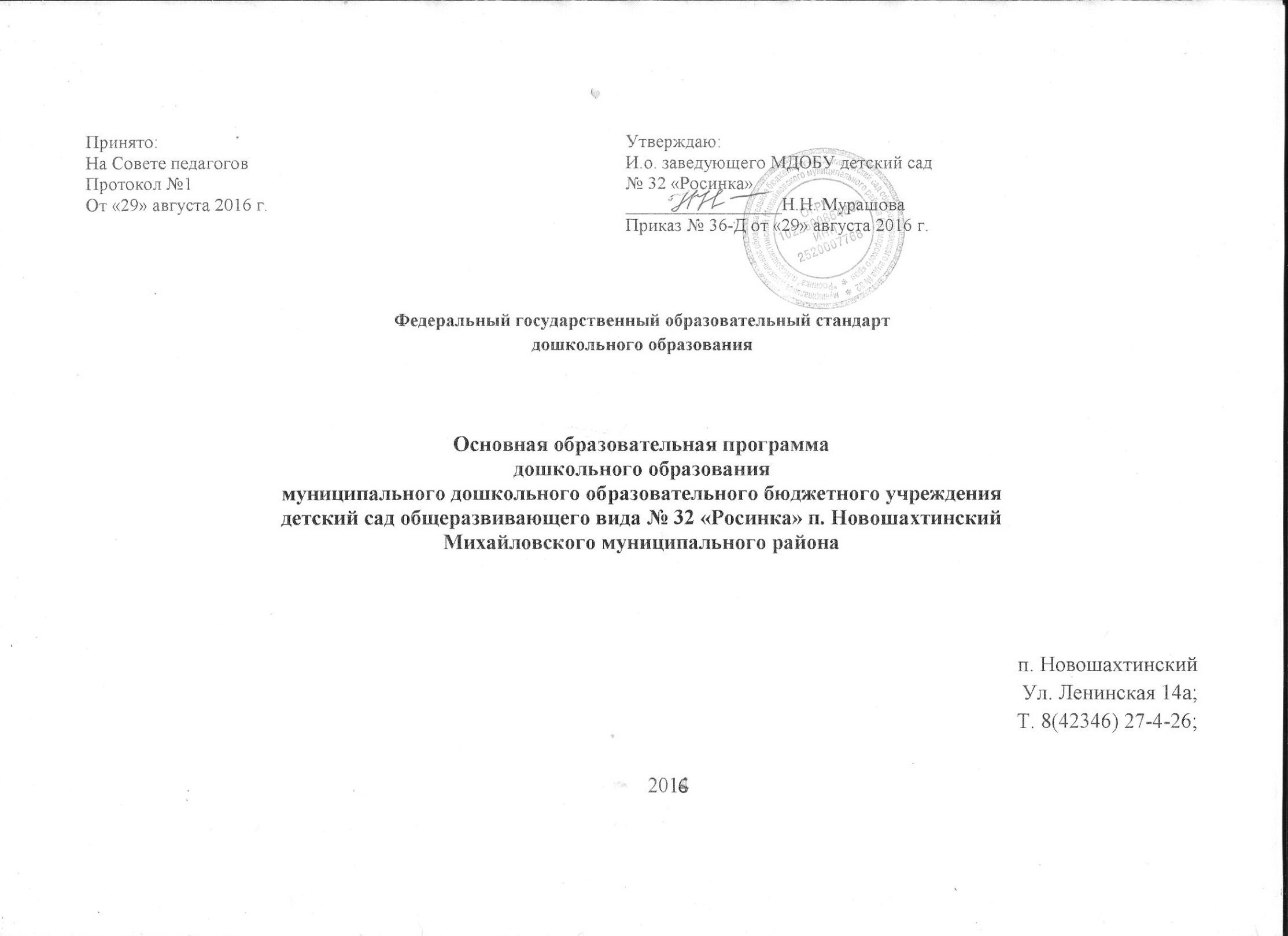 Содержание Программы1. Целевой раздел1.1.Пояснительная записка _______________________________________________________________________________________________  3цели и задачи реализации Программы;принципы и подходы к формированию Программы;значимые для разработки и реализации Программы характеристики, в т.ч. характеристики  особенностей развития детей раннего и дошкольного возраста ДОО  ________________________________________________________________________________________  7Общие сведения о коллективе детей, работников, родителей.Приоритетное направление - художественно-эстетическое развитие.Возрастные особенности  воспитанников   ______________________________________________________________________   10 1.2. Планируемые результаты освоения Программы.__________________________________________________________________________  172. Содержательный раздел2.1.Содержание образования по пяти образовательным областям _______________________________________________________________  21Содержание части Программы формируемой участниками образовательного процесса ________________________________________  302.2.Формы, способы, методы и средства реализации Программы  _______________________________________________________________ 36Способы и направления поддержки детской инициативы  _______________________________________________________________  43Особенности взаимодействия педагогического коллектива с семьями воспитанников  _______________________________________  45Система физкультурно-оздоровительной работы  ______________________________________________________________________  493. Организационный раздел3.1.Распорядок и/или режим дня  __________________________________________________________________________________________  56 3.2.Проектирование воспитательно-образовательного процесса  ________________________________________________________________  65 3.3.Организации развивающей предметно-пространственной среды  ____________________________________________________________   843.4.Описание материально-технического обеспечения Программы: обеспеченность методическими материалами и средствами обучения и воспитания   __________________________________________________________________________________________________  914. Дополнительный раздел: краткая презентация Программы   ________________________________________________________________  911. Целевой раздел          1.1. Пояснительная записка.            Основная образовательная программа разработана  творческой группой педагогов МДОБУ детский сад № 32 «Росинка».  Основная общеобразовательная программа МДОБУ детский сад общеразвивающего вида № 32 «Росинка» (далее - Программа) спроектирована с учетом ФГОС дошкольного образования, особенностей  образовательного учреждения, региона и муниципалитета,  образовательных потребностей и запросов  воспитанников. Определяет цель, задачи, планируемые результаты, содержание и организацию образовательного процесса на ступени  дошкольного образования.Кроме того, учтены концептуальные положения используемой  в ДОУ   примерной общеобразовательной программы дошкольного образования  «От рождения до школы» Н.Е. Вераксы,Т.С. комаровой, А.М. Васильевой.Основная образовательная программа МДОБУ детский сад № 32 «Росинка» разработана в соответствии с основными нормативно-правовыми документами по дошкольному воспитанию:- Федеральный закон от 29.12.2012  № 273-ФЗ  «Об образовании в Российской Федерации»;-  Федеральный государственный образовательный стандарт дошкольного образования (Утвержден приказом Министерства образования и науки Российской Федерации от 17 октября . N 1155);-«Порядок организации и осуществления образовательной деятельности по основным общеобразовательным программа – образовательным программа дошкольного образования» (приказ Министерства образования и науки РФ от 30 августа 2013 года №1014 г. Москва); - Санитарно-эпидемиологические требования к устройству, содержанию и организации режима работы  дошкольных образовательных организаций» от 15 мая 2013 года №26  «Об утверждении САНПИН» 2.4.3049-13)Программа сформирована  как программа психолого-педагогической поддержки позитивной социализации и индивидуализации, развития личности детей дошкольного возраста и определяет комплекс основных характеристик дошкольного образования (объем, содержание и планируемые результаты в виде целевых ориентиров дошкольного образования).Общие сведения о ДООПолное  наименование   учреждения: муниципальное дошкольное образовательное бюджетное учреждение детский сад общеразвивающего вида № 32 «Росинка» п. Новошахтинский Михайловского муниципального района.Официальное сокращенное наименование учреждения: МДОБУ детский сад № 32 «Росинка».Тип - дошкольное образовательное учреждение. Вид - детский сад общеразвивающего вида.Место нахождения учреждения: 692656, Приморский край, Михайловский район, п. Новошахтинский,  ул. Ленинская 14а.ДОУ осуществляет свою образовательную, правовую, хозяйственную деятельность на основе законодательных  нормативных  документов:-  Устав МДОБУ  № 32 «Росинка», утверждён Постановлением Главы Михайловского муниципального района № 210-па от 23 марта 2012 г.- Лицензия на право осуществления образовательной деятельности  № 759 от 18.11.2011, РО  № 029399Цели и задачи реализации программы дошкольного образованияЦель и задачи деятельности ДОУ по реализации основной образовательной программы определяются ФГОС дошкольного образования, Устава ДОУ, реализуемой примерной программой «От рождения до школы», приоритетным направлением – художественно-эстетическое развитие дошкольников,  с учетом регионального компонента,  на основе анализа результатов предшествующей педагогической деятельности, потребностей детей и родителей, социума, в котором находится дошкольное образовательное учреждение.           Цель реализации основной образовательной программы  дошкольного  образования в соответствии с ФГОС дошкольного образования:         - обеспечение выполнения требований ФГОС дошкольного образования в части организации образовательного процесса, ориентированного на достижение ребёнком  целевых ориентиров ФГОС дошкольного образования.         Программа направлена на:создание условий развития ребенка, открывающих возможности для его позитивной социализации, его личностного развития, развития инициативы и творческих способностей на основе сотрудничества со взрослыми и сверстниками и соответствующим возрасту видам деятельности;на создание развивающей образовательной среды, которая представляет собой систему условий социализации и индивидуализации детей.        Достижение поставленной цели предусматривает решение следующих задач:1. Охрана и укрепление физического и психического здоровья детей, в том числе их эмоционального благополучия;2. Обеспечение равных возможностей для полноценного развития каждого ребенка в период дошкольного детства независимо от места жительства, пола, нации, языка, социального статуса, психофизиологических и других особенностей (в том числе ограниченных возможностей здоровья).3.Обеспечение преемственности целей, задач и содержания образования, реализуемых в рамках образовательных программ различных уровней (далее - преемственность основных образовательных программ дошкольного и начального общего образования).4. Создание благоприятных условий развития детей в соответствии с их возрастными и индивидуальными особенностями и склонностями, развития способностей и творческого потенциала каждого ребенка как субъекта отношений с самим собой, другими детьми, взрослыми и миром.5.Объединение обучения и воспитания в целостный образовательный процесс на основе духовно-нравственных и социокультурных ценностей и принятых в обществе правил и норм поведения в интересах человека, семьи, общества.6. Формирование общей культуры личности детей, в том числе ценностей здорового образа жизни, развития их социальных, нравственных, эстетических, интеллектуальных, физических качеств, инициативности, самостоятельности и ответственности ребенка, формирования предпосылок учебной деятельности.7.   Обеспечение вариативности и разнообразия содержания Программ и организационных форм дошкольного образования, возможности формирования Программ различной направленности с учетом образовательных потребностей, способностей и состояния здоровья детей.8.Формирование социокультурной среды, соответствующей возрастным, индивидуальным, психологическим и физиологическим особенностям детей.9.Обеспечение психолого-педагогической поддержки семьи и повышения компетентности родителей (законных представителей) в вопросах развития и образования, охраны и укрепления здоровья детей.       Цели и задачи обязательной части Программы и части формируемой участниками образовательного процесса       Уточняя и дополняя задачи реализации образовательной Программы, необходимо отметить, что ведущими целями  примерной образовательной программы «От рождения до школы» (обязательная часть 60%)  являются:создание благоприятных условий для полноценного проживания ребенком дошкольного детства; формирование основ базовой культуры личности; всестороннее развитие психических и физических качеств в соответствии с возрастными и индивидуальными особенностями; подготовка к жизни в современном обществе, к обучению в школе; обеспечение безопасности жизнедеятельности дошкольника.Цели и задачи части Программы формируемой участниками образовательного процесса: Подготовка детей к обучению в школе (решается через реализацию авторских методик Е.В. Колесниковой «Математические ступеньки», Г.Ф. Марценкевич «Обучение грамоте детей дошкольного возраста»);Развитие свободного общения с взрослыми и детьми, развитие всех компонентов устной речи (решается через реализацию авторской методики  авторской методикой О.С. Ушаковой, Е.М. Струниной «Развитие речи»);Социально-личностное развитие дошкольников, познание ребенком себя через отношения с окружающим миром (решается через реализацию авторской  методикой М.В. Корепановой, Е.В. Харламповой «Познаю себя»);Формирования у дошкольников эстетической культуры, духовности и развития художественного творчества (решается через реализацию авторской методики И.А. Лыковой «Изобразительная деятельность в детском саду»  Принципы и подходы к реализации программыПредставляется целесообразным выделение нескольких групп принципов формирования программы:Принципы, сформулированные  на основе требований  ФГОС 1. Поддержка разнообразия детства; сохранение уникальности и самоценности детства как важного этапа в общем развитии человека, самоценность детства - понимание (рассмотрение) детства как периода жизни значимого самого по себе, без всяких условий; значимого тем, что происходит с ребенком сейчас, а не тем, что этот период есть период подготовки к следующему периоду.2. Личностно-развивающий и гуманистический характер взаимодействия взрослых (родителей (законных представителей), педагогических и иных работников  ДОУ) и детей.3.  Уважение личности ребенка.4.  Реализация программы в формах, специфических для детей данной возрастной группы, прежде всего в форме игры, познавательной и исследовательской деятельности, в форме творческой активности, обеспечивающей художественно-эстетическое развитие ребенка.     Основные принципы дошкольного образования1. Полноценное проживание ребенком всех этапов детства (младенческого, раннего и дошкольного возраста), обогащение (амплификация) детского развития.2.Построение образовательной деятельности на основе индивидуальных особенностей каждого ребенка, при котором сам ребенок становится активным в выборе содержания своего образования, становится субъектом образования (далее - индивидуализация дошкольного образования).3.Содействие и сотрудничество детей и взрослых, признание ребенка полноценным участником (субъектом) образовательных отношений.4.Поддержка инициативы детей в различных видах деятельности.5. Сотрудничество  ДОУ с семьей.6.Приобщение детей к социокультурным нормам, традициям семьи, общества и государства.7.Формирование познавательных интересов и познавательных действий ребенка в различных видах деятельности.8.Возрастная адекватность дошкольного образования (соответствие условий, требований, методов возрасту и особенностям развития).9.Учет этнокультурной ситуации развития детей.      Принципы, сформулированные на основе особенностей примерной образовательной программы «От рождения до школы»:-   гуманно-личностное отношение к ребенку и направлена на его всестороннее развитие, формирование духовных и общечеловеческих ценностей, а также способностей и интегративных качеств;-    принцип развивающего образования, целью которого является развитие ребенка;- принцип культуросообразности. Реализация этого принципа обеспечивает учет национальных ценностей и традиций в образовании, восполняет недостатки духовно-нравственного и эмоционального воспитания. Образование рассматривается как процесс приобщения ребенка к основным компонентам человеческой культуры (знание, мораль, искусство, труд);- принципа интеграции образовательных областей в соответствии с возрастными возможностями и особенностями детей, спецификой и возможностями образовательных областей;- принцип комплексно-тематического  построения образовательного процесса;- решение программных образовательных задач в совместной деятельности взрослого и детей и самостоятельной деятельности дошкольников не только в рамках непосредственно образовательной деятельности, но и при проведении режимных моментов в соответствии со спецификой дошкольного образования;- предполагает построение образовательного процесса на адекватных возрасту формах работы с детьми. Основной формой работы с дошкольниками и ведущим видом их деятельности является игра;- допускает варьирование образовательного процесса в зависимости от региональных особенностей;- строится с учетом соблюдения преемственности между всеми возрастными дошкольными группами и между детским садом и начальной школой.Значимые характеристики, в том числе характеристики особенностей развития детей раннего и дошкольного возраста.                                                                   Общие сведения о коллективе детей, работников, родителей.Основными участниками реализации программы  являются: дети дошкольного возраста, родители (законные представители), педагоги.Кадровый  потенциалДетский сад  полностью  укомплектован кадрами. Коллектив ДОУ составляет 48 человек.  Воспитательно-образовательную работу осуществляют 15 педагогов:  из них  старший воспитатель, 1 музыкальный руководитель.    Средний возраст педагогического коллектива - 45 лет.   В учреждении работает 50% педагогов со стажем работы свыше 20 лет,  прошли основные этапы становления  детского сада, являются инициаторами инноваций в ДОУ.	Наши педагоги: - имеют звание «Почетный работник общего образования РФ» - 7 педагогов;- награждены Почетной грамотой  Министерства образования- 1 педагог;- Почетной грамотой Департамента образования Приморского края  - 4 педагога;  - Почетной грамотой Законодательного собрания Приморского края  -  2 педагогов.   Отличительной особенностью дошкольного учреждения является стабильность педагогических кадров и обсуживающего персонала.Все педагоги своевременно проходят курсы повышения квалификации, а также повышают свой профессиональный уровень через  посещения методических объединений ДОО и района,  прохождение процедуры аттестации, самообразование, что способствует повышению профессионального мастерства,   положительно влияет на развитие ДОУ.            Приоритетное направление - художественно-эстетическое развитие.        В МДОБУ № 32 «Росинка» ведется работа по приоритетному направлению – художественно-эстетическое развитие.        Основным положением осуществления приоритетного направления является: раскрытие личности ребенка, его индивидуальности, развитие его творческого потенциала, свободного, без нажима со стороны взрослого, основанного на самовыражении ребенка, его саморазвитии, на сотрудничестве и сотворчестве.         Ведущая роль в становлении личности ребёнка, формировании его  духовного мира принадлежит эмоциональной сфере. Именно с этой особенностью психики «маленького человека» связана высокая сила воздействия на него искусства – явления образного по своей сути. Специфика искусства, особенности языка, различных его видов делают художественную деятельность уникальным средством обучения и развития подрастающего поколения. Приобщение детей к национально-региональному и мировому художественному наследию является важной образовательной задачей.        Цель работы по художественно-эстетическому направлению:        Объединение всех видов художественной деятельности детей в единый, целостный педагогический процесс формирования у дошкольников эстетической культуры, духовности и развития художественного творчества.        Задачи:Воспитание эстетического восприятия;Приобщение к миру искусства;Развитие способности к освоению и преобразованию окружающего культурного пространства;Развитие детского творчества в изобразительной, музыкальной, театрализованной деятельности;Формирование ярких положительных эмоций у детей в процессе их творческого взаимодействия и художественно-деятельного общения со взрослыми.        Работа по художественно-эстетическому развитию предполагает использование синтеза искусств и художественных видов деятельности, комплексность; строится таким образом, чтобы средствами искусства и детской художественной деятельности у воспитанников формировались:Самостоятельность,Инициативность,Творческая, поисковая активность.  Содержание работы по художественно-эстетическому воспитанию:Эстетическое восприятие природного мира;Эстетическое восприятие социального мира;Художественное восприятие произведений искусства;Художественно-изобразительная деятельность (рисование, лепка, аппликация, художественный труд);Театр и театрализованная деятельность (театральная азбука, театрально-игровая деятельность);Музыка и музыкальная деятельность (музыкальная азбука, музыкальное творчество)Работа по приоритетному направлению осуществляется в интеграции во всех вида деятельности. Возрастные особенности  воспитанников  От рождения до школы. Примерная общеобразовательная программа дошкольного образования (полный вариант) / Под ред. Н.Е. Вераксы, М.А. Камаровой, М.А. Васильевой. – М.: МОЗАИК-СИНТЕЗ, 2014.-352 с.(стр. 93)      Первая младшая группа (от 2 до 3 лет)      На третьем году жизни дети становятся самостоятельнее. Продолжают развиваться предметная деятельность, деловое сотрудничество ребенка и взрослого; совершенствуются восприятие, речь, начальные формы произвольного поведения, игры, наглядно-действенное мышление, в конце года появляются основы наглядно-образного мышления.       Развитие предметной деятельности связано с усвоением культурных способов действия с различными предметами. Совершенствуются соотносящие и орудийные действия. Умение выполнять орудийные действия развивает произвольность, преобразуя натуральные формы активности в культурные на основе предлагаемой взрослыми модели, которая выступает в качестве не только объекта для подражания, но и образца, регулирующего собственную активность ребенка.      В ходе совместной с взрослыми предметной деятельности продолжает развиваться понимание речи. Слово отделяется от ситуации и приобретает самостоятельное значение. Дети продолжают осваивать названия,  ориентируясь в пределах ближайшего окружения.      Количество понимаемых слов значительно возрастает. Совершенствуется регуляция поведения в результате обращения взрослых к ребенку, который начинает понимать не только инструкцию, но и рассказ взрослых.      Интенсивно развивается активная речь детей. К трем годам они осваивают основные грамматические структуры, пытаются строитьсложные и сложноподчиненные предложения, в разговоре с взрослым используют практически все части речи. Активный словарь достигаетпримерно 1500–2500 слов. К концу третьего года жизни речь становится средством общения ребенка со сверстниками.       В этом возрасте у детей формируются новые виды деятельности: игра, рисование, конструирование. Игра носит процессуальный характер, главное в ней — действия, которые совершаются с игровыми предметами, приближенными к реальности. В середине третьего года жизни широко используются действия с предметами-заместителями.Появление собственно изобразительной деятельности обусловлено тем, что ребенок уже способен сформулировать намерение изобразить какой-либо предмет. Типичным является изображение человека в виде «головонога» — окружности и отходящих от нее линий.      На третьем году жизни совершенствуются зрительные и слуховые ориентировки, что позволяет детям безошибочно выполнять ряд заданий: осуществлять выбор из 2–3 предметов по форме, величине и цвету; различать мелодии; петь.     Совершенствуется слуховое восприятие, прежде всего фонематический слух. К трем годам дети воспринимают все звуки родного языка, но произносят их с большими искажениями.      Основной формой мышления является наглядно-действенная. Ее особенность заключается в том, что возникающие в жизни ребенка проблемные ситуации разрешаются путем реального действия с предметами. К концу третьего года жизни у детей появляются зачатки наглядно-образного мышления. Ребенок в ходе предметно-игровой деятельности ставит перед собой цель, намечает план действия и т. п.      Для детей этого возраста характерна неосознанность мотивов, импульсивность и зависимость чувств и желаний от ситуации. Дети легко Однако в этот период начинает складываться и произвольность поведения. Она обусловлена развитием орудийных действий и речи. У детей появляются чувства гордости и стыда, начинают формироваться элементы самосознания, связанные с идентификацией с именем и полом.      Ранний возраст завершается кризисом трех лет. Ребенок осознает себя как отдельного человека, отличного от взрослого. У него формируется образ Я. Кризис часто сопровождается рядом отрицательных проявлений: негативизмом, упрямством, нарушением общения с взрослым и др. Кризис может продолжаться от нескольких месяцев до двух лет.      Вторая младшая группа (от 3 до 4 лет)      В возрасте 3–4 лет ребенок постепенно выходит за пределы семейного круга. Его общение становится внеситуативным. Взрослый становится для ребенка не только членом семьи, но и носителем определенной общественной функции. Желание ребенка выполнять такую же функцию приводит к противоречию с его реальными возможностями. Это противоречие разрешается через развитие игры, которая становится ведущим видом деятельности в дошкольном возрасте.      Главной особенностью игры является ее условность: выполнение одних действий с одними предметами предполагает их отнесенность к другим действиям с другими предметами. Основным содержанием игры младших дошкольников являются действия с игрушками и предметами-заместителями. Продолжительность игры небольшая. Младшие дошкольники ограничиваются игрой с одной-двумя ролями и простыми, неразвернутыми сюжетами. Игры с правилами в этом возрасте только начинают формироваться.      Изобразительная деятельность ребенка зависит от его представлений о предмете. В этом возрасте они только начинают формироваться. Графические образы бедны. У одних детей в изображениях отсутствуют детали, у других рисунки могут быть более детализированы. Дети уже могут использовать цвет.       Большое значение для развития мелкой моторики имеет лепка. Младшие дошкольники способны под руководством взрослого вылепить простые предметы. Известно, что аппликация оказывает положительное влияние на развитие восприятия. В этом возрасте детям доступны простейшие виды аппликации. Конструктивная деятельность в младшем дошкольном возрасте ограничена возведением несложных построек по образцу и по замыслу.      В младшем дошкольном возрасте развивается перцептивная деятельность. Дети от использования предэталонов — индивидуальных единиц восприятия, переходят к сенсорным эталонам — культурно-выработанным средствам восприятия. К концу младшего дошкольного возраста дети могут воспринимать до 5 и более форм предметов и до 7 и более цветов, способны дифференцировать предметы по величине, ориентироваться в пространстве группы детского сада, а при определенной организации образовательного процесса — и в помещении всего дошкольного учреждения.      Развиваются память и внимание. По просьбе взрослого дети могут запомнить 3–4 слова и 5–6 названий предметов. К концу младшего до-школьного возраста они способны запомнить значительные отрывки из любимых произведений.      Продолжает развиваться наглядно-действенное мышление. При этом преобразования ситуаций в ряде случаев осуществляются на основе целенаправленных проб с учетом желаемого результата. Дошкольники способны установить некоторые скрытые связи и отношения между предметами.      В младшем дошкольном возрасте начинает развиваться воображение, которое особенно наглядно проявляется в игре, когда одни объекты выступают в качестве заместителей других.      Взаимоотношения детей обусловлены нормами и правилами. В результате целенаправленного воздействия они могут усвоить относительно большое количество норм, которые выступают основанием для оценки собственных действий и действий других детей.      Взаимоотношения детей ярко проявляются в игровой деятельности. Они скорее играют рядом, чем активно вступают во взаимодействие. Однако уже в этом возрасте могут наблюдаться устойчивые избирательные взаимоотношения. Конфликты между детьми возникают преимущественно по поводу игрушек. Положение ребенка в группе сверстников во многом определяется мнением воспитателя.      В младшем дошкольном возрасте можно наблюдать соподчинение мотивов поведения в относительно простых ситуациях. Сознательноеуправление поведением только начинает складываться; во многом поведение ребенка еще ситуативно. Вместе с тем можно наблюдать и случаи ограничения собственных побуждений самим ребенком, сопровождаемые словесными указаниями. Начинает развиваться самооценка, при этом дети в значительной мере ориентируются на оценку воспитателя. Продолжает развиваться также их половая идентификация, что проявляется в характере выбираемых игрушек и сюжетов.      Средняя группа (от 4 до 5 лет)      В игровой деятельности детей среднего дошкольного возраста появляются ролевые взаимодействия. Они указывают на то, что дошкольники начинают отделять себя от принятой роли. В процессе игры роли могут меняться. Игровые действия начинают выполняться не ради них самих, а ради смысла игры. Происходит разделение игровых и реальных взаимодействий детей.      Значительное развитие получает изобразительная деятельность. Рисунок становится предметным и детализированным. Графическое изображение человека характеризуется наличием туловища, глаз, рта, носа, волос, иногда одежды и ее деталей. Совершенствуется техническая сторона изобразительной деятельности. Дети могут рисовать основные геометрические фигуры, вырезать ножницами, наклеивать изображения на бумагу и т. д. Усложняется конструирование. Постройки могут включать 5–6 деталей. Формируются навыки конструирования по собственному замыслу, а также планирование последовательности действий.      Двигательная сфера ребенка характеризуется позитивными изменениями мелкой и крупной моторики. Развиваются ловкость, координация движений. Дети в этом возрасте лучше, чем младшие дошкольники, удерживают равновесие, перешагивают через небольшие преграды. Усложняются игры с мячом.      К концу среднего дошкольного возраста восприятие детей становится более развитым. Они оказываются способными назвать форму, на которую похож тот или иной предмет. Могут вычленять в сложных объектах простые формы и из простых форм воссоздавать сложные объекты. Дети способны упорядочить группы предметов по сенсорному признаку — величине, цвету; выделить такие параметры, как высота, длина и ширина. Совершенствуется ориентация в пространстве.     Возрастает объем памяти. Дети запоминают до 7–8 названий предметов. Начинает складываться произвольное запоминание: дети способны принять задачу на запоминание, помнят поручения взрослых, могут выучить небольшое стихотворение и т. д.      Начинает развиваться образное мышление. Дети способны использовать простые схематизированные изображения для решения несложных задач. Дошкольники могут строить по схеме, решать лабиринтные задачи. Развивается предвосхищение. На основе пространственного расположения объектов дети могут сказать, что произойдет в результате их взаимодействия. Однако при этом им трудно встать на позицию другого наблюдателя и во внутреннем плане совершить мысленное преобразование образа.      Для детей этого возраста особенно характерны известные феномены Ж. Пиаже: сохранение количества, объема и величины. Например, если им предъявить три черных кружка из бумаги и семь белых кружков из бумаги и спросить: «Каких кружков больше — черных или белых?»,большинство ответят, что белых больше. Но если спросить: «Каких больше — белых или бумажных?», ответ будет таким же — больше белых.      Продолжает развиваться воображение. Формируются такие его особенности, как оригинальность и произвольность. Дети могут самостоятельно придумать небольшую сказку на заданную тему.      Увеличивается устойчивость внимания. Ребенку оказывается доступной сосредоточенная деятельность в течение 15–20 минут. Он способен удерживать в памяти при выполнении каких-либо действий несложное условие.      В среднем дошкольном возрасте улучшается произношение звуков и дикция. Речь становится предметом активности детей. Они удачно имитируют голоса животных, интонационно выделяют речь тех или иных персонажей. Интерес вызывают ритмическая структура речи, рифмы. Развивается грамматическая сторона речи. Дошкольники занимаются словотворчеством на основе грамматических правил. Речь детей при взаимодействии друг с другом носит ситуативный характер, а при общении с взрослым становится внеситуативной.     Изменяется содержание общения ребенка и взрослого. Оно выходит за пределы конкретной ситуации, в которой оказывается ребенок.Ведущим становится познавательный мотив. Информация, которую ребенок получает в процессе общения, может быть сложной и трудной для понимания, но она вызывает у него интерес.      У детей формируется потребность в уважении со стороны взрослого, для них оказывается чрезвычайно важной его похвала. Это приводит к их повышенной обидчивости на замечания. Повышенная обидчивость представляет собой возрастной феномен.      Взаимоотношения со сверстниками характеризуются избирательностью, которая выражается в предпочтении одних детей другим. Появляются постоянные партнеры по играм. В группах начинают выделяться лидеры. Появляются конкурентность, соревновательность. Последняя важна для сравнения себя с другим, что ведет к развитию образа Я ребенка, его детализации.      Основные достижения возраста связаны с развитием игровой деятельности; появлением ролевых и реальных взаимодействий; с развитием изобразительной деятельности; конструированием по замыслу, планированием; совершенствованием восприятия, развитием образного мышления и воображения, эгоцентричностью познавательной позиции; развитием памяти, внимания, речи, познавательной мотивации; формированием потребности в уважении со стороны взрослого, появлением обидчивости, конкурентности, соревновательности со сверстниками; дальнейшим развитием образа Я ребенка, его детализацией.      Старшая группа (от 5 до 6 лет)      Дети шестого года жизни уже могут распределять роли до начала игры и строить свое поведение, придерживаясь роли. Игровое взаимодействие сопровождается речью, соответствующей и по содержанию, и интонационно взятой роли. Речь, сопровождающая реальные отношения детей, отличается от ролевой речи. Дети начинают осваивать социальные отношения и понимать подчиненность позиций в различных видах деятельности взрослых, одни роли становятся для них более привлекательными, чем другие. При распределении ролей могут возникать конфликты, связанные с субординацией ролевого поведения. Наблюдается организация игрового пространства, в котором выделяются смысловой «центр» и «периферия». (В игре «Больница» таким центром оказывается кабинет врача, в игре «Парикмахерская» — зал стрижки, а зал ожидания выступает в качестве периферии игрового пространства.) Действия детей в играх становятся разнообразными.      Развивается изобразительная деятельность детей. Это возраст наиболее активного рисования. В течение года дети способны создать до двух тысяч рисунков. Рисунки могут быть самыми разными по содержанию: это и жизненные впечатления детей, и воображаемые ситуации, и иллюстрации к фильмам и книгам. Обычно рисунки представляют собой схематичные изображения различных объектов, но могут отличаться оригинальностью композиционного решения, передавать статичные и динамичные отношения. Рисунки приобретают сюжетный характер; достаточно часто встречаются многократно повторяющиеся сюжеты с небольшими или, напротив, существенными изменениями. Изображение человека становится более детализированным и пропорциональным. По рисунку можно судить о половой принадлежности и эмоциональном состоянии изображенного человека.      Конструирование характеризуется умением анализировать условия, в которых протекает эта деятельность. Дети используют и называютразличные детали деревянного конструктора. Могут заменить детали постройки в зависимости от имеющегося материала. Овладевают обобщенным способом обследования образца. Дети способны выделять основные части предполагаемой постройки. Конструктивная деятельность может осуществляться на основе схемы, по замыслу и по условиям. Появляется конструирование в ходе совместной деятельности. Дети могут конструировать из бумаги, складывая ее в несколько раз (два, четыре, шесть сгибаний); из природного материала. Они осваивают два способа конструирования: 1) от природного материала к художественному образу (ребенок «достраивает» природный материал до целостного образа, дополняя его различными деталями); 2) от художественного образа к природному материалу (ребенок подбирает необходимый материал, для того чтобы воплотить образ).      Продолжает совершенствоваться восприятие цвета, формы и величины, строения предметов; систематизируются представления детей. Они называют не только основные цвета и их оттенки, но и промежуточные цветовые оттенки; форму прямоугольников, овалов, треугольников. Воспринимают величину объектов, легко выстраивают в ряд — по возрастанию или убыванию — до 10 различных предметов.       Однако дети могут испытывать трудности при анализе пространственного положения объектов, если сталкиваются с несоответствием формы и их пространственного расположения. Это свидетельствует о том, что в различных ситуациях восприятие представляет для дошкольников известные сложности, особенно если они должны одновременно учитывать несколько различных и при этом противоположных признаков.      В старшем дошкольном возрасте продолжает развиваться образное мышление. Дети способны не только решить задачу в наглядном плане, но и совершить преобразования объекта, указать, в какой последовательности объекты вступят во взаимодействие и т. д. Однако подобные решения окажутся правильными только в том случае, если дети будут применять адекватные мыслительные средства. Среди них можно выделить схематизированные представления, которые возникают в процессе наглядного моделирования; комплексные представления, отражающие представления детей о системе признаков, которыми могут обладать объекты, а также представления, отражающие стадии преобразования различных объектов и явлений (представления о цикличности изменений): представления о смене времен года, дня и ночи, об увеличении и уменьшении объектов в результате различных воздействий, представления о развитиии т. д. Кроме того, продолжают совершенствоваться обобщения, что является основой словесно-логического мышления. В дошкольном возрасте у детей еще отсутствуют представления о классах объектов. Дети группируют объекты по признакам, которые могут изменяться, однако начинают формироваться операции логического сложения и умножения классов. Так, например, старшие дошкольники при группировке объектов могут учитывать два признака: цвет и форму (материал) и т. д.      Как показали исследования отечественных психологов, дети старшего дошкольного возраста способны рассуждать и давать адекватныепричинные объяснения, если анализируемые отношения не выходят за пределы их наглядного опыта.       Развитие воображения в этом возрасте позволяет детям сочинять достаточно оригинальные и последовательно разворачивающиеся истории. Воображение будет активно развиваться лишь при условии проведения специальной работы по его активизации.      Продолжают развиваться устойчивость, распределение, переключаемость внимания. Наблюдается переход от непроизвольного к произвольному вниманию.      Продолжает совершенствоваться речь, в том числе ее звуковая сторона. Дети могут правильно воспроизводить шипящие, свистящие и сонорные звуки. Развиваются фонематический слух, интонационная выразительность речи при чтении стихов в сюжетно-ролевой игре и в повседневной жизни. Совершенствуется грамматический строй речи. Дети используют практически все части речи, активно занимаются словотворчеством. Богаче становится лексика: активно используются синонимы и антонимы. Развивается связная речь. Дети могут пересказывать, рассказывать по картинке, передавая не только главное, но и детали.      Достижения этого возраста характеризуются распределением ролей в игровой деятельности; структурированием игрового пространства;дальнейшим развитием изобразительной деятельности, отличающейся высокой продуктивностью; применением в конструировании обобщенного способа обследования образца; усвоением обобщенных способов изображения предметов одинаковой формы.     Восприятие в этом возрасте характеризуется анализом сложных форм объектов; развитие мышления сопровождается освоением мыс-лительных средств (схематизированные представления, комплексные представления, представления о цикличности изменений); развиваютсяумение обобщать, причинное мышление, воображение, произвольное внимание, речь, образ Я.     Подготовительная к школе группа  (от 6 до 7 лет)     В сюжетно-ролевых играх дети подготовительной к школе группы начинают осваивать сложные взаимодействия людей, отражающие характерные значимые жизненные ситуации, например, свадьбу, рождение ребенка, болезнь, трудоустройство и т. д.     Игровые действия детей становятся более сложными, обретают особый смысл, который не всегда открывается взрослому. Игровоепространство усложняется. В нем может быть несколько центров, каждый из которых поддерживает свою сюжетную линию. При этомдети способны отслеживать поведение партнеров по всему игровому пространству и менять свое поведение в зависимости от места в нем.Так, ребенок уже обращается к продавцу не просто как покупатель, а как покупатель-мама или покупатель-шофер и т. п. Исполнение ролиакцентируется не только самой ролью, но и тем, в какой части игрового пространства эта роль воспроизводится. Например, исполняя рольводителя автобуса, ребенок командует пассажирами и подчиняется инспектору ГИБДД. Если логика игры требует появления новой роли,то ребенок может по ходу игры взять на себя новую роль, сохранив при этом роль, взятую ранее. Дети могут комментировать исполнение роли тем или иным участником игры.      Образы из окружающей жизни и литературных произведений, передаваемые детьми в изобразительной деятельности, становятся сложнее. Рисунки приобретают более детализированный характер, обогащается их цветовая гамма. Более явными становятся различия между рисунками мальчиков и девочек. Мальчики охотно изображают технику, космос,военные действия и т. п. Девочки обычно рисуют женские образы: принцесс, балерин, моделей и т. д. Часто встречаются и бытовые сюжеты:мама и дочка, комната и т. д. Изображение человека становится еще более детализированным и пропорциональным. Появляются пальцы на руках, глаза, рот, нос, брови, подбородок. Одежда может быть украшена различными деталями. При правильном педагогическом подходе у дошкольников формируются художественно-творческие способности в изобразительной деятельности.      К подготовительной к школе группе дети в значительной степени осваивают конструирование из строительного материала. Они свободно владеют обобщенными способами анализа как изображений, так и построек; не только анализируют основные конструктивные особенности различных деталей, но и определяют их форму на основе сходства со знакомыми им объемными предметами. Свободные постройки становятся симметричными и пропорциональными, их строительство осуществляется на основе зрительной ориентировки.      Дети быстро и правильно подбирают необходимый материал. Они достаточно точно представляют себе последовательность, в которой будет осуществляться постройка, и материал, который понадобится для ее выполнения; способны выполнять различные по степени сложности постройки,  как по собственному замыслу, так и по условиям.      В этом возрасте дети уже могут освоить сложные формы сложения из листа бумаги и придумывать собственные, но этому их нужно специально обучать. Данный вид деятельности не просто доступен детям — он важен для углубления их пространственных представлений.      Усложняется конструирование из природного материала. Дошкольникам уже доступны целостные композиции по предварительному замыслу, которые могут передавать сложные отношения, включать фигуры людей и животных.      У детей продолжает развиваться восприятие, однако они не всегда могут одновременно учитывать несколько различных признаков.Развивается образное мышление, однако воспроизведение метрических отношений затруднено. Это легко проверить, предложив детямвоспроизвести на листе бумаги образец, на котором нарисованы девять точек, расположенных не на одной прямой. Как правило, дети не воспроизводят метрические отношения между точками: при наложении рисунков друг на друга точки детского рисунка не совпадают с точками образца.      Продолжают развиваться навыки обобщения и рассуждения, но они в значительной степени ограничиваются наглядными признаками ситуации. Продолжает развиваться воображение, однако часто приходится констатировать снижение развития воображения в этом возрасте в сравнении со старшей группой. Это можно объяснить различными влияниями, в том числе и средств массовой информации, приводящими к стереотипности детских образов.      Продолжает развиваться внимание дошкольников, оно становится произвольным. В некоторых видах деятельности время произвольного сосредоточения достигает 30 минут.      У дошкольников продолжает развиваться речь: ее звуковая сторона, грамматический строй, лексика. Развивается связная речь. В высказываниях детей отражаются как расширяющийся словарь, так и характер обобщений, формирующихся в этом возрасте. Дети начинают активно употреблять обобщающие существительные, синонимы, антонимы, прилагательные и т. д. В результате правильно организованной образовательной работы у детей развиваются диалогическая и некоторые виды монологической речи.      В подготовительной к школе группе завершается дошкольный возраст. Его основные достижения связаны с освоением мира вещей как предметов человеческой культуры; освоением форм позитивного общения с людьми; развитием половой идентификации, формированием позиции школьника.       К концу дошкольного возраста ребенок обладает высоким уровнем познавательного и личностного развития, что позволяет ему в дальнейшем успешно учиться в школе.1.2  Планируемые результаты как ориентиры освоения воспитанниками основной образовательной программы дошкольного образования            Целевые ориентиры, сформулированные в ФГОС дошкольного образованияЦелевые ориентиры дошкольного образования  представляют собой социально-нормативные возрастные характеристики возможных достижений ребенка на этапе завершения уровня дошкольного образования.  	Специфика дошкольного детства (гибкость, пластичность развития ребенка, высокий разброс вариантов его развития, его непосредственность и непроизвольность), а также системные особенности дошкольного образования (необязательность уровня дошкольного образования в Российской Федерации, отсутствие возможности вменения ребенку какой-либо ответственности за результат) делают неправомерными требования от ребенка дошкольного возраста конкретных образовательных достижений и обусловливают необходимость определения результатов освоения образовательной программы в виде целевых ориентиров.Целевые ориентиры не подлежат непосредственной оценке, в том числе в виде педагогической диагностики (мониторинга), и не являются основанием для их формального сравнения с реальными достижениями детей. Они не являются основой объективной оценки соответствия установленным требованиям образовательной деятельности и подготовки детей.  Освоение Программы не сопровождается проведением промежуточных аттестаций и итоговой аттестации воспитанников.  Настоящие требования являются ориентирами для:а)  решения задач  формирования Программы; анализа профессиональной деятельности; взаимодействия с семьями воспитанников;б) изучения характеристик образования детей в возрасте от 2 месяцев до 8 лет;в) информирования родителей (законных представителей) и общественности относительно целей дошкольного образования, общих для всего образовательного пространства Российской Федерации.Целевые ориентиры не могут служить непосредственным основанием при решении управленческих задач, включая:аттестацию педагогических кадров;оценку качества образования;оценку как итогового, так и промежуточного уровня развития детей, в том числе в рамках мониторинга (в том числе в форме тестирования, с использованием методов, основанных на наблюдении, или иных методов измерения результативности детей);оценку выполнения муниципального (государственного) задания посредством их включения в показатели качества выполнения задания;распределение стимулирующего фонда оплаты труда работников ДОУ.Целевые ориентиры программы выступают основаниями преемственности дошкольного и начального общего образования. При соблюдении требований к условиям реализации Программы настоящие целевые ориентиры предполагают формирование у детей дошкольного возраста предпосылок к учебной деятельности на этапе завершения ими дошкольного образования.К целевым ориентирам дошкольного образования относятся следующие социально-нормативные возрастные характеристики возможных достижений ребенка:Целевые ориентиры образования в  раннем возрасте.Целевые ориентиры на этапе завершения  дошкольного образования.       Целевые ориентиры образования в  раннем возрасте:ребенок интересуется окружающими предметами и активно действует с ними; эмоционально вовлечен в действия с игрушками и другими предметами, стремится проявлять настойчивость в достижении результата своих действий;использует специфические, культурно фиксированные предметные действия, знает назначение бытовых предметов (ложки, расчески, карандаша и пр.) и умеет пользоваться ими. Владеет простейшими навыками самообслуживания; стремится проявлять самостоятельность в бытовом и игровом поведении;владеет активной речью, включенной в общение; может обращаться с вопросами и просьбами, понимает речь взрослых; знает названия окружающих предметов и игрушек;стремится к общению со взрослыми и активно подражает им в движениях и действиях; появляются игры, в которых ребенок воспроизводит действия взрослого;проявляет интерес к сверстникам; наблюдает за их действиями и подражает им;проявляет интерес к стихам, песням и сказкам, рассматриванию картинки, стремится двигаться под музыку; эмоционально откликается на различные произведения культуры и искусства;у ребенка развита крупная моторика, он стремится осваивать различные виды движения (бег, лазанье, перешагивание и пр.).           Целевые ориентиры на этапе завершения  дошкольного образования:ребенок овладевает основными культурными способами деятельности, проявляет инициативу и самостоятельность в разных видах деятельности - игре, общении, познавательно-исследовательской деятельности, конструировании и др.; способен выбирать себе род занятий, участников по совместной деятельности;ребенок обладает установкой положительного отношения к миру, к разным видам труда, другим людям и самому себе, обладает чувством собственного достоинства; активно взаимодействует со сверстниками и взрослыми, участвует в совместных играх. Способен договариваться, учитывать интересы и чувства других, сопереживать неудачам и радоваться успехам других, адекватно проявляет свои чувства, в том числе чувство веры в себя, старается разрешать конфликты;ребенок обладает развитым воображением, которое реализуется в разных видах деятельности, и прежде всего в игре; ребенок владеет разными формами и видами игры, различает условную и реальную ситуации, умеет подчиняться разным правилам и социальным нормам;ребенок достаточно хорошо владеет устной речью, может выражать свои мысли и желания, может использовать речь для выражения своих мыслей, чувств и желаний, построения речевого высказывания в ситуации общения, может выделять звуки в словах, у ребенка складываются предпосылки грамотности;у ребенка развита крупная и мелкая моторика; он подвижен, вынослив, владеет основными движениями, может контролировать свои движения и управлять ими;ребенок способен к волевым усилиям, может следовать социальным нормам поведения и правилам в разных видах деятельности, во взаимоотношениях со взрослыми и сверстниками, может соблюдать правила безопасного поведения и личной гигиены;ребенок проявляет любознательность, задает вопросы взрослым и сверстникам, интересуется причинно-следственными связями, пытается самостоятельно придумывать объяснения явлениям природы и поступкам людей; склонен наблюдать, экспериментировать. Обладает начальными знаниями о себе, о природном и социальном мире, в котором он живет; знаком с произведениями детской литературы, обладает элементарными представлениями из области живой природы, естествознания, математики, истории и т.п.; ребенок способен к принятию собственных решений, опираясь на свои знания и умения в различных видах деятельности.      Целевые ориентиры  реализации приоритетного направления – художественно-эстетическое развитие      Младший дошкольный возраст       Проявлять  эмоциональную отзывчивость при восприятии произведений художественной культуры в области живописи,  графики, архитектуры и декоративно-прикладного искусства, объектов и явлений природы; выражать своё неравнодушное отношение к красоте предметов искусства и окружающего мира.     В рисовании:     Изображать предметы и явления, используя умения передавать их выразительно путём создания отчётливых форм, подбора цвета, аккуратного закрашивания;  использовать разные материалы: карандаши, краски (гуашь, акварель), маркеры, восковые мелки, угль, сангину и др.;   передавать несложный сюжет, объединяя в рисунке несколько предметов, располагая их на листе в соответствии с содержанием.     В лепке и аппликации:    Лепить предметы, состоящие из нескольких частей, используя приёмы оттягивания, вдавливания, склеивания частей, украшение налёпами;  декорировать поделки природными материалами;  использовать в работе стеки.    Пользоваться клеем, кисточкой; составлять несложные композиции  на листе бумаги из трех, четырех элементов,    В музыке:    Эмоционально откликаться на музыкальные произведения, двигаться в соответствии с настроением музыки,  стремиться исполнять детские песенки.         Старший дошкольный возраст      Проявлять интерес и готовность эмоционально переживать образную форму произведений художественной культуры; сопереживать и выражать своё неравнодушное отношение к растениям и животным; восхищаться красотой и многообразием природных и рукотворных форм; проявлять свои познания в области изобразительного искусства, анализировать произведения художественной культуры (живописи, графики, архитектуры, дизайна и др.);      В рисовании:      Передавать в рисунке выразительность образа, используя линию, форму, композицию, колорит, сочетание различных изобразительных материалов и способов создания изображения;  свободно экспериментировать, смешивая разные краски для получения задуманных цветов и оттенков;   создавать индивидуальные и коллективные рисунки, декоративные, предметные и сюжетные композиции на темы окружающей жизни, литературных произведений.        В лепке и аппликации:      Лепить различные предметы, передавая их форму, пропорции, позы; создавать сюжетные композиции;  выбирать способы лепки (скульптурный, комбинированный, конструктивный, рельефный), приёмы декорирования;  использовать в работе стеки, подручные средства, предметы домашнего обихода для создания выразительного образа.      Пользоваться ножницами, клеем. Использовать в аппликации разные материалы и техники (ткань, картон, разные виды бумаги, скручивание, скатывание и др.); Творчески строить композиции из элементов.      В музыке      Эмоционально откликаться на характер музыкальных произведений (марш, вальс, песня и др.), уметь передать характер музыки в рисунке, цвете, в подборе иллюстрации, в движениях;  Знать 5-6 композиторов и узнавать их музыкальные произведения;  узнавать на слух музыкальные инструменты, музицировать на детских музыкальных инструментах; Знать и исполнять 5-6 песен. Проявлять творчество в танцевальной деятельностиII.Содержательный раздел2.1.  Содержание образования по пяти образовательным областям.Содержание Программы определяется в соответствии с направлениями развития ребенка, соответствует основным положениям возрастной психологии и дошкольной педагогики и обеспечивает единство воспитательных, развивающих и обучающих целей и задач.       Целостность педагогического процесса в ДОУ обеспечивается реализацией примерной  общеобразовательной программы дошкольного  воспитания «От рождения до школы»   под   редакцией  Н.Е. Вераксы, М.А. Камаровой, М.А. Васильевой.Воспитание и обучение осуществляется на русском языке - государственном языке России. Содержание Программы  обеспечивает  развитие личности, мотивации и способностей детей в различных видах деятельности и охватывает следующие структурные единицы, представляющие определенные направления развития и образования детей (далее - образовательные области):социально-коммуникативное развитие;познавательное развитие;речевое развитие;художественно-эстетическое развитие;физическое развитие.Формирование познавательных интересов и познавательных действий ребенка в различных видах деятельности требует отбора содержания образования, применение средств и методов, обеспечивающих целостность восприятия ребенком окружающего мира, осознание разнообразных связей между его объектами и явлениями. В наибольшей степени эффективному познавательному развитию способствует интеграция содержания образования в соответствии с возрастными возможностями и особенностями детей, спецификой и возможностями образовательных областей. Интеграция содержания образования означает объединение обобщенных понятий, которые являются общими для разных образовательных областей и создание новой целостной системы понятий. Использование интеграции детских видов деятельности наравне с интеграцией содержания  делает образовательный процесс интересным и содержательным. Интеграция пронизывает все структурные составляющие образовательного процесса:- реализация целей и задач воспитания и развития личности на основе формирования целостных представлений об окружающем мире;- установление межвидовой и внутривидовой интеграции - связей между содержанием разделов образовательной области и связей внутри этих разделов;- построение системы применяемых методов и приемов в организации образовательной работы;- обеспечение взаимосвязи и взаимопроникновения видов детской деятельности и форм их организации как совместной деятельности взрослого и детей, так и самостоятельной деятельности детей. Интеграция образовательных областей обеспечивает достижение необходимого и достаточного уровня развития ребенка для успешного освоения им содержания начального общего образования. Социально-коммуникативное развитие направлено на:усвоение норм и ценностей, принятых в обществе, включая моральные и нравственные ценности; развитие общения и взаимодействия ребенка со взрослыми и сверстниками; становление самостоятельности, целенаправленности и саморегуляции собственных действий; развитие социального и эмоционального интеллекта, эмоциональной отзывчивости, сопереживания, формирование готовности к совместной деятельности со сверстниками, формирование уважительного отношения и чувства принадлежности к своей семье и к сообществу детей и взрослых в Организации; формирование позитивных установок к различным видам труда и творчества; формирование основ безопасного поведения в быту, социуме, природе.      Содержание образовательной области:Социализация, развитие общения, нравственное воспитание;Ребенок в семье и сообществе, патриотическое воспитание;Самообслуживание, самостоятельность, трудовое воспитание;Формирование основ безопасности.Методическое обеспечение  образовательной области  «Социально-коммуникативное развитие»Познавательное развитие предполагает:развитие интересов детей, любознательности и познавательной мотивации; формирование познавательных действий, становление сознания; развитие воображения и творческой активности; формирование первичных представлений о себе, других людях, объектах окружающего мира, о свойствах и отношениях объектов окружающего мира (форме, цвете, размере, материале, звучании, ритме, темпе, количестве, числе, части и целом, пространстве и времени, движении и покое, причинах и следствиях и др.);о малой родине и Отечестве, представлений о социокультурных ценностях нашего народа, об отечественных традициях и праздниках, о планете Земля как общем доме людей, об особенностях ее природы, многообразии стран и народов мира.Содержание образовательной области:Развитие познавательно-исследовательской деятельности (первичные представления об объектах окружающего мира; сенсорное развитие);Приобщение к социокультурным ценностям (формирование целостной картины мира);Формирование элементарных математических представлений (количество и счет; величина; форма, ориентировка в пространстве, ориентировка во времени)Ознакомление с миром природы  Методическое обеспечение образовательной области  «Познавательное развитие»Речевое развитие включает владение речью как средством общения и культуры; обогащение активного словаря; развитие связной, грамматически правильной диалогической и монологической речи; развитие речевого творчества; развитие звуковой и интонационной культуры речи, фонематического слуха; знакомство с книжной культурой, детской литературой, понимание на слух текстов различных жанров детской литературы; формирование звуковой аналитико-синтетической активности как предпосылки обучения грамоте.     Содержание образовательной области:Развитие речи (развивающая речевая среда; формирование словаря; звуковая культура речи; грамматический строй речи; связная речь, подготовка к обучению грамоте);Приобщение к художественной литературе.Методическое обеспечение образовательной области «Речевое развитие»Художественно-эстетическое развитие – (приоритетное направление) предполагает развитие предпосылок ценностно-смыслового восприятия и понимания произведений искусства (словесного, музыкального, изобразительного), мира природы; становление эстетического отношения к окружающему миру; формирование элементарных представлений о видах искусства; восприятие музыки, художественной литературы, фольклора; стимулирование сопереживания персонажам художественных произведений; реализацию самостоятельной творческой деятельности детей (изобразительной, конструктивно-модельной, музыкальной и др.).       Содержание образовательной области:Приобщение к искусству;Изобразительная деятельность (рисование, лепка, аппликация, художественный труд);Конструктивно-модельная деятельность;Музыкальная деятельность (слушание, пение, музыкально-ритмические движения, игра на детских музыкальных инструментах).Методическое обеспечение образовательной области «Художественно-эстетическое развитие»Физическое развитие включает приобретение опыта в следующих видах деятельности детей: двигательной, в том числе связанной с выполнением упражнений, направленных на развитие таких физических качеств, как координация и гибкость; способствующих правильному формированию опорно-двигательной системы организма, развитию равновесия, координации движения, крупной и мелкой моторики обеих рук, а также с правильным, не наносящем ущерба организму выполнением основных движений (ходьба, бег, мягкие прыжки, повороты в обе стороны),  формирование начальных представлений о некоторых видах спорта, овладение подвижными играми с правилами; становление целенаправленности и саморегуляции в двигательной сфере; становление ценностей здорового образа жизни, овладение его элементарными нормами и правилами (в питании, двигательном режиме, закаливании, при формировании полезных привычек и др.).      Содержание образовательной области:Формирование начальных представлений о здоровом образе жизни;Физическая культура. Методическое обеспечение образовательной области  «Физическое развитие» Содержание части Программы формируемой участниками образовательного процесса Данная часть Программы сформирована из  авторских методик, которые заменяют тематические блоки образовательных областей примерной программы «От рождения до школы», не противоречат ее основным целям и задачам:      В часть Программы формируемой участниками образовательного процесса так же входит содержание  по теме решения годовой задачи: «Расширять познавательную деятельность и приобщать детей к социокультурным ценностям через формирование первичных представлений о планете Земля как общем доме людей, многообразии стран и народов, развитие чувства толерантности». Этот план реализуется в группах старшего дошкольного возрастаПерспективное планирование по теме «Земля – наш общий дом»(Социокультурное образование)     2.2. Формы, способы, методы и средства реализации Программы.В соответствии с ФГОС ДО,  конкретное содержание указанных образовательных областей зависит от возрастных и индивидуальных особенностей детей, определяется целями и задачами программы и  реализуется в различных видах деятельности (общении, игре, познавательно-исследовательской деятельности - как сквозных механизмах развития ребенка)      Образовательный процесс в МДОБУ организуется в следующих формах:Непосредственно-образовательная деятельность;Образовательная деятельность в ходе режимных моментов;Свободная деятельность детей      Педагог прогнозирует и проектирует условия, средства и методы, которые являются наиболее эффективными в конкретной ситуации взаимодействия, учитывает время, место, предметно-пространственную среду, эмоциональную атмосферу, обеспечивает активное участие в совместной деятельности, согласовывает действия, оказывает помощь и поддержку, координирует действия.      Взаимодействие может протекать в форме прямого общения, в процессе непосредственного контакта между взрослым и ребенком или  в косвенной, опосредованной форме, осуществляемой через предлагаемые особым образом мотивированные действия, через объекты природной среды, предметы пространственного окружения, через других людей (детский коллектив, партнеров по деятельности) или сказочных персонажей.      Формы работы по образовательным областям         СОВРЕМЕННЫЕ МЕТОДЫ ОБРАЗОВАНИЯ ДОШКОЛЬНИКОВ, ПРИМЕНЯЕМЫЕ В ОБРАЗОВАТЕЛЬНОМ ПРОЦЕССЕ Метод - экспериментирования – действенное изучение свойств  предметов, преобразование его свойств, структуры, действенным путем установление взаимосвязи с другими объектами, установление взаимозависимости. Использование этого метода позволяет управлять явлениями, вызывая или прекращая эти процессы. Ребенок может наблюдать и познавать такие свойства и связи, которые недоступны непосредственному восприятию в повседневной жизни (свойства магнита, светового луча, движение воздуха, агрегатное состояние воды и др.) Экспериментирование, элементарные опыты помогают детям осмыслить явления окружающего мира, расширить кругозор, понять существующие взаимосвязи. У детей развивается наблюдательность, элементарные аналитические умения, стремление сравнивать, сопоставлять, высказывать предположение, аргументировать выводы.Практическое экспериментирование и исследовательские действия направлены на постижение всего многообразия окружающего мира посредством реальных опытов с реальными предметами и их свойствами. Благодаря практическому экспериментированию дети могут определять плавучесть предметов,  свойства вода и луча света, свойства магнита и пр.Умственное экспериментирование, в отличие от практической формы, осуществляется только в мысленном плане (в уме). Умственные исследования осуществляются с помощью поисков ответов на поставленные вопросы, разбора и решения проблемных ситуаций. Социальное экспериментирование, актуализируется в старшем дошкольном возрасте. Своеобразным объектом изучения и эксперимента становятся отношения ребенка со своим социальным окружением: сверстниками, другими детьми (более младшими или более старшими), детьми противоположного пола, с взрослыми (педагогами и близкими).Моделирование - процесс создания модели (образца) объекта познания (или явления) или использование имеющейся модели. В ней в отличие от самого объекта более выпукло представлены свойства и связи.  Использование модели позволяет в удобное время  и необходимое число раз производить различные действия, чтобы понять и освоить  образовательное содержание. В основе моделирования лежит процесс замещения реальных объектов познания условными – предметами или изображениями.          Способы и направления поддержки детской инициативы          (в основе этого пункта требования ФГОС ДО к психолого-педагогическим условиям реализации Программы п.3.2.1);Программа   обеспечивает  полноценное развитие личности детей во всех основных образовательных областях, а именно: в сферах социально-коммуникативного, познавательного, речевого, художественно-эстетического и физического развития личности детей на фоне их эмоционального благополучия и положительного отношения к миру, к себе и к другим людям.     Психолого-педагогические условия  реализации программы:1) уважение взрослых к человеческому достоинству детей, формирование и поддержка их положительной самооценки, уверенности в собственных возможностях и способностях;2) использование в образовательной деятельности форм и методов работы с детьми, соответствующих их возрастным и индивидуальным особенностям (недопустимость как искусственного ускорения, так и искусственного замедления развития детей);3) построение образовательной деятельности на основе взаимодействия взрослых с детьми, ориентированного на интересы и возможности каждого ребенка и учитывающего социальную ситуацию его развития;4) поддержка взрослыми положительного, доброжелательного отношения детей друг к другу и взаимодействия детей друг с другом в разных видах деятельности;5) поддержка инициативы и самостоятельности детей в специфических для них видах деятельности;6) возможность выбора детьми материалов, видов активности, участников совместной деятельности и общения;7) защита детей от всех форм физического и психического насилия;Условия, необходимые для создания социальной ситуации развития детей, соответствующей специфике дошкольного возраста, предполагают:1) обеспечение эмоционального благополучия через:непосредственное общение с каждым ребенком;уважительное отношение к каждому ребенку, к его чувствам и потребностям;2) поддержку индивидуальности и инициативы детей через:создание условий для свободного выбора детьми деятельности, участников совместной деятельности;создание условий для принятия детьми решений, выражения своих чувств и мыслей;недирективную помощь детям, поддержку детской инициативы и самостоятельности в разных видах деятельности (игровой, исследовательской, проектной, познавательной и т.д.);3) установление правил взаимодействия в разных ситуациях:создание условий для позитивных, доброжелательных отношений между детьми, в том числе принадлежащими к разным национально-культурным, религиозным общностям и социальным слоям, а также имеющими различные (в том числе ограниченные) возможности здоровья;развитие коммуникативных способностей детей, позволяющих разрешать конфликтные ситуации со сверстниками;развитие умения детей работать в группе сверстников;4) построение вариативного развивающего образования, ориентированного на уровень развития, проявляющийся у ребенка в совместной деятельности со взрослым и более опытными сверстниками, но не актуализирующийся в его индивидуальной деятельности (далее - зона ближайшего развития каждого ребенка), через:создание условий для овладения культурными средствами деятельности;организацию видов деятельности, способствующих развитию мышления, речи, общения, воображения и детского творчества, личностного, физического и художественно-эстетического развития детей;поддержку спонтанной игры детей, ее обогащение, обеспечение игрового времени и пространства;оценку индивидуального развития детей;5) взаимодействие с родителями (законными представителями) по вопросам образования ребенка, непосредственного вовлечения их в образовательную деятельность, в том числе посредством создания образовательных проектов совместно с семьей на основе выявления потребностей и поддержки образовательных инициатив семьи.      Важнейшим условием реализации Программы является создание развивающей и эмоционально комфортной для ребенка  образовательной среды. Пребывание в детском саду должно доставлять ребенку радость, а образовательные ситуации должны быть увлекательными.  В ДОО должны быть созданы условия для проявления таких качеств, как: инициативность, жизнерадостность, любопытство и стремление узнавать новое.      Для реализации этих целей и задач педагогам рекомендуется:• проявлять уважение к личности ребенка и развивать демократический стиль взаимодействия с ним и с другими педагогами;• создавать условия для принятия ребенком ответственности и проявления эмпатии к другим людям;• обсуждать совместно с детьми возникающие конфликты, помогать решать их, вырабатывать общие правила, учить проявлять уважение друг к другу;• обсуждать с детьми важные жизненные вопросы, стимулировать проявление позиции ребенка;• обращать внимание детей на тот факт, что люди различаются по своим убеждениям и ценностям, обсуждать, как это влияет на их поведение;• обсуждать с родителями (законными представителями) целевые ориентиры, на достижение которых направлена деятельность педагогов ДОО, и включать членов семьи в совместное взаимодействие по достижению этих целей.(более подробно представлено в программе «От рождения до школы» стр. 105-112).        Особенности взаимодействия педагогического коллектива с семьями воспитанников      Важнейшим условием обеспечения целостного развития личности ребенка является развитие конструктивного взаимодействия с семьей.      Ведущая цель взаимодействия — создание необходимых условий для формирования ответственных взаимоотношений с семьями воспитанников и развития компетентности родителей (способности разрешать разные типы социальнo-педагогических ситуаций, связанных с воспитанием ребенка); обеспечение права родителей на уважение и понимание, на участие в жизни детского сада.Основные задачи взаимодействия детского сада с семьей:• изучение отношения педагогов и родителей к различным вопросам воспитания, обучения, развития детей, условий организации разнообразной деятельности в детском саду и семье;• знакомство педагогов и родителей с лучшим опытом воспитания в детском саду и семье, а также с трудностями, возникающими в семейном и общественном воспитании дошкольников;• информирование друг друга об актуальных задачах воспитания и обучения детей и о возможностях детского сада и семьи в решении данных задач;• создание в детском саду условий для разнообразного по содержанию и формам сотрудничества, способствующего развитию конструктивного взаимодействия педагогов и родителей с детьми;• привлечение семей воспитанников к участию в совместных с педагогами мероприятиях, организуемых в районе (городе, области);• поощрение родителей за внимательное отношение к разнообразным стремлениям и потребностям ребенка, создание необходимых условийдля их удовлетворения в семье.      В основу совместной деятельности семьи и дошкольного учреждения заложены следующие принципы:единый подход к процессу воспитания ребёнка;открытость дошкольного учреждения для родителей;взаимное доверие  во взаимоотношениях педагогов и родителей;уважение и доброжелательность друг к другу;дифференцированный подход к каждой семье;равно ответственность родителей и педагогов.      Система  взаимодействия  с родителями  включает:ознакомление родителей с результатами работы ДОУ на общих родительских собраниях, анализом участия родительской общественности в жизни ДОУ;ознакомление родителей с содержанием работы  ДОУ, направленной на физическое, психическое и социальное  развитие ребенка;участие в составлении планов: спортивных и культурно-массовых мероприятий, работы родительского комитета целенаправленную работу, пропагандирующую общественное дошкольное воспитание в его разных формах;обучение конкретным приемам и методам воспитания и развития ребенка в разных видах детской деятельности на семинарах-практикумах, консультациях и открытых занятияхФормы информационного взаимодействия ДО с родителями по образовательным областям.Физическое развитие (здоровье)Предоставление в распоряжение родителей программы, ознакомление родителей с критериями оценки здоровья детей с целью обеспечение смысловой однозначности информации.Персонализация передачи информации о здоровье каждого ребенка, реализуемой разнообразными средствами («Паспорт здоровья ребенка», «Дневник достижений» и др.)Проведение «Дня здоровья» и физкультурных праздников с родителями.Создание специальных стендов.Познавательное и  речевое развитие1. Ознакомление родителей с основными показателями речевого развития детей (звуковая культура речи, фонетическая, грамматическая, лексическая сторона речи, связная речь).2.  Индивидуальное обсуждение с родителями результатов обследования познавательно - речевого развития детей при их личной встрече с педагогом,  логопедом. 3.  Привлечение родителей к проведению работы в семье по расширению кругозора детей посредством чтения по рекомендованным спискам произведений художественной литературы и участия в литературных, математических и др. праздниках.4.  Участие родителей в игротеках6.  Просмотр видео- и прослушивание аудиоматериалов связанных с познавательно - речевым развитием детей.Социально – коммуникативное  развитиеОзнакомление родителей с основными показателями социального развития детей (игровое взаимодействие детей и общение, взаимодействие детей на занятиях, усвоение социальных норм и правил).Индивидуальное обсуждение с родителями результатов обследования социально - личностного развития детей при их личной встрече с педагогом.Использование современных средств передачи информации, например, через Интернет.Художественно - эстетическое развитиеИспользование стендов, стеллажей для демонстрации работ по рисованию и лепке с последующим индивидуальным комментированием результатов детской деятельности.Демонстрация фотоматериалов с изображением результатов конструирования детей из различных материалов с последующим индивидуальным комментированием результатов детской деятельности.Организация поквартальных выставок детских работ по свободной (самостоятельной) деятельности.Участие в  Интернет - конкурсах с детскими работами.Информацию, которую педагоги транслируют родителям можно разделить на общую (т.е. предназначенную коллективу родителей в целом) и индивидуальную (касающуюся родителей каждого конкретного ребенка). Общая включает в себя информацию о режиме работы дошкольного учреждения, планируемых мероприятиях, содержании нормативно-правовых, программно-методических материалов и др. Индивидуальная представляет собой данные, полученные педагогами в результате обследования ребенка в соответствии с требованиями, сформулированными в части основной общеобразовательной программы, и является конфиденциальной.         Система физкультурно-оздоровительной работы         В МДОУ детский сад № 32 «Росинка» имеются все условия для проведения физкультурно-оздоровительной работы: оборудованы и оснащены спортивный и музыкальный залы, спортивная площадка на территории ДОУ, в группах оборудованы физкультурные зоны. Формы и методы оздоровления детейВиды двигательной деятельности детейВиды утренней гимнастики        Традиционная утренняя гимнастика        Игровая гимнастика включает 3-6 имитационных упражнений, обычно объединенных одной темой. Можно использовать кассеты «Игровая гимнастика» С. Железнова. Этот вид гимнастики рекомендуется для младших дошкольников.        Гимнастика с использованием различных предметов (обручи, флажки, султанчики, ленты, мячи, гимнастические палки, мешочки и т.п.).         Ритмическая гимнастика выполняется под ритмичную, бодрую музыку в умеренном и быстром темпе. В детском саду используются такие направления ритмической гимнастики, как базовая аэробика, танцевальная, силовая, степ-аэробика.        Гимнастика под классическую музыку включает в себя упражнения, сходные с традиционной зарядкой.        Танцевально-гимнастические композиции – гимнастические и пластические упражнения, объединенные одним музыкальным произведением.        Песенно-речевая зарядка состоит из 5-6 гимнастических упражнений, выполняемых под текст или песню.        «Круг здоровья» включает в себя коммуникативные, приветственные, хороводные игры и игры на внимание, выполняемые в кругу. Рекомендуется проводить в начале года, в период адаптации детей и на улице в летний период.        Звуковая гимнастика – традиционные упражнения с четкой фиксацией вдоха и произнесением звуков или слогов на выдохе. Упражнения желательно объединять одной темой.        Ритмическая гимнастика для малышей проводится с детьми преддошкольного возраста. Для нее подбирают и записывают фонограмму детских песенок-потешек. Малыши выполняют имитационные движения вслед за воспитателем.  Закаливание детей        Под руководством медицинских работников проводятся мероприятия по закаливанию детей. Обязательное условие закаливания – соблюдение принципов постепенности и систематичности. Эффект в снижении острой заболеваемости проявляется через несколько месяцев после начала процедур, а стойкий эффект - через год.        Противопоказанием к закаливанию служат острые инфекционные заболевания, повышение температуры тела, негативное отношение ребенка, ряд заболеваний (врожденные пороки сердца, эпилепсия, постгипоксическая энцефалопатия, ревматизм и диабет в семейном анамнезе).        Воспитатели сами выбирают из предложенных методов закаливающие процедуры, которые они будут проводить с детьми своей группы.Система  закаливающих  мероприятийСхема  закаливания  детей  в  разные  сезоны  годаУсловные  обозначения:Двигательный  режим   детей  в   МДОБУ №32 «Росинка»3. Организационный раздел.3.1. Режимы дня всех групп детского сада      Непременным условием здорового образа жизни и успешного развития детей является правильный режим. Правильный режим дня — это рациональная продолжительность и разумное чередование различных видов деятельности и отдыха детей в течение суток. Основным принципом правильного построения режима является его соответствие возрастным психофизиологическим особенностям детей.      В ДОУ используется гибкий режим дня, в него могут вноситься  изменения исходя из особенностей сезона, индивидуальных особенностей детей, состояния здоровья. На гибкость режима влияет и окружающий социум. Режим дня                       Режим дня первой младшей группы (2-3 года)              МДОБУ  детский сад №32 «Росинка» (холодный период)                          Режим дня первой младшей группы (2-3 года)                МДОБУ  детский сад №32 «Росинка»  (теплый период)                         Режим дня второй младшей  группы (3-4 года)               МДОБУ  детский сад №32 «Росинка» (холодный период)                     Режим дня второй младшей группы (3-4 года)                 МДОБУ  детский сад №32 «Росинка»  (теплый период)                              Режим дня средней группы (4-5 лет)          МДОБУ  детский сад №32 «Росинка» (холодный период)                        Режим дня средней группы (4-5 лет)         МДОБУ  детский сад №32 «Росинка» (теплый период)Режим дня старшей группы (5-6 лет)        МДОБУ  детский сад №32 «Росинка» (холодный период)                        Режим дня старшей группы (5-6 лет)           МДОБУ  детский сад №32 «Росинка» (теплый период)                   Режим дня подготовительной к школе группы (6-7 лет)                  МДОБУ  детский сад №32 «Росинка» (холодный период)                      Режим дня подготовительной группы (6-7 лет)               МДОБУ  детский сад №32 «Росинка» (теплый период)          В период адаптации, в ранней и младших группах проводятся комплекс мероприятий направленный на оптимизацию адаптации: беседы с родителями, наблюдения за ребенком, развивающие игры, телесная терапия, засыпание с игрушкой, использование потешек, сказок, сюжетных картинок. В первую неделю родители могут находится в группе вместе с ребенком. В один день в группу принимают не более двух детей,  вновь поступающих в детский сад. Для смягчения процесса адаптации в ДОУ действует режим пребывания вновь поступивших детей.Режим пребывания вновь поступивших детей раннего и младшего возраста в группу ДОУОрганизация  сна.Общая  продолжительность  суточного  сна  для детей  дошкольного  возраста  12-12,5 часов,  из  которых  2,0-2,5 часа  отводят  дневному  сну.При организации сна учитываются следующие правила:1. В момент подготовки ко сну обстановка должна быть спокойной, шумные игры исключаются за 30 мин до сна.2. Первыми за обеденный стол садятся дети с ослабленным здоровьем, чтобы затем они первыми ложились в постель.3. Спальню перед сном проветривают со снижением температуры воздуха в помещении на 3—5 градусов.  4. Во время сна детей  присутствие    воспитателя  (или  его  помощника)  в  спальне  обязательно. 5. Не допускается хранение в спальне лекарства и дезинфицирующих растворов.6. Необходимо правильно разбудить детей; дать возможность 5-10 минут полежать, но не задерживать их в постелиОрганизация  прогулки.Ежедневная  продолжительность  прогулки  детей  в  ДОУ  составляет  около  4- 4,5 часов.  Прогулку  организуют  2  раза  в  день:  в  первую  половину  дня – до  обеда  и во  вторую   половину  дня – после  дневного  сна  и  (или)  перед  уходом  детей  домой.  При  температуре  воздуха  ниже  -  15°С  и  скорости  ветра более  7 м/с  продолжительность  прогулки  сокращается.  Прогулка  не  проводится  при  температуре  воздуха  ниже  -  15°С  и  скорости ветра  более  15 м/с  для  детей  до  4  лет,  а  для  детей  5-7  лет  -  при  температуре воздуха  ниже - 20°С  и  скорости  ветра  более  15  м/с. Прогулка  состоит  из  следующих  частей: наблюдение, подвижные игры,труд на участке, самостоятельную игровую деятельность  детей, индивидуальную работу с  детьми  по развитию физических качеств. Один раз в неделю с 3-х летнего возраста с детьми проводят целевые прогулки.Организация  питания.В  процессе  организации  питания  решаются  задачи  гигиены  и  правил  питания:мытье  рук  перед  едой;класть  пищу  в  рот  небольшими  кусочками  и  хорошо  ее  пережевывать;правильно пользоваться столовыми приборами;рот  и  руки  вытирать  бумажной  салфеткой;после  окончания  еды  полоскать  рот.В организации питания,  начиная  со  средней  группы, принимают участие дежурные воспитанники группы. Учитывается и уровень самостоятельности детей. Работа  дежурных сочетается  с работой каждого ребенка: дети сами могут убирать за собой тарелки, а салфетки собирают дежурные. Выдача пищи3.2. Проектирование воспитательно-образовательного процессаОрганизация совместной деятельности Совместная деятельность – деятельность двух и более участников образовательного процесса (взрослых и воспитанников) по решению образовательных задач на одном пространстве и в одно и то же время.Отличается наличием партнерской (равноправной) позиции взрослого и партнерской формой организации (возможность свободного размещения, перемещения и общения детей в процессе образовательной деятельности). Предполагает индивидуальную, подгрупповую и групповую формы организации работы с воспитанниками. Организация самостоятельной деятельности.1) свободная деятельность воспитанников в условиях созданной педагогами предметно-развивающей образовательной среды, обеспечивающая выбор каждым ребенком деятельности по интересам и позволяющая ему взаимодействовать со сверстниками или действовать индивидуально; 2) организованная воспитателем деятельность воспитанников, направленная на решение задач, связанных с интересами других людей (эмоциональное благополучие других людей, помощь другим в быту и др.).Организованная  образовательная деятельностьМаксимально  допустимое  количество  организованных  образовательных  форм    в  первой  половине  дня  в  младшей  и средней  группах  не  превышает  двух,  а  в  старшей  и  подготовительной  к  школе  - трех.  Перерывы  между  ними -  не  менее  10  минут.  Организованные   образовательные формы с  детьми  старшего  дошкольного  возраста  могут  проводиться  во  второй  половине  дня  после  дневного  сна  (1-2 раза  в неделю).  Для  профилактики  утомления  детей  организованные  образовательные  формы  сочетаются  (чередуются)  с  музыкальными,  физкультурными  занятиями-играми.           Оптимальные условия для развития ребенка – это продуманное соотношение свободной, регламентируемой и нерегламентированной (совместная деятельность педагогов и детей и самостоятельная деятельность детей) форм деятельности ребенка   Образовательная деятельность вне организованных занятий обеспечивает максимальный учет особенностей и возможностей ребенка, его интересы и склонности. В течение дня во всех возрастных группах предусмотрен определенный баланс различных видов деятельности:Формы организации  непосредственно-образовательной деятельности:-  для детей с 1 года до 3 лет – подгрупповая;- в дошкольных группах -  подгрупповые, фронтальные Учебный планМДОБУ детский сад общеразвивающего вида № 32 «Росинка» п. Новошахтинскийна 2016-2017 учебный год                                      Объем учебной нагрузкиМаксимально допустимый объем образовательной нагрузки соответствует санитарно - эпидемиологическим правилам и нормативам СанПиН  2.4.1.3049-13  "Санитарно-эпидемиологические требования к устройству, содержанию и организации режима работы дошкольных образовательных организаций",  утвержденным постановлением Главного государственного санитарного врача Российской Федерации от 15 мая . № 26  (зарегистрировано Министерством юстиции Российской Федерации 29 мая ., регистрационный  № 28564). Для детей в возрасте от 1,5 до 3 лет непосредственно образовательная деятельность составляет не более 1,5 часа  в неделю (игровая, музыкальная деятельность, общение, развитие движений). Продолжительность непрерывной образовательной деятельности не более 10 минут в первую и вторую половину дня.Максимально допустимый объем недельной образовательной нагрузки, включая реализацию дополнительных образовательных программ, для детей дошкольного возраста составляет: в младшей группе (дети четвертого года жизни) -2 часа 45 мин., в средней группе (дети пятого года жизни) - 4 часа, в старшей группе (дети шестого года жизни) - 6 часов 15 минут, в подготовительной (дети седьмого года жизни) - 8 часов 30 минутПродолжительность непрерывной непосредственно образовательной деятельности для детей 4-го года жизни - не более 15 минут, для детей 5-го года жизни - не более 20 минут, для детей 6-го года жизни - не более 25 минутдля детей 7-го года жизни - не более 30 минут. Максимально допустимый объем образовательной нагрузки в первой половине дня в младшей и средней группах не превышает 30 и 40 минут соответственно, в старшей и подготовительной 45 минут и 1, 5 часа соответственно. В середине времени, отведенного на непрерывную образовательную деятельность, проводят физкультминутку. Перерывы между периодами непосредственно образовательной деятельности - не менее 10 минутНепосредственно образовательная деятельность с детьми   старшего дошкольного возраста осуществляется во второй половине дня после дневного сна, но не чаще 2-3 раз в неделю. Ее продолжительность составляет не более 25-30 минут в день. В середине непосредственно образовательной деятельности статического характера проводят физкультминутку.Непосредственно образовательная деятельность физкультурно-оздоровительного и эстетического цикла занимает  не менее 50% общего времени, отведенного на непосредственно образовательную деятельность.Непосредственно-образовательная деятельность, требующая повышенной познавательной активности и умственного напряжения детей, проводится в первую половину дня и в дни наиболее высокой работоспособности (вторник, среда), сочетается с физкультурными и музыкальными занятиями.В соответствии с Законом «Об образовании»  для воспитанников ДОУ предлагаются дополнительные образовательные услуги, которые организуются в вечернее время 2-3  раза в неделю продолжительностью 25-30 минут (старший возраст)Расписание образовательной деятельности МДОБУ детский сад общеразвивающего вида № 32 «Росинка» п. Новошахтинский                                                                                                           на 2016 – 2017 учебный год (пятидневная неделя)                                                                                                                 Воспитательно-образовательный процесс в ДОО строится с учетом контингента воспитанников, их индивидуальных и возрастных особенностей, специфики образовательной программы, социального заказа родителей.      Воспитательно-образовательный процесс условно подразделен на:совместную деятельность с детьми: образовательную деятельность, осуществляемую в процессе организации различных видов детской деятельности;образовательную деятельность, осуществляемую в ходе режимных моментов;самостоятельную деятельность детей;взаимодействие с семьями детей по реализации основной образовательной программы дошкольного образования.Модель организации деятельности взрослых и детей в ДОУМодель воспитательно-образовательного процесса на годМодель организации образовательного процесса в детском саду на день.Младший дошкольный возрастСтарший дошкольный возрастПримерная форма календарного плана                   Модель  ежедневного планирования образовательной деятельности в ДОУ                            Примерное тематическое планирование образовательного процесса в младших и средней группахПримерное тематическое планирование образовательного процесса в группах старшего дошкольного возраста             Более подробно в программе «От рождения до школы», 2014 г. (стр. 264-277)      Построение образовательного процесса на комплексно-тематическом принципе с учетом интеграции образовательных областей дает возможность достичь этой цели.      Построение всего образовательного процесса вокруг одной центральной темы дает большие возможности для развития детей. Темы помогают организовать информацию оптимальным способом. У дошкольников появляются многочисленные возможности для практики, экспериментирования, развития основных навыков, понятийного мышления.      Выделение основной темы периода не означает, что абсолютно вся деятельность детей должна быть посвящена этой теме. Цель введенияосновной темы периода — интегрировать образовательную деятельность и избежать неоправданного дробления детской деятельности по образовательным областям.       Введение похожих тем в различных возрастных группах обеспечивает достижение единства образовательных целей и преемственностив детском развитии на протяжении всего дошкольного возраста, органичное развитие детей в соответствии с их индивидуальными возможностями.       Тематический принцип построения образовательного процесса позволяет органично вводить региональные и культурные компоненты, учитывать специфику дошкольного учреждения.       В каждой возрастной группе выделен блок, разделенный на несколько тем.  Одной теме следует уделять не менее одной недели. Оптимальный период — 2–3 недели. Тема должна быть отражена в подборе материалов, находящихся в группе и центрах (уголках) развития.       Для каждой возрастной группы дано комплексно-тематическое планирование, которое  рассматривается как примерное. Педагоги вправе по своему усмотрению частично или полностью менять темы или названия тем, содержание работы, временной период в соответствии с особенностями своей возрастной группы, другими значимыми событиями      Формы подготовки  и реализации тем  носят интегративный  характер, то есть позволяют решать задачи психолого-педагогической работы нескольких образовательных областей;Организация образовательной деятельности в ходе режимных моментовГодовой календарный учебный график на 2016-2017 учебный год1. Начало учебного года:    01.09.2016 г.2. Окончание учебного года:    31.05.2017 г.    Продолжительность 36 недель (9 месяцев)3. Продолжительность каникул: с 30 декабря  2016 г. по 09 января 2017 г.,                                                             с 01 июня по 31 августа 2017 г.4. Продолжительность рабочей недели:    Пятидневная рабочая неделя.     Выходные – суббота, воскресенье, праздничные дни.5. Режим работы ДОУ    С 7.30 до 18.00  (10.5 часов)6. Количество групп-комплектов:      В МДОБУ в 2016-2017 учебном году  функционирует  9 возрастных групп:1 младшая группа (2-3 г.) – 3 группы,2 младшая группа (3-4 г.) – 2 группы,Средняя группа (4-5 л.) – 2 группы,Старшая группа (5-6 л.) – 1 группа,Подготовительная группа (6-7 л.) – 1 группа.7. Непрерывная образовательная деятельность по группам: Отдых между занятиями 10 минут в каждой возрастной группе.8. Начало организованной образовательной деятельности   1-я младшая – подготовительная – с  9.00 часов.9. Мониторинг освоения программы детьми (сроки):Начальный – с 17 октября по 28 октября 2016 г.;Итоговый – с 08 мая по 25 мая 2017 г..3.3. Организация развивающей предметно-пространственной среды Требования к развивающей предметно-пространственной среде.1. Развивающая предметно-пространственная среда обеспечивает максимальную реализацию образовательного потенциала пространства  ДОУ, группы, а также территории, прилегающей к ДОУ, материалов, оборудования и инвентаря для развития детей дошкольного возраста в соответствии с особенностями каждого возрастного этапа, охраны и укрепления их здоровья, учета особенностей и коррекции недостатков их развития.2. Развивающая предметно-пространственная среда должна обеспечивать возможность общения и совместной деятельности детей (в том числе детей разного возраста) и взрослых, двигательной активности детей, а также возможности для уединения.3. Развивающая предметно-пространственная среда должна обеспечивать:реализацию различных образовательных программ;учет национально-культурных, климатических условий, в которых осуществляется образовательная деятельность;учет возрастных особенностей детей.4. Развивающая предметно-пространственная среда должна быть содержательно-насыщенной, трансформируемой, полифункциональной, вариативной, доступной и безопасной.1) Насыщенность среды должна соответствовать возрастным возможностям детей и содержанию Программы.Образовательное пространство должно быть оснащено средствами обучения и воспитания (в том числе техническими), соответствующими материалами, в том числе расходным игровым, спортивным, оздоровительным оборудованием, инвентарем (в соответствии со спецификой Программы).Организация образовательного пространства и разнообразие материалов, оборудования и инвентаря (в здании и на участке) должны обеспечивать:игровую, познавательную, исследовательскую и творческую активность всех воспитанников, экспериментирование с доступными детям материалами (в том числе с песком и водой);двигательную активность, в том числе развитие крупной и мелкой моторики, участие в подвижных играх и соревнованиях;эмоциональное благополучие детей во взаимодействии с предметно-пространственным окружением;возможность самовыражения детей.Для детей младенческого и раннего возраста образовательное пространство должно предоставлять необходимые и достаточные возможности для движения, предметной и игровой деятельности с разными материалами.2) Трансформируемость пространства предполагает возможность изменений предметно-пространственной среды в зависимости от образовательной ситуации, в том числе от меняющихся интересов и возможностей детей.3) Полифункциональность материалов предполагает:возможность разнообразного использования различных составляющих предметной среды, например, детской мебели, матов, мягких модулей, ширм и т.д.;наличие в Организации или Группе полифункциональных (не обладающих жестко закрепленным способом употребления) предметов, в том числе природных материалов, пригодных для использования в разных видах детской активности (в том числе в качестве предметов-заместителей в детской игре).4) Вариативность среды предполагает:наличие в Организации или Группе различных пространств (для игры, конструирования, уединения и пр.), а также разнообразных материалов, игр, игрушек и оборудования, обеспечивающих свободный выбор детей;периодическую сменяемость игрового материала, появление новых предметов, стимулирующих игровую, двигательную, познавательную и исследовательскую активность детей.5) Доступность среды предполагает:доступность для воспитанников, в том числе детей с ограниченными возможностями здоровья и детей-инвалидов, всех помещений, где осуществляется образовательная деятельность;свободный доступ детей, в том числе детей с ограниченными возможностями здоровья, к играм, игрушкам, материалам, пособиям, обеспечивающим все основные виды детской активности;исправность и сохранность материалов и оборудования.6) Безопасность предметно-пространственной среды предполагает соответствие всех ее элементов требованиям по обеспечению надежности и безопасности их использования.      ДОУ  самостоятельно определяет средства обучения, в том числе технические, соответствующие материалы (в том числе расходные), игровое, спортивное, оздоровительное оборудование, инвентарь, необходимые для реализации Программы.     Предметно-развивающая  среда  является  важным    фактором  воспитания  и  развития  ребенка.     ДОУ  предусматривает   выделение  микро -  и  макросреды  и  их  составляющих.  Микросреда  -  это  внутреннее  оформление  помещений.  Макросреда  - это  ближайшее  окружение  детского  сада  (участок,  соседствующие  жилые  дома).     Оборудование  помещений  соответствует  действующим  СаНПиНам.  Мебель  соответствует  росту  и возрасту  детей,  игрушки – обеспечивают  максимальный  для  данного  возраста развивающий  эффект.  Пространство  группы  организовано в  виде  хорошо  разграниченных  зон  («центры»,  «уголки»),  оснащенные   развивающим  материалом  (книги,  игрушки,  материалы  для  творчества  и т.п.).  Все  предметы  доступны  детям.Оснащение  уголков  меняется  в  соответствии  с  тематическим  планированием  образовательного процесса.В  групповых  комнатах  предусмотрено  пространство  для  самостоятельной  двигательной  активности  детей,  которая  позволяет  дошкольникам  выбирать  для  себя  интересные  занятия,  чередовать   в  течение  дня  игрушки,  пособия  (мячи,   обручи,  скакалки  и т.п.).Кроме  того,  построение   развивающей  среды  построено  на  следующих  принципах:Принцип обеспечения половых различий. Предполагает наличие материалов и предметов, стимулирующих деятельность, в процессе которой происходит осознание ребенком принадлежности к определенному полу, возможности для девочек и мальчиков проявлять свои склонности в соответствии с принятыми в обществе эталонами мужественности и женственностиПринцип эмоциональной насыщенности и выразительности рассматривается как способность среды воздействовать на эмоции ребенка. Окружение должно давать ему разнообразные и меняющиеся впечатления, вызывающие эмоциональный отклик, возможность прожить и выразить свои чувства в какой-либо деятельности, побуждать к освоению полюсов «добро — зло», «прекрасно – безобразно» и пр. ориентация  на организацию пространства для общения взрослого с ребенком «глаза в глаза», способствующего установлению оптимального контакта с детьми.Реализация вышеперечисленных  компонентов  среды  позволяет  ребенку  комфортно  чувствовать   себя  в  помещении  детского  сада  и  оказывает  благоприятное  воздействие  на  всестороннее  развитие  дошкольника,  как  в  совместной,  так  и  в  самостоятельной  деятельности.Предметно-развивающая  среда  помещений   и  групповых  комнатах  МДБОУ № 32 «Росинка»3.4.  Материально-техническое обеспечение программы:            Соответствие санитарно-эпидемиологическим правилам и нормативам:Медицинское обслуживание – медицинский кабинет, процедурная, изолятор (сертификат);Общественное питание – пищеблок, столы и стулья по возрасту детей в группах; моечные в группах соответствуют требованиям СанПиН;Групповые комнаты и спальни, детская мебель по возрасту детей;Холодное водоснабжение, водонагреватели во всех группах, на кухне; Освещение соответствует нормам СанПиН (полная смена электро проводки и осветительных приборов в 2010г.)Складские помещения.            Соответствие правилам пожарной безопасности:Установлена система пожарной сигнализации, укомплектовано огнетушителями, водонапорными шлангами, сигнальными знаками.Объекты физической культуры:Спортивный зал, спортивная площадка на участке, спортивный инвентарь и оборудование.             Объекты культуры:Музыкальный зал  (пианино, музыкальный центр, телевизор)Костюмерная            Объекты труда:Земельные участки, цветники, уголки природы в группах            В кабинетах заведующего, старшего воспитателя, бухгалтера имеются компьютеры, принтеры, телефон, факс, телевизор. В группах имеются телевизоры, магнитофоны, видеоприставки.4. Краткая презентация ООП ДО        Основная образовательная программа муниципального  дошкольного образовательного бюджетного учреждения детского сада № 32 «Росинка» п. Новошахтинский Михайловского муниципального района разработана   на основе «Примерной основной общеобразовательной программы дошкольного образования «От рождения до школы»  под ред. Н.Е. Вераксы,  Т.С. Комаровой,  М.А. Васильевой. МОЗАИК-СИНТЕЗ, 2014 г.  Программа является образовательным программным документом дошкольного учреждения МДОБУ д/с № 32 «Росинка».         Программа состоит из обязательной части, которая составляет 60% от ее общего объема и части,  формируемой участниками образовательных отношений и оставляет 40%. Обе части являются взаимодополняющими и необходимыми с точки зрения реализации требований ФГОС ДО.
       Программа включает три основных раздела: целевой, содержательный и организационный, в каждом из которых отражается обязательная часть и часть, формируемая участниками образовательных отношений.         Программа направлена на:создание условий развития ребенка, открывающих возможности для его позитивной социализации, его личностного развития, развития инициативы и творческих способностей на основе сотрудничества со взрослыми и сверстниками и соответствующим возрасту видам деятельности;на создание развивающей образовательной среды, которая представляет собой систему условий социализации и индивидуализации детей.        Разделы программы:
        1. Целевой раздел включает в себя пояснительную записку в которой отражены:
       - цели и задачи реализации Программы:создание благоприятных условий для полноценного проживания ребенком дошкольного детства; формирование основ базовой культуры личности; всестороннее развитие психических и физических качеств в соответствии с возрастными и индивидуальными особенностями; подготовка к жизни в современном обществе, к обучению в школе; обеспечение безопасности жизнедеятельности дошкольника.- принципы и подходы к формированию Программы:1. Поддержка разнообразия детства; сохранение уникальности и самоценности детства как важного этапа в общем развитии человека, самоценность детства - понимание (рассмотрение) детства как периода жизни значимого самого по себе, без всяких условий; значимого тем, что происходит с ребенком сейчас, а не тем, что этот период есть период подготовки к следующему периоду.2. Личностно-развивающий и гуманистический характер взаимодействия взрослых (родителей (законных представителей), педагогических и иных работников  ДОУ) и детей.3.  Уважение личности ребенка.4.  Реализация программы в формах, специфических для детей данной возрастной группы, прежде всего в форме игры, познавательной и исследовательской деятельности, в форме творческой активности, обеспечивающей художественно-эстетическое развитие ребенка.         - планируемые результаты освоения Программы:              Целевые ориентиры образования в  раннем возрасте:ребенок интересуется окружающими предметами и активно действует с ними; эмоционально вовлечен в действия с игрушками и другими предметами, стремится проявлять настойчивость в достижении результата своих действий;использует специфические, культурно фиксированные предметные действия, знает назначение бытовых предметов (ложки, расчески, карандаша и пр.) и умеет пользоваться ими. Владеет простейшими навыками самообслуживания; стремится проявлять самостоятельность в бытовом и игровом поведении;владеет активной речью, включенной в общение; может обращаться с вопросами и просьбами, понимает речь взрослых; знает названия окружающих предметов и игрушек;стремится к общению со взрослыми и активно подражает им в движениях и действиях; появляются игры, в которых ребенок воспроизводит действия взрослого;проявляет интерес к сверстникам; наблюдает за их действиями и подражает им;проявляет интерес к стихам, песням и сказкам, рассматриванию картинки, стремится двигаться под музыку; эмоционально откликается на различные произведения культуры и искусства;у ребенка развита крупная моторика, он стремится осваивать различные виды движения (бег, лазанье, перешагивание и пр.).              Целевые ориентиры на этапе завершения  дошкольного образования:ребенок овладевает основными культурными способами деятельности, проявляет инициативу и самостоятельность в разных видах деятельности - игре, общении, познавательно-исследовательской деятельности, конструировании и др.; способен выбирать себе род занятий, участников по совместной деятельности;ребенок обладает установкой положительного отношения к миру, к разным видам труда, другим людям и самому себе, обладает чувством собственного достоинства; активно взаимодействует со сверстниками и взрослыми, участвует в совместных играх. Способен договариваться, учитывать интересы и чувства других, сопереживать неудачам и радоваться успехам других, адекватно проявляет свои чувства, в том числе чувство веры в себя, старается разрешать конфликты;ребенок обладает развитым воображением, которое реализуется в разных видах деятельности, и прежде всего в игре; ребенок владеет разными формами и видами игры, различает условную и реальную ситуации, умеет подчиняться разным правилам и социальным нормам;ребенок достаточно хорошо владеет устной речью, может выражать свои мысли и желания, может использовать речь для выражения своих мыслей, чувств и желаний, построения речевого высказывания в ситуации общения, может выделять звуки в словах, у ребенка складываются предпосылки грамотности;у ребенка развита крупная и мелкая моторика; он подвижен, вынослив, владеет основными движениями, может контролировать свои движения и управлять ими;ребенок способен к волевым усилиям, может следовать социальным нормам поведения и правилам в разных видах деятельности, во взаимоотношениях со взрослыми и сверстниками, может соблюдать правила безопасного поведения и личной гигиены;ребенок проявляет любознательность, задает вопросы взрослым и сверстникам, интересуется причинно-следственными связями, пытается самостоятельно придумывать объяснения явлениям природы и поступкам людей; склонен наблюдать, экспериментировать. Обладает начальными знаниями о себе, о природном и социальном мире, в котором он живет; знаком с произведениями детской литературы, обладает элементарными представлениями из области живой природы, естествознания, математики, истории и т.п.; ребенок способен к принятию собственных решений, опираясь на свои знания и умения в различных видах деятельности.          2. Содержательный  раздел представляет общее содержание Программы, обеспечивающее полноценное развитие личности детей.Содержание Программы  обеспечивает  развитие личности, мотивации и способностей детей в различных видах деятельности и охватывает следующие структурные единицы, представляющие определенные направления развития и образования детей - образовательные области:социально-коммуникативное развитие;познавательное развитие;речевое развитие;художественно-эстетическое развитие;физическое развитие.           3. Организационный раздел содержит описание форм, способы, методы и средства реализации Программы, включает режим дня, а также особенности моделирования образовательного процесса, традиционных событий, праздников, мероприятий; особенности организации развивающей предметно-пространственной среды;  материально- техническое обеспечение.       Программа ориентирована на родителей (законных представителей) детей и доступна для ознакомления. Содержание Программы зависит от возрастных и индивидуальных особенностей детей, определяется целями и задачами и может реализовываться в различных видах деятельности (общении, игре, познавательно-исследовательской деятельности – как сквозных механизмах развития ребенка):        - в раннем возрасте (1 год - 3 года) -  предметная деятельность и игры с составными и динамическими игрушками;  экспериментирование с материалами и веществами (песок,  вода, тесто и пр.),  общение  с взрослым и совместные игры со сверстниками под  руководством  взрослого, самообслуживание и действия с бытовыми предметами-орудиями  (ложка, совок, лопатка и пр.), восприятие смысла музыки, сказок,  стихов,  рассматривание картинок, двигательная активность;- для детей дошкольного возраста (3 года - 8 лет) - ряд видов деятельности, таких как игровая, включая сюжетно-ролевую игру, игру с правилами и другие виды игры, коммуникативная (общение и взаимодействие со взрослыми и сверстниками), познавательно-исследовательская (исследования объектов окружающего мира и экспериментирования с ними), а также восприятие художественной литературы и фольклора, самообслуживание и элементарный бытовой труд (в помещении и на улице), конструирование из разного материала, включая конструкторы, модули, бумагу, природный и иной материал, изобразительная (рисование, лепка, аппликация), музыкальная (восприятие и понимание смысла музыкальных произведений, пение, музыкально-ритмические движения, игры на детских музыкальных инструментах) и двигательная (овладение основными движениями) формы активности ребенка. (ч.II,п.2.7. Приказа Минобрнауки России от 17.10.2013 №1155 «Об утверждении федерального государственного образовательного стандарта дошкольного образования» (Зарегистрировано в Минюсте России 14.11.2013 №30384))  Максимально допустимый объем образовательной нагрузки воспитанников соответствует санитарно-эпидемиологическим правилам и нормативам СанПиН 2.4.1.3049-13 "Санитарно-эпидемиологические требования к устройству, содержанию и организации режима работы дошкольных образовательных организаций", утвержденным постановлением Главного государственного санитарного врача Российской Федерации от 15 мая . N 26 (зарегистрировано Министерством юстиции Российской Федерации 29 мая ., регистрационный N 28564).Реализация Программы обеспечивается руководящими, педагогическими, учебно-вспомогательными, административно-хозяйственными работниками Организации. В реализации Программы могут также участвовать научные работники Организации. Иные работники Организации, в том числе осуществляющие финансовую и хозяйственную деятельности, охрану жизни и здоровья детей, обеспечивают реализацию Программы.Квалификация педагогических и учебно-вспомогательных работников должна соответствовать квалификационным характеристикам, установленным в Едином квалификационном справочнике должностей руководителей, специалистов и служащих, раздел "Квалификационные характеристики должностей работников образования", утвержденном приказом Министерства здравоохранения и социального развития Российской Федерации от 26 августа . N 761н (зарегистрирован Министерством юстиции Российской Федерации 6 октября ., регистрационный N 18638), с изменениями, внесенными приказом Министерства здравоохранения и социального развития Российской Федерации от 31 мая . N 448н (зарегистрирован Министерством юстиции Российской Федерации 1 июля ., регистрационный N 21240).Должностной состав и количество работников, необходимых для реализации и обеспечения реализации Программы, определяются ее целями и задачами, а также особенностями развития детей.Необходимым условием качественной реализации Программы является ее непрерывное сопровождение педагогическими и учебно-вспомогательными работниками в течение всего времени ее реализации в Организации или в Группе.Педагогические работники, реализующие Программу, должны обладать основными компетенциями, необходимыми для создания условия развития детей, обозначенными в п. 3.2.5 Приказа Минобрнауки России от 17.10.2013 №1155 «Об утверждении федерального государственного образовательного стандарта дошкольного образования» (Зарегистрировано в Минюсте России 14.11.2013 №30384)).    В ДОО функционируют 9 групп:Первая младшая группа для детей от 2-х до 3-х лет – 3 группы;Вторая младшая группа для детей от 3-х до 4-х лет – 2 группа;Средняя группа для детей от 4-х до 5 лет – 2 группа;Старшая группа для детей от 5 до 6 лет – 1  группы;Подготовительная к школе группа для детей от 6 до 7 лет – 1 группы. Предоставляются платные образовательные услуги – ритмическая гимнастика, изобразительная деятельность.      Реализацию образовательной программы с детьми осуществляют 15  педагогических работников. Их них:старший воспитатель;13 воспитателей;1 музыкальный руководитель.       Педагоги ДОУ являются опытными и высококвалифицированными специалистами. Так первую и высшую квалификационную категорию имеют  95 % педагогов;  50 % педагогов имеют стаж работы свыше 20 лет.Возрастная категорияНаправленность группКоличество группКоличество детейОт 2 до 3 летОбщеразвивающая 352От 3 до 4 летОбщеразвивающая245От 4 до 5 летОбщеразвивающая252От 5 до 6 летОбщеразвивающая128От 6 до 7 летОбщеразвивающая126                                                                                   Всего 9 групп –               205 детей                                                                                    Всего 9 групп –               205 детей                                                                                    Всего 9 групп –               205 детей                                                                                    Всего 9 групп –               205 детей Характеристика кадрового составаХарактеристика кадрового состава1. По образованию                                         высшее педагогическое  образование 9 человек1. По образованию                                       среднее педагогическое  образование  6 человек2. По стажудо 5 лет      02. По стажуот 5 до 10 лет                                              12. По стажуот 10 до 15 лет                                            22. По стажуот 15 до 25 лет                                               62. По стажуОт 25 и выше63.По результатам    аттестации высшая квалификационная категория                103.По результатам    аттестации первая квалификационная категория    43.По результатам    аттестации соответствие занимаемой должности 1Социально-коммуникативное развитиеКорепанова М.В., Харлампова Е.В. Познаю себя. Методические рекомендации к программе социально-личностного развития детей дошкольного возраста. – М.: Баллас, 2007.Подготовительная Социально-коммуникативное развитиеИванова Н.В., Бардинова Е.Ю.,  Калинина А.М. Социальное развитие детей в ДОУ: Методическое пособие. М.: ТЦ Сфера, 2008Старшая, подготовительная Социально-коммуникативное развитиеМулько И.Ф. Развитие представлений о человеке в истории и культуре: Методическое пособие для ДОУ. М.: ТЦ Сфера, 2009;Старшая, подготовительнаяСоциально-коммуникативное развитиеМулько И.Ф. Социально-нравственное воспитание детей. М.: ТЦ Сфера, 2009;Старшая, подгот.Социально-коммуникативное развитиеРевина Е.К. Герб и флаг России.- М. 2002; Старшая, подгот.Социально-коммуникативное развитиеДанилина Г.Н. Дошкольнику об истории и культуре России. М, 2004;Старшая, подгот.Социально-коммуникативное развитиеАлябьева Е.А. Воспитание культуры поведения у детей 5-7 лет.- М.: ТЦ Сфера, 2009;Старшая, подгот.Социально-коммуникативное развитиеАлябьева Е.А. Психогимнастика в детском саду.- М.: ТЦ Сфера, 2005.Старшая, подготЗнакомим дошкольника с Конвенцией о правах ребенка. / Авт. Сост. Е.В. Соловьева, Т.А. Данилина и др. – М.: АРКТИ, 2004;Старшая, подготКозлова С.А. Мы имеем право.- М.: Обруч, 2010;Старшая, подгот.Стеркина Р.Б. Князева О.О., Авдеева Н.Н. Безопасность:  Учебное пособие по основам безопасности жизнедеятельности детей старшего дошкольного возраста. – М.: АСТ, 1998 Старшая, подготовительнаяГарнышева Т.П. «ОБЖ для дошкольников». С - П. 2012.Старшая группаШорыгина Т.А. Профессии. Какие они? – М.: Гном, 2004;Средняя - подгот.Шорыгина Т.А. «Беседы о тайге и ее обитателях». Москва. 2009г.Средняя - подгот.Шорыгина Т.А. «Беседы о правилах дорожного движения с детьми 5-8 лет». Москва.2010.Старшая, подготовительнаяШорыгина Т.А «Беседы о воде в природе». Москва. 2010.Средняя - подгот.Шорыгина Т.А «Беседы о русском лесе». Москва. 2008.Средняя - подгот.Виноградова А.М. и др. Нравственно-трудовое воспитание в детском саду.- М.: Просвещение, 19871 младшая - подготовительнаяОбразовательная область  ЛитератураГруппаПознавательное развитиеПомораева И.А., Позина В.А. Формирование элементарных математических представлений. Подготовительная группа -  М.: МОЗАИКА-СИНТЕЗ, 2014.ПодготовительнаяПознавательное развитиеДыбина О.В. «Ознакомление с предметным и социальным окружением. Подготовительная группа. -  МОЗАИК-СИНТЕЗ, 2014.Подготовительная Познавательное развитиеДыбина О.В. «Занятия по ознакомлению с окружающим миром в средней группе детского сада.-  М.: МОЗАИКА-СИНТЕЗ, 2011.Средняя Познавательное развитиеВеракса Н.Е., Галимов О.Р. «Познавательно-исследовательская деятельность дошкольников. Занятия с детьми 4-7 лет. МОЗАИКА-СИНТЕЗ, 2014 г.Средняя-подготовительнаяПознавательное развитиеИванова А.И. «Естественно-научные наблюдения и эксперименты»; М.: ТЦ Сфера, 2010.Старшая, подготовительнаяПознавательное развитиеИванова А.И. «Естественно - научные наблюдения и эксперименты в детском саду. Человек». Москва.2008.Старшая,подготовительнаяПознавательное развитиеКайе В.А. «Занятия по конструированию и экспериментированию с детьми 5-8 лет» Москва. 2009.Старшая, подготовительнаяПознавательное развитиеГризик Т.И. «Познаю мир». Москва. 2004.Старшая, подготовительнаяПознавательное развитиеАртемова Л.В. Окружающий мир в дидактических играх дошкольников. М.,19922 младшая –подготовительнаяПознавательное развитиеКовинько Л.В. Секреты природы – это так интересно. – М.: Обруч, 2004;Старшая, подгот.Познавательное развитиеВолчкова В.Н. «Конспекты занятий во второй младшей группе детского сада»2  младшаяПознавательное развитиеКарпухина Н.А.« Конспекты занятий во второй младшей группе»2 младшаяПознавательное развитиеВласенко О.П.  Комплексные занятия  по программе «От рождения до школы» Веракса Н.Е., Комарова Т.С., Васильева М.А. Первая младшая группа. – Волгоград: Учитель, 2012.1 младшаяПознавательное развитиеКовригина Т.В., Косьяненко М.В. Павлова О.В.  Комплексные занятия  по программе «От рождения до школы» Веракса Н.Е., Комарова Т.С., Васильева М.А. Первая младшая группа. – Волгоград: Учитель, 2012.2 младшаяПознавательное развитиеЕфанова З.А. Познание предметного мира: комплексные занятия. Первая младшая группа. Волгоград: Учитель, 2013.1 младшая Познавательное развитиеМаханева М.Д., Рещикова С.В. Игровые занятия с детьми 1-3 лет. – ТЦ Сфера, 2008г.1 младшаяПознавательное развитиеКолесникова Е.В. Математика для детей 3-4 лет: Методическое пособие к рабочей тетради. М.: ТЦ Сфера, 2008.2 младшаяКолесникова Е.В. Математика для детей 4-5 лет: Методическое пособие к рабочей тетради. М.: ТЦ Сфера, 2008.СредняяКолесникова Е.В. Математика для детей 5-6 лет: Методическое пособие к рабочей тетради. М.: ТЦ Сфера, 2008.СтаршаяКолесникова Е.В. Математика для детей 6-7 лет: Методическое пособие к рабочей тетради. М.: ТЦ Сфера, 2008.Подготовительная Помораева И.А., Позина В.А. Формирование элементарных математических представлений. Подготовительная группа -  М.: МОЗАИКА-СИНТЕЗ, 2014 г.ПодготовительнаяСоломенникова О.А.  «Занятия по формированию элементарных экологических  представлений в средней группе детского сада. Конспекты занятий. – М.: МОЗАИКА-СИНТЕЗ, 2010 г.Средняя Соломенникова О.А.  «Занятия по формированию элементарных экологических  представлений в старшей группе детского сада. Конспекты занятий. – М.: МОЗАИКА-СИНТЕЗ, 2010 г.СтаршаяСоломенникова О.А.  «Занятия по формированию элементарных экологических  представлений в подготовительной группе детского сада. Конспекты занятий. – М.: МОЗАИКА-СИНТЕЗ, 2010.ПодготовительнаяБондаренко Т.М. Экологические занятия с детьми (5-7 лет).Старшая, подгот.Волчкова В.Н., Степанова Н.В. «Конспекты занятий в старшей группе детского сада. Экология». Воронеж. 2008.Куцакова Л.В. Занятия по конструированию из строительного материала. – М.: МОЗАИКА-СИНТЕЗ, 2010г.1 младшая, подготовительнаяРечевое развитиеО.С. Ушакова, Е.М. Струнина Развитие речи детей 3-4 лет: программа, методические рекомендации, конспекты занятий, игры и упражнения. М.: Вентана-Граф, 2010 2 младшаяРечевое развитиеО.С. Ушакова, Е.М. Струнина Развитие речи детей 4-5 лет: программа, методические рекомендации, конспекты занятий, игры и упражнения. М.: Вентана-Граф, 2010 СредняяРечевое развитиеО.С. Ушакова, Е.М. Струнина Развитие речи детей 5-6 лет: программа, методические рекомендации, конспекты занятий, игры и упражнения. М.: Вентана-Граф, 2010.СтаршаяРечевое развитиеО.С. Ушакова, Е.М. Струнина Развитие речи детей 6-7 лет: программа, методические рекомендации, конспекты занятий, игры и упражнения. М.: Вентана-Граф, 2010.Подготовительная Речевое развитиеУшакова О.С., Е.М. Струнина. Знакомим дошкольников с литературой. М.: Вентана-Граф, 2008.2 младшая - подготовительнаяРечевое развитиеГербова В.В. «Развитие речи в детском саду». - М.: МОЗАИКА-СИНТЕЗ, 20111 младшаяРечевое развитиеГербова В.В. Приобщение детей к художественной литературеРечевое развитиеМарценкевич Г.Ф. Обучение грамоте детей дошкольного возраста, изд. «Учитель» - Волгоград, 2009.ПодготовительнаяРечевое развитиеВаренцова Н.С. Обучение дошкольников грамоте. – Волгоград: Учитель, 2008.ПодготовительнаяРечевое развитиеИлюшина Т.Н. Развитие мыслительной деятельности детей раннего возраста: комплексные занятия. -  Волгоград: Учитель, 2013.1 младшаяХудожественно-эстетическое развитиеЛыкова И.А. Изобразительная деятельность в детском саду: планирование, конспекты занятий. Методические рекомендации. Ранний возраст. – М.: «КАРАПУЗ», 2009.1 младшаяХудожественно-эстетическое развитиеЛыкова И.А. Изобразительная деятельность в детском саду: планирование, конспекты занятий. Методические рекомендации. Младшая группа. – М.: «КАРАПУЗ», 2009.2 младшаяХудожественно-эстетическое развитиеЛыкова И.А. Изобразительная деятельность в детском саду: планирование, конспекты занятий. Методические рекомендации. Средняя группа. – М.: «КАРАПУЗ-ДИДАКТИКА», 2009.СредняяХудожественно-эстетическое развитиеЛыкова И.А. Изобразительная деятельность в детском саду: планирование, конспекты занятий. Методические рекомендации. Старшая группа. – М.: «КАРАПУЗ», 2009. СтаршаяХудожественно-эстетическое развитиеЛыкова И.А. Изобразительная деятельность в детском саду: планирование, конспекты занятий. Методические рекомендации. Подготовительная к школе группа. – М.: «КАРАПУЗ-ДИДАКТИКА», 2009. ПодготовительнаяХудожественно-эстетическое развитиеЛыкова И.А. Изобразительное творчество в детском саду: Путешествия в тапочках, валенках, ластах, босиком, на ковре-самолёте и в машине времени. Конспекты занятий в ИЗОстудии. – М.: Издательский дом «КАРАПУЗ», 2008.Старшая -подготовительнаяХудожественно-эстетическое развитиеКрылова О.Н., О.Н. Самсонова.  Развитие творческих способностей. Конспекты занятий. М.: «Экзамен», 2009.Старшая, подготовительнаяХудожественно-эстетическое развитиеГрибовский А.А. Коллективное творчество дошкольников. Конспекты занятий. М.: ТЦ Сфера, 2004.2 младшая - подготовительнаяХудожественно-эстетическое развитиеКопцева Т.А. Природа и художник. Художественно-экологическая программа по изобразительному искусству для дошкольных образовательных учреждений и учебно-воспитательных комплексов (вторая младшая, средняя, старшая и подготовительная группы). -  М.: ТЦ «Сфера», 2001.2 младшая – подготовительная Высокова Т.П. Сенсомоторное развитие детей раннего возраста.- Волгоград: Учитель, 20111 младшая- Улашенко Н.Б. Музыка. Волгоград: ИТД Корифей, 2008;1 младшая - подготовительная- Суворова Т.И. Танцевальная ритмика для детей. СПб: Музыкальная палитра, 2007;Средняя, подготовительная- Радынова О.П. Музыкальные шедевры. М.: ГНОМ, 2000Старшая подготовительнаяФизическое развитие Пензулаева Л.И. Физическая культура в детском саду. Система работы во второй младшей группе. – М.: МОЗАИК-СИНТЕЗ, 2012.2 младшаяФизическое развитие Пензулаева Л.И. Физическая культура в детском саду. Система работы в средней группе. – М.: МОЗАИК-СИНТЕЗ, 2012.СредняяФизическое развитие Пензулаева Л.И. Физическая культура в детском саду. Система работы старшей группе. – М.: МОЗАИК-СИНТЕЗ, 2012.СтаршаяПензулаева Л.И. Физическая культура в детском саду. Система работы в подготовительной  к школе группе. – М.: МОЗАИК-СИНТЕЗ, 2012.Подготовительная- Картушина М.Ю. Зеленый огонек здоровья - программа оздоровления дошкольников. М.: ТЦ Сфера, 2007 1 младшая - подготовительная- Картушина М.Ю. Развлечения для самых маленьких (ранний возраст).М.: ТЦ Сфера, 2008 1 младшая- Картушина М.Ю. Сценарии оздоровительных досугов для детей 5-6 лет. М.: ТЦ Сфера, 2007Старшая, подготовительнаяКудрявцев В.Т.,. Егоров Б.Б. Развивающая педагогика оздоровления (дошкольный возраст): Программно-методическое пособие. М.: ЛИНКА-ПРЕСС, 2000Средняя, подготовительнаяГаничева И.В. Телесно-ориентированные подходы к психокоррекционной и развивающей работе с детьми (5-7 лет) – федеральная целевая программа «Культура России». М.: Книголюб, 2004 Старшая, подготовительнаяКозырева О.В. Оздоровительно-развивающие игры для дошкольников. М.: Просвещение 2007Средняя, подготовительнаяПодольская Е.И. Оздоровительная гимнастика в первой младшей группе. Игровые комплексы, занятия, физические упражнения. - Волгоград: Учитель, 2014.1 младшаяФролов В.Г. Физкультурные занятия, игры и упражнения на прогулке. – М.: МОЗАИКА-СИНТЕЗ, 2010.Средняя - подготовительнаяПрохорова Г.А. Утренняя гимнастика для детей 2-7 лет М.: Айрис-пресс, 20071 младшая Тимофеева Е.А. Подвижные игры с детьми младшего дошкольного возраста. М.: Просвещение, 19861 младшая группаСтепаненкова Э.Я. Сборник подвижных игр. Для работы с детьми 2 -7 лет – М.: МОЗАИК-СИНТЕЗ, 2011.1 младшая - подготовительнаяОбразовательная областьПрограмма, методикаКто реализуетВозрастная группаРечевое развитие1.«Программа развития речи дошкольников » О.С. Ушакова          Воспитатели2 мл.- подг. гр.Речевое развитие2. «Обучение грамоте детей дошкольного возраста»  Марценкевич Ф.Г.                                ВоспитателиПодготовит. гр.Познавательное развитие3. «Математические ступеньки» Е.В. Колесникова        Воспитатели,2 мл. – подг. гр.Социально-коммуникативное развитие4. «Познаю себя» М.В. Корепанова, Е.В. Харлампова                Воспитатели,Подготовит. гр.Художественно-эстетическое развитие5. «Цветные ладошки», И.А. Лыкова                              Воспитатели, 1 мл. – подг. гр. МесяцЗадачиФормы работы, методические приемыРазвивающая средаТема «Я и люди вокруг меня»Тема «Я и люди вокруг меня»Тема «Я и люди вокруг меня»Тема «Я и люди вокруг меня»Сентябрь Закреплять представления о том, что люди различаются между собой (по лицу, цвету глаз, волос и кожи, форме носа, ушей, манере ходить, говорить), о том, что люди отличаются друг от друга по полу, росту, весу, возрасту; а близкие родственники похожи (например, мама и дочка). Активизировать и расширить словарный запас; Развивать лексико-грамматический строй речи, связную речь, социальные чувства, эмоциональную отзывчивость, доброжелательность, начальные социально-ценностные ориентиры, положительную самооценку, самоконтроль и ответственность за свои действия и поступки. Воспитывать любовь к своей семье, уважение и доброжелательное отношение к детям с ограниченными возможностями здоровья, уважение к пожилым людям, доброе отношение к людям независимо от их внешности.НОД «Я и люди вокруг меня».Игра «Фоторобот» (составление рассказов-описаний о знакомых и друзьях).Игры-фантазирования «Что было бы, если бы….» (если бы все люди выглядели одинаково; если бы не было мальчиков и девочек; если бы люди не взрослели).Беседы о нравственных качествах и поступках. Рисование на социальные темы «Я и моя семья». Рассматривание детских фотографий родителей, сравнивание их со своими фотографиями.  Изготовление дидактического пособия «Карта мира» (изготовление основы, помещение фигур людей на панно).Внесение в развивающую среду групповых семейных фотоальбомов воспитанников, репродукций картин известных художников (портреты семей, людей и т.д.)Работа с родителями.  Привлечение к созданию книги «Семейные традиции»Работа с родителями.  Привлечение к созданию книги «Семейные традиции»Работа с родителями.  Привлечение к созданию книги «Семейные традиции»Работа с родителями.  Привлечение к созданию книги «Семейные традиции»Тема «Мой поселок, мой район»Тема «Мой поселок, мой район»Тема «Мой поселок, мой район»Тема «Мой поселок, мой район»Октябрь Расширять знания об истории поселка и района, о его почетных жителях, традициях жизни, о промышленности и производстве в поселке и районе,  о профессиях. Помогать осваивать правила поведения в общественных местах и правила уличного движения. Продолжать обогащать опыт сотрудничества, дружеских взаимоотношений со взрослыми и сверстниками. Активизировать и расширять словарный запас по теме, развивать лексико-грамматический строй речи, связную речь.Воспитывать любовь к родному поселку, желание заботиться о нем, развивать патриотизм, воспитывать юного гражданина, привычки культурного поведения и общения с людьми.НОД «Мой поселок»Беседы о поселке, о Михайловском районе, о культуре поведения.Сюжетно-ролевая игра «Школа этикета». Экскурсия по улицам поселка к Дому культуры.Рисование «Поселок моей мечты»Придумывание пожеланий родному поселку и его жителям.Изготовление рекламного проспекта «Мой район».Внесение в развивающую среду карты района, гербов поселка и района.Изготовление дидактической игры «Путешествие по Михайловскому району»Работа с родителями.  Сбор информации о почетных жителях поселка, района. Подготовка презентаций «Мой поселок», «Мой район»Работа с родителями.  Сбор информации о почетных жителях поселка, района. Подготовка презентаций «Мой поселок», «Мой район»Работа с родителями.  Сбор информации о почетных жителях поселка, района. Подготовка презентаций «Мой поселок», «Мой район»Работа с родителями.  Сбор информации о почетных жителях поселка, района. Подготовка презентаций «Мой поселок», «Мой район»Тема «Моя страна»Тема «Моя страна»Тема «Моя страна»Тема «Моя страна»Октябрь Обогащать представления о природе родного края и различных природных зон, многообразии природного мира. Расширять знания о народах, населяющих Россию. Закреплять знания о том, что люди разных национальностей имеют свою культуру, обычаи, национальные традиции, имеют различия во внешнем облике и сходство в образе жизни.Расширять знания о выдающихся людях России.Активизировать и расширять словарный запас по теме, развивать лексико-грамматический строй речи, связную речь.Воспитывать интерес и любовь к родной стране, гордость за его народ, культуру, уважение к  обычаям, традициям своего и других народов.НОД «Моя страна»Беседы по теме «Народы России»,Рассматривание национальных костюмов. Изготовление кукол в национальных костюмах.Оформление выставки «Уголки родной страны» (детские рисунки, репродукции художников:  И. Айвазовский «Черное море»,  В. Поленов «Московский дворик»,  В. Цыплаков  «Ока зимой» и т. д.).  Работа с картой России (границы, крупные города и т.п.)Метод «Научный доклад»Энциклопедии, иллюстрированные альбомы, карты с изображениями людей, животных России. Создание коллекции кукол в национальных костюмах. Игры: «Мы разные, но мы вместе»,«Детская карта России».Пополнение дидактического пособия «Карта мира».Оформление мини-музея «Моя страна»Работа с родителями. Помощь в оформлении выставки и мини музеяРабота с родителями. Помощь в оформлении выставки и мини музеяРабота с родителями. Помощь в оформлении выставки и мини музеяРабота с родителями. Помощь в оформлении выставки и мини музеяТема «Материк, на котором я живу»Тема «Материк, на котором я живу»Тема «Материк, на котором я живу»Тема «Материк, на котором я живу»НоябрьФормировать представления о Евразии, многообразии животного и растительного мира материка, многообразии стран и народов, некоторых расовых и национальных особенностях. Развивать интерес к отдельным фактам истории и культуры разных народов. Формировать представление о жизни, об играх и любимых занятиях детей в других странах. Развивать способность к толерантному общению, позитивному взаимодействию с разными людьми. Активизировать словарный запас. Закреплять умения образовывать слова, обозначающие название народов, от слов, обозначающих место их проживания (название страны), название языков от названий стран, развивать лексико-грамматический строй речи, связную речь.Воспитывать толерантность по отношению к людям разных национальностей.НОД «Путешествие по Евразии».Беседы о народах, населяющих материк.Экскурсия в библиотеку на тему «Сказки народов мира». Барельефная лепка «Достопримечательности».Чтение худ.  литературы по теме. Прослушивание музыки и песен народов Евразии. Просмотр мультфильмов-сказок народов мираПополнение дидактического пособия «Карта мира».Обогащение развивающей среды книгами, альбомами по теме.Создание коллекции магнитов,Мини-музея «Евразия»Работа с родителями.  Помощь в оформлении коллекции и мини музея. Подготовка презентаций по теме.Работа с родителями.  Помощь в оформлении коллекции и мини музея. Подготовка презентаций по теме.Работа с родителями.  Помощь в оформлении коллекции и мини музея. Подготовка презентаций по теме.Работа с родителями.  Помощь в оформлении коллекции и мини музея. Подготовка презентаций по теме.Тема «Африка»Тема «Африка»Тема «Африка»Тема «Африка»ДекабрьРазвивать представления о самом жарком континенте, расширять представления о планете, материках, климатических зонах. Расширять кругозор, формировать адекватные представления о флоре и фауне и народах Африки.Развивать навык работы с географическими картами и глобусом.Активизировать словарный запас, лексико-грамматический строй речи, связную речь.Воспитывать любознательность, стремление находить информацию в энциклопедиях, книгах, толерантность по отношению к людям разных национальностей.НОД «Знакомство с Африкой»Беседы о народах Африки, их культуре и традициях.Изготовление кукол. Проведение досуга «Ритмы Африки» (танцы и музыка континента).Лепка из соленого теста «Африка»Просмотр фрагментов фильма «Живая планета» об Африке.Пополнение коллекции кукол и дидактического пособия «Карта мира». Пополнение книги «Юные путешественники»  рассказами детей об Африке.Оформление в группе макета климатических зон «Пустыня», «Саванна», с фигурками животных и людей, их  населяющихРабота с родителями. Тематическая встреча в группе «Клуб путешественников» на тему «Путешествие по странам Африки», презентация работ на эту тему.Работа с родителями. Тематическая встреча в группе «Клуб путешественников» на тему «Путешествие по странам Африки», презентация работ на эту тему.Работа с родителями. Тематическая встреча в группе «Клуб путешественников» на тему «Путешествие по странам Африки», презентация работ на эту тему.Работа с родителями. Тематическая встреча в группе «Клуб путешественников» на тему «Путешествие по странам Африки», презентация работ на эту тему.Тема «Северная и Южная Америка»Тема «Северная и Южная Америка»Тема «Северная и Южная Америка»Тема «Северная и Южная Америка»ЯнварьДать элементарное представление об особенностях географического положения Южной и Северной Америки, об их флоре и фауне, о народах, их населяющих. Продолжить формирование умения работать с географическими картами и глобусом.Активизировать словарный запас, лексико-грамматический строй речи, связную речь.Знакомить с ролью иностранного языка в жизни человека, развивать интерес к английскому языку.Расширять кругозор детей, воспитывать любознательность, стремление находить информацию в энциклопедиях, книгах.Воспитывать дружелюбие по отношению к разным национальностям.НОД «Путешествие к берегам Америки с Колумбом». Беседы о народах Америки.Просмотр фрагментов мультфильмов, прослушивание детских песен на английском языке.Рисование «Путешествие Колумба». Изготовление кукол, коллажа Америка.Метод «Научный доклад»Сюжетно-ролевая игра «Ковбои»Пополнение дидактического пособия «Карта мира» и книги «Юные путешественники» рассказами детей.Пополнение коллекции кукол,Организация выставки «Америка».Внесение игры «Приключения вокруг света»Работа с родителями. Привлечение к созданию коллекции кукол, к организации выставки «Америка2.Работа с родителями. Привлечение к созданию коллекции кукол, к организации выставки «Америка2.Работа с родителями. Привлечение к созданию коллекции кукол, к организации выставки «Америка2.Работа с родителями. Привлечение к созданию коллекции кукол, к организации выставки «Америка2.Тема «Австралия»Тема «Австралия»Тема «Австралия»Тема «Австралия»ФевральДать элементарные представления об особенностях географического положения Австралии, о флоре и фауне материка, о народах его населяющих. Расширить кругозор,  знания о растительном мире Австралии, дать понятие о своеобразии ее животного мира. Развивать внимание, мышление, речь путем бесед, ответов на вопросы, выполнение заданий, обогащать словарный запас. Воспитывать интерес к окружающему миру других материков, НОД «Австралия».Беседы о народах Австралии, ее флоре и фауне.Тематический день «Дружат дети всей земли».Рисование «Сумчатые животные»,Коллаж «Австралия».Пополнение дидактического пособия «Карта мира» и книги «Юные путешественники» рассказами детей.Создание коллекции достопримечательностей разных стран мира.Работа с родителями. Привлечение к созданию коллекции, коллажа.Работа с родителями. Привлечение к созданию коллекции, коллажа.Работа с родителями. Привлечение к созданию коллекции, коллажа.Работа с родителями. Привлечение к созданию коллекции, коллажа.Тема «Наша планета»Тема «Наша планета»Тема «Наша планета»Тема «Наша планета»МартДать понятия о планете Земля, как об одном из космических объектов  в огромной галактике «Млечный путь». Закреплять знания о том, что Земля – это огромный шар, большая часть которого покрыта водой. Кроме воды есть материки – суша, где живут люди. Продолжать знакомство с глобусом – моделью планеты Земля. Закреплять знание названий континентов.Подвести к пониманию уникальности  нашей планеты, так как только на Земле есть жизнь подобная нашей. Совершенствовать диалогическую и монологическую  формы речи.Воспитывать любовь к планете, к природе, вызвать интерес к охране развивающей среды.НОД «Моя планета Земля».Беседы на тему сохранения окружающей среды.Создание мини-музея сувениров из разных стран.Рисование «Мы разные, но мы вместе»Аппликация «Планета Земля»Создание альбома о разных странах, об их жилищах, о народных промыслах, сказках. Пополнение дидактического пособия «Карта мира».Внесение дидактической  игры «Кругосветное путешествие»,  «Планета Земля». «Солнечная система»Работа с родителями. Привлечение к созданию альбома  «Страны мира», подготовка к фестивалю семейного творчества «Мир во всем мире»Работа с родителями. Привлечение к созданию альбома  «Страны мира», подготовка к фестивалю семейного творчества «Мир во всем мире»Работа с родителями. Привлечение к созданию альбома  «Страны мира», подготовка к фестивалю семейного творчества «Мир во всем мире»Работа с родителями. Привлечение к созданию альбома  «Страны мира», подготовка к фестивалю семейного творчества «Мир во всем мире»Тема «Мир во всем мире»Тема «Мир во всем мире»Тема «Мир во всем мире»Тема «Мир во всем мире»АпрельЗакреплять представления о мире, многообразии стран и народов, расовых и национальных особенностях, нравственных качествах, социальных ролях людей. Совершенствовать диалогическую и монологическую  формы речи.Воспитывать любовь к нашей планете, бережное отношение к природе, стремление жить без войны, принятие и понимание других людей, независимо от их расовой и национальной принадлежности, языка и других особенностей и культуры.Воспитывать негативное отношение к насилию и агрессии, в том числе по национальному признаку.НОД «Мир во всем мире»Беседы на тему сохранения мира на всей Земле.Чтение худ.  литературы о героях войны.Оригами «Японские журавлики».Рисование «Дружат люди всей Земли»Музыкальный досуг «Нужен мир народам всем»Внесение в развивающую среду фотографий,  книг, альбомов о ВОВ, о современных войнах, «Мир во всем мире», составленных совместно с родителями.Оформление мини-музея «Нет войне!»Работа с родителями. Фестиваль семейного творчества «Мир во всем мире» (рисунки, рассказы, стихи, фотографии и т.п.)Работа с родителями. Фестиваль семейного творчества «Мир во всем мире» (рисунки, рассказы, стихи, фотографии и т.п.)Работа с родителями. Фестиваль семейного творчества «Мир во всем мире» (рисунки, рассказы, стихи, фотографии и т.п.)Работа с родителями. Фестиваль семейного творчества «Мир во всем мире» (рисунки, рассказы, стихи, фотографии и т.п.)Ранний возраст  ( 2-3 года)для детей дошкольного возраста  (3 года - 8 лет)предметная деятельность и игры с составными и динамическими игрушкамиэкспериментирование с материалами и веществами (песок, вода, тесто и пр.), общение с взрослым и совместные игры со сверстниками под руководством взрослого, самообслуживание и действия с бытовыми предметами-орудиями (ложка, совок, лопатка и пр.),восприятие смысла музыки, сказок, стихов, рассматривание картинок, двигательная активность;игровая, включая сюжетно-ролевую игру, игру с правилами и другие виды игры, коммуникативная (общение и взаимодействие со взрослыми и сверстниками), познавательно-исследовательская (исследования объектов окружающего мира и экспериментирования с ними), восприятие художественной литературы и фольклора, самообслуживание и элементарный бытовой труд (в помещении и на улице), конструирование из разного материала, включая конструкторы, модули, бумагу, природный и иной материал, изобразительная (рисование, лепка, аппликация),музыкальная (восприятие и понимание смысла музыкальных произведений, пение, музыкально-ритмические движения, игры на детских музыкальных инструментах);двигательная (овладение основными движениями) формы активности ребенка.Направления развития и образования детей (далее - образовательные области):Формы работыФормы работыНаправления развития и образования детей (далее - образовательные области):Младший дошкольный возрастСтарший дошкольный возрастФизическое развитиеИгровая беседа с элементамидвиженийИграУтренняя гимнастикаИнтегративная деятельностьУпражненияЭкспериментированиеСитуативный разговорБеседаРассказЧтениеПроблемная ситуацияФизкультурное занятиеУтренняя гимнастикаИграБеседаРассказЧтениеРассматривание.ИнтегративнаядеятельностьСпортивные и    физкультурные досугиСпортивные состязанияСовместная деятельность     взрослого и детей     тематического характераПроектная деятельностьПроблемная ситуацияСоциально-коммуникативноеИгровое упражнениеИндивидуальная играСовместная с воспитателем играСовместная со сверстниками игра (парная, в малой группе)ИграЧтениеБеседаНаблюдениеРассматриваниеЧтениеПедагогическая ситуацияПраздникЭкскурсияСитуация морального выбораПоручениеДежурство.Индивидуальная игра.Совместная с воспитателем игра.Совместная со сверстниками играИграЧтениеБеседаНаблюдениеПедагогическая ситуация.ЭкскурсияСитуация морального выбора.Проектная деятельность Интегративная деятельностьПраздникСовместные действияРассматривание.Просмотр и анализ мультфильмов,видеофильмов, телепередач.ЭкспериментированиеПоручение и заданиеДежурство.Совместная деятельностьвзрослого и детей тематическогохарактераПроектная деятельностьРечевое развитиеРассматриваниеИгровая ситуацияДидактическая  играСитуация общения.Беседа (в том числе в процессе наблюдения за объектами природы, трудом взрослых). Интегративная деятельностьХороводная игра с пениемИгра-драматизацияЧтениеОбсуждениеРассказИграЧтение.БеседаРассматриваниеРешение проблемных ситуаций.Разговор с детьмиИграПроектная деятельностьСоздание коллекцийИнтегративная деятельностьОбсуждение.Рассказ.ИнсценированиеСитуативный разговор с детьмиСочинение загадокПроблемная ситуацияИспользование    различных видов театраПознавательное развитиеРассматриваниеНаблюдениеИгра-экспериментирование.Исследовательская     деятельностьКонструирование.Развивающая играЭкскурсияСитуативный разговорРассказИнтегративная деятельностьБеседаПроблемная ситуацияСоздание коллекцийПроектная деятельностьИсследовательская деятельность.КонструированиеЭкспериментированиеРазвивающая играНаблюдениеПроблемная ситуацияРассказБеседаИнтегративная  деятельностьЭкскурсии Коллекционирование Моделирование Реализация проекта Игры с правилами Художественно–эстетическоеразвитиеРассматривание эстетически     привлекательных предметов ИграОрганизация выставокИзготовление украшенийСлушание соответствующей      возрасту народной, классической,         детской  музыкиЭкспериментирование со звукамиМузыкально-дидактическая играРазучивание музыкальных игр и танцевСовместное пениеИзготовление украшений для группового помещения к праздникам, предметов для игры, сувениров, предметов для познавательно-исследовательской деятельности. Создание макетов, коллекций и их    оформлениеРассматривание эстетически     привлекательных предметов ИграОрганизация выставокСлушание соответствующейвозрасту народной, классической, детской музыкиМузыкально- дидактическая играБеседа интегративного характера, элементарного музыковедческого содержания)Интегративная деятельностьСовместное и индивидуальное                 музыкальное  исполнениеМузыкальное упражнение.Попевка. РаспевкаДвигательный, пластическийтанцевальный этюдТанецТворческое заданиеКонцерт- импровизацияМузыкальная  сюжетная играНазвание методаОпределение методаРекомендация по их применениюМетоды по источнику знанийМетоды по источнику знанийМетоды по источнику знанийСловесныеСловесные методы подразделяются на следующие виды: рассказ, объяснение, беседа.Словесные методы позволяют в кратчайший срок передать информацию детям.НаглядныеПод наглядными методами образования понимаются такие методы, при которых  ребенок получает информацию, с помощью  наглядных пособий и технических средств. Наглядные методы используются во взаимосвязи со словесными и практическими методами обучения. Наглядные методы образования условно можно подразделить на две большие группы: метод иллюстраций и метод демонстраций.Метод иллюстраций предполагает показ детям иллюстративных пособий: плакатов, картин, зарисовок на доске и пр. Метод демонстраций связан с показом мультфильмов, диафильмов и др. Такое подразделение средств наглядности на иллюстративные и демонстрационные является условным. Оно не исключает возможности отнесения отдельных средств наглядности как к группе иллюстративных, так и демонстрационных. В современных условиях особое внимание уделяется применению такого средства наглядности, как компьютер индивидуального пользования. Компьютеры дают возможность воспитателю моделировать определенные процессы и ситуации, выбирать из ряда возможных решений оптимальные по определенным критериям, т.е. значительно расширяют возможности наглядных методов в образовательном  процессе  при реализации ПООП дошкольного образования.ПрактическиеПрактические методы обучения основаны на практической деятельности детей и формируют практические умения и навыки. Выполнение практических заданий проводится после  знакомства детей  с тем или иным содержанием и носят обобщающий характер.  Упражнения могут проводиться не только в организованной образовательной деятельности , но и в самостоятельной деятельности.Методы по характеру образовательной  деятельности детейМетоды по характеру образовательной  деятельности детейМетоды по характеру образовательной  деятельности детейИнформационно-рецептивныйВоспитатель сообщает  детям готовую информацию, а они ее воспринимают, осознают и фиксируют в памяти.Один из наиболее экономных способов передачи информации. Однако при использовании этого метода обучения не формируются умения и навыки пользоваться полученными знаниями.РепродуктивныйСуть метода состоит в многократном повторении способа деятельности по заданию воспитателя. Деятельность воспитателя  заключается в разработке и сообщении образца, а деятельность детей – в выполнении действий по образцу.Проблемное изложениеВоспитатель ставит перед детьми проблему – сложный теоретический или практический вопрос, требующий исследования, разрешения, и сам показывает путь ее решения, вскрывая возникающие противоречия. Назначение этого метода – показать образцы научного познания, научного решения проблем.Дети  следят за логикой решения проблемы, получая эталон научного мышления и познания, образец культуры развертывания познавательных действий.Частично-поисковыйСуть его состоит в том, что воспитатель расчленяет проблемную задачу на под проблемы, а дети осуществляют отдельные шаги поиска ее решения.Каждый шаг предполагает творческую деятельность, но целостное решение проблемы пока отсутствует.ИсследовательскийЭтот метод призван обеспечить творческое применение знаний. В процессе образовательной деятельности дети овладевают  методами познания, так формируется их опыт поисково- исследовательской деятельности.Активные методыАктивные методы предоставляют дошкольникам  возможность обучаться на собственном опыте, приобретать разнообразный субъективный опыт. Активные методы обучения предполагают использование в образовательном процессе определенной последовательности  выполнения заданий: начиная с анализа и оценки конкретных ситуаций, дидактическим играм. Активные методы должны применяться по мере их усложнения.В группу активных методов образования входят дидактические игры – специально разработанные игры, моделирующие реальность и приспособленные для целей обучения. Реальное участие родителейв жизни ДОУФормы участияПериодичностьсотрудничестваСоциально-педагогическаядиагностика -анкетирование- беседа - социологический опрос-интервьюирование- «Родительская почта»3-4 раза в годПо мере необходимости1 раз в кварталВ создании условий- Участие в субботниках по благоустройству территории;-помощь в создании предметно-развивающей среды;-оказание помощи в ремонтных работах;2 раза в годПостоянноежегодноВ воспитательно-образовательной деятельности Участие и помощь в организации:   - праздников, развлечений, концертов;  - проектной деятельности; -  дней открытых дверей; По плануВ управлении ДОУ- участие в работе попечительского совета, родительского комитета, Совета ДОУ; педагогических советах.По плануВ просветительской деятельности, направленной на  повышение педагогической культуры, расширение информационного поля родителей-наглядная информация (стенды, папки-передвижки, семейные и групповые фотоальбомы, фоторепортажи «Из жизни группы», «Копилка добрых дел», «Мы благодарим»)-памятки;-создание странички на сайте ДОУ;-консультации, семинары, семинары-практикумы, конференции, мастер-классы, тренинги;- распространение опыта семейного воспитания;-родительские собрания;ЕжемесячноПо годовому плану1 раз в квартал1 раз в кварталВ воспитательно-образовательном процессе ДОУ, направленном на установление сотрудничества и партнерских отношенийс целью вовлечения родителей в единое образовательное пространство-Дни открытых дверей.- Дни здоровья.- Совместные праздники, развлечения.-Встречи с интересными людьми- Клубы по интересам для родителей;- Участие в творческих выставках, смотрах-конкурсах- Мероприятия с родителями в рамках проектной деятельности-Творческие отчеты1 раз в год1 раз в кварталПо плануПо плану1 раз в год№Формы и методыСодержаниеКонтингент детей1.Обеспечение здорового ритма жизни-Щадящий режим (адаптационный период);-гибкий режим;-организация микроклимата и стиля жизни группы на основании кодекса;- учет биоритмов;Все группы2.Физические упражнения- утренняя гимнастика;- физкультурно-оздоровительные занятия;- подвижные и динамические игры;- фикультминутки;- логоритмическая гимнастика;- пальчиковая гимнастика;- телесные игры; - профилактическая гимнастика (дыхательная, звуковая, после сна,  йога, улучшение осанки, плоскостопие, зрение);- спортивные игры;-  бег и терренкур (дозированная ходьба);- пешие прогулки3.Гигиенические и водные процедуры- умывание;- мытье рук;- мытье ног (в летний период);- игры с водой;- обеспечение чистоты среды; Все группы4.Свето-воздушные ванны- проветривание помещений (в том числе сквозное);- прогулки на свежем воздухе;- обеспечение температурного режима и чистоты  воздухаВсе группы5.Активный отдых- развлечения и праздники;- подвижные игры, игры-забавы;- дни здоровья;- каникулыВсе группы6.Арома- и фитотерапия- ароматизация помещений;- сеанс фитоаэроионизации;- аромамедальоныВсе группы7.Диетотерапия- рациональное питание;- индивидуальное меню (аллергия)Все группы8.Свето- и цветотерапия- обеспечение светового режима;- цветовое и световое сопровождение среды и образовательного  процессаВсе группы9.Музтерапия- музыкальное сопровождение режимных моментов;- музыкальное оформление фона ОД;- музыкальная ОД;- музыкально-театральная деятельность;- вокальное и хоровое пениеВсе группы10.Аутотренинг и психогимнастика- игры и упражнения на развитие эмоциональной сферы; -игры-тренинги на подавление отрицательных эмоций и снятие невротических состояний;- игры на коррекцию агрессивности и гиперактивности- игры-релаксация;- коррекция поведения;- учебная гимнастикаВсе группыСр., ст., подг.11.Спецзакаливание- босоножье;- игровой массаж и самомассаж;- обширное умывание;- дыхательная гимнастикаВсе группы- Ст., подг. гр.Все группы12.Пропаганда ЗОЖ- информационные уголки «Здоровье»;- курс лекций и бесед;- НОД по валеологии и ОБЖВсе группыСр., ст., подг.Виды двигательной деятельностиВремя проведенияОрганизаторУтренняя гимнастикаЕжедневно перед завтракомВоспитателиНОД по физической культуре3 раза в неделюВоспитателиМузыкальные занятия2 раза в неделюМузыкальный руководительДинамические паузыЕжедневно на занятияхВоспитатели, специалистыПрофилактическая гимнастикаЕжедневно (перед прогулкой, перед сном, в свободной деятельностиВоспитателиДозированные бег и ходьба на прогулкеЕжедневно (утром и вечером)ВоспитателиПодвижные и спортивные игры на прогулкеЕжедневноВоспитателиИгры-хороводыЕжедневноВоспитателиРелаксационные упражненияЕжедневно ВоспитателиБодрящая гимнастикаЕжедневно после снаВоспитателиСпортивный досуг1 раз в месяцВоспитатели, музыкальный руководительОздоровительный досуг1 раз в месяцМузыкальный руководитель, воспитателиСамостоятельная двигательная деятельностьЕжедневноВоспитателиСодержание Возрастные группыВозрастные группыВозрастные группыВозрастные группыВозрастные группыСодержание Младшая  группаМладшая  группаСредняя  группаСтаршая  группаПодготовительная  к школе  группа1.1. Воздушно-температурный  режим:от +20 до + 22Сот +20 до + 22Сот +20 до + 22Сот +18 до + 20Сот +18 до + 20С1.1. Воздушно-температурный  режим:Обеспечивается    рациональное  сочетание  температуры  воздуха  и  одежды  детейОбеспечивается    рациональное  сочетание  температуры  воздуха  и  одежды  детейОбеспечивается    рациональное  сочетание  температуры  воздуха  и  одежды  детейОбеспечивается    рациональное  сочетание  температуры  воздуха  и  одежды  детейОбеспечивается    рациональное  сочетание  температуры  воздуха  и  одежды  детейОдностороннее  проветриваниеВ   холодное  время  проводится  кратковременно (5-10 мин).Допускается  снижение  температуры  на  1-2 СВ   холодное  время  проводится  кратковременно (5-10 мин).Допускается  снижение  температуры  на  1-2 СВ   холодное  время  проводится  кратковременно (5-10 мин).Допускается  снижение  температуры  на  1-2 СВ   холодное  время  проводится  кратковременно (5-10 мин).Допускается  снижение  температуры  на  1-2 СВ   холодное  время  проводится  кратковременно (5-10 мин).Допускается  снижение  температуры  на  1-2 ССквозное  проветривание   (в отсутствии  детей):В   холодное  время  проводится  кратковременно (5-10 мин).Критерием  прекращения проветривания является температура воздуха, сниженная  на 2-3 СВ   холодное  время  проводится  кратковременно (5-10 мин).Критерием  прекращения проветривания является температура воздуха, сниженная  на 2-3 СВ   холодное  время  проводится  кратковременно (5-10 мин).Критерием  прекращения проветривания является температура воздуха, сниженная  на 2-3 СВ   холодное  время  проводится  кратковременно (5-10 мин).Критерием  прекращения проветривания является температура воздуха, сниженная  на 2-3 СВ   холодное  время  проводится  кратковременно (5-10 мин).Критерием  прекращения проветривания является температура воздуха, сниженная  на 2-3 СУтром  перед  приходом  детейК  моменту  прихода  детей  температура  воздуха  восстанавливается  до  нормальной.К  моменту  прихода  детей  температура  воздуха  восстанавливается  до  нормальной.К  моменту  прихода  детей  температура  воздуха  восстанавливается  до  нормальной.К  моменту  прихода  детей  температура  воздуха  восстанавливается  до  нормальной.К  моменту  прихода  детей  температура  воздуха  восстанавливается  до  нормальной.Перед  возвращением детей с дневной прогулки+ 22 С+ 22 С+ 21 С+ 20 С+ 20 СВо время дневного сна,  вечерней  прогулкиВ  теплое  время  года  проводится  в течение  всего  периода отсутствия  детей  в помещении.В  теплое  время  года  проводится  в течение  всего  периода отсутствия  детей  в помещении.В  теплое  время  года  проводится  в течение  всего  периода отсутствия  детей  в помещении.В  теплое  время  года  проводится  в течение  всего  периода отсутствия  детей  в помещении.В  теплое  время  года  проводится  в течение  всего  периода отсутствия  детей  в помещении.1.2. Воздушные  ванны:Прием  детей  на  воздухев летний периодв летний периоддо 0 Сдо -5 Сдо -5СУтренняя  гимнастикаВ  летний  период  на  улице.В  холодное  время  года  проводится  ежедневно  в  зале,  одежда  облегченнаяВ  летний  период  на  улице.В  холодное  время  года  проводится  ежедневно  в  зале,  одежда  облегченнаяВ  летний  период  на  улице.В  холодное  время  года  проводится  ежедневно  в  зале,  одежда  облегченнаяВ  летний  период  на  улице.В  холодное  время  года  проводится  ежедневно  в  зале,  одежда  облегченнаяВ  летний  период  на  улице.В  холодное  время  года  проводится  ежедневно  в  зале,  одежда  облегченнаяФизкультурные занятия2 раза в неделю  в   физкультурное  занятие  в  зале  при  + 18 С. Форма спортивная.Одно  занятие  круглогодично  на  воздухе  до  - 10 С2 раза в неделю  в   физкультурное  занятие  в  зале  при  + 18 С. Форма спортивная.Одно  занятие  круглогодично  на  воздухе  до  - 10 С2 раза в неделю  в   физкультурное  занятие  в  зале  при  + 18 С. Форма спортивная.Одно  занятие  круглогодично  на  воздухе  до  - 10 С2 раза в неделю  в   физкультурное  занятие  в  зале  при  + 18 С. Форма спортивная.Одно  занятие  круглогодично  на  воздухе  до  - 10 С2 раза в неделю  в   физкультурное  занятие  в  зале  при  + 18 С. Форма спортивная.Одно  занятие  круглогодично  на  воздухе  до  - 10 СПрогулка Одежда  и обувь  соответствуют  метеорологическим  условиям.  В  холодное  время  года:Одежда  и обувь  соответствуют  метеорологическим  условиям.  В  холодное  время  года:Одежда  и обувь  соответствуют  метеорологическим  условиям.  В  холодное  время  года:Одежда  и обувь  соответствуют  метеорологическим  условиям.  В  холодное  время  года:Одежда  и обувь  соответствуют  метеорологическим  условиям.  В  холодное  время  года:Прогулка до  - 15 Сдо  - 15 Сдо  - 18 Сдо  - 20 С, при скорости  ветра не более 15 м\сдо  - 20 С, при скорости  ветра не более 15 м\сПрогулка при  неблагоприятных  погодных  условиях  время  сокращается  на 30-40 мин.при  неблагоприятных  погодных  условиях  время  сокращается  на 30-40 мин.при  неблагоприятных  погодных  условиях  время  сокращается  на 30-40 мин.при  неблагоприятных  погодных  условиях  время  сокращается  на 30-40 мин.при  неблагоприятных  погодных  условиях  время  сокращается  на 30-40 мин.Хождение  босикомЕжедневно. В  теплое  время  года  при  температуре  воздуха  от  +20 С  до  + 22 С.В  холодное  время  года  в  помещении  при  соблюдении  нормативных  температур.Ежедневно. В  теплое  время  года  при  температуре  воздуха  от  +20 С  до  + 22 С.В  холодное  время  года  в  помещении  при  соблюдении  нормативных  температур.Ежедневно. В  теплое  время  года  при  температуре  воздуха  от  +20 С  до  + 22 С.В  холодное  время  года  в  помещении  при  соблюдении  нормативных  температур.Ежедневно. В  теплое  время  года  при  температуре  воздуха  от  +20 С  до  + 22 С.В  холодное  время  года  в  помещении  при  соблюдении  нормативных  температур.Ежедневно. В  теплое  время  года  при  температуре  воздуха  от  +20 С  до  + 22 С.В  холодное  время  года  в  помещении  при  соблюдении  нормативных  температур.Дневной  сонОбеспечивается  состояние  теплового  комфорта  соответствием  одежды,  температурыОбеспечивается  состояние  теплового  комфорта  соответствием  одежды,  температурыОбеспечивается  состояние  теплового  комфорта  соответствием  одежды,  температурыОбеспечивается  состояние  теплового  комфорта  соответствием  одежды,  температурыОбеспечивается  состояние  теплового  комфорта  соответствием  одежды,  температурыДневной  сон+ 20 С+ 20 С+ 20 С+ 20 С+ 20 СПосле дневного  снаВ  помещении  температура  на 1-2 градуса  ниже  нормыВ  помещении  температура  на 1-2 градуса  ниже  нормыВ  помещении  температура  на 1-2 градуса  ниже  нормыВ  помещении  температура  на 1-2 градуса  ниже  нормыВ  помещении  температура  на 1-2 градуса  ниже  нормы1.3. Водные  процедуры:Гигиенические  процедурыУмывание,  мытье рук до локтя водой  комнатной  температурыУмывание,  мытье рук до локтя водой  комнатной  температурыУмывание,  мытье рук до локтя водой  комнатной  температурыУмывание,  обтирание  шеи,  мытье рук  до  локтя  водой  комнатной  температурыУмывание,  обтирание  шеи,  мытье рук  до  локтя  водой  комнатной  температурыВ  летний  период  -  мытье  ног.В  летний  период  -  мытье  ног.В  летний  период  -  мытье  ног.В  летний  период  -  мытье  ног.группаосень зима весналето2 - 3 года1  младшая  группа2    3    5   6    72    3    5    6    72    3    5    6    71  2    3   4   5    6    7    103 - 4 года2  младшая  группа2    3    5     6    7     82    3    5    6    7    82    3   5    6    7    8  1   2    3    4   5     6     7    8   104 – 5 летсредняя  группа2    3    5     6      7     8     2     3     5     6     7     8   1   2    3    5     6     7   8   91   2    3    4   5     6   78   9   105 – 6 летстаршая  группа1   2    3  5     6     7   8   9      2    3    5     6     7    8   9   1   2    3    5     6     7    8  9   1   2    3    4  5     6   78   9    106 – 7 летподготовительная  группа1   2    3    5     6      7   8   9      2    3     5     6     7     8    9   1   2    3    5     6     7   8   9  1   2    3    4  5     6  78   9   10Закаливание  воздухом:-  утренний  прием  на  свежем  воздухе– утренняя  гимнастика-  облегченная  одежда– солнечные  ванны– воздушные  ванны – ходьба  босиком  по ковру  и массажным  дорожкам  (после  сна)Закаливание  водой:7 - умывание  водой8.  - мытье рук до локтя водой  комнатной  температуры9. – полоскание  рта  кипяченой  водой10.  – мытье  ногРежимные моменты1 младшая группа2 младшая группаСредняя          группаСтаршая  группаПодготовительн. к школе группа1. Прием детей, самостоятельная двигательная деятельность Ежедневно20 — 30 минЕжедневно30 — 40 минЕжедневно30 — 40 минЕжедневно30 — 40 минЕжедневно— 40 мин2.Утренняя гимнастикаЕжедневно 4 -5 мин из 3-4 ОРУЕжедневно 5-6  мин из 5-6 ОРУЕжедневно 6-8  мин из 6-7 ОРУЕжедневно 8-10 мин. мин из 6-8 ОРУЕжедневно 10-12  мин из 8-10 ОРУ3. НОД по Физ. культуре  в  зале2 раза в неделю по 10-15 мин.по подгруппам2 раза в неделю по 15 мин.2 раза в неделю по 20 мин2 раза в неделю по 25 мин.2 раза в неделю по 30 мин.4.Физкультурное занятие  на прогулке—1 раз в неделюраз в неделю1 раз в неделю1 раз в неделю5.Физкультминутки во время занятий1-2 мин1-3 мин.1-3 мин.1-3 мин.мин.6.Музыкальные занятия2 раза в неделю2 раза в неделю2 раза в неделю2 раза в неделюраза в неделю7.Прогулка Не менее 2 раз в день 30-40 мин1ч1ч1,5— 2ч1,5— 2ч8.Прогулка  за  пределы  участка———25-30 мин,  до  1,5 – 40-45 мин.  до 9.Корригирующая гимнастика после сна5-7 мин5-10 мин.5-10 мин.5-10 мин.ин10.Самостоятельная двигательная активность, подвижные игры вечером5— 10 мин ежедневно, индивидуально20—30 минежедневно, индивидуально   20—30 минежедневно, индивидуально30 - 40 минежедневно, индивидуально30 — 40 минежедневно, индивидуально11.Физкультурный досуг—1 раз в неделю 20 мин.1 раз в неделю20  мин1 раз в неделю30-40 мин1 раз в неделю 40 мин.12.Спортивные упражнения, игры  —Целенаправленное обучение педагогом не  реже 1 раза в неделю на физкультурном занятии на прогулке (фронтально  и  по  подгруппам)Целенаправленное обучение педагогом не  реже 1 раза в неделю на физкультурном занятии на прогулке (фронтально  и  по  подгруппам)Целенаправленное обучение педагогом не  реже 1 раза в неделю на физкультурном занятии на прогулке (фронтально  и  по  подгруппам)Целенаправленное обучение педагогом не  реже 1 раза в неделю на физкультурном занятии на прогулке (фронтально  и  по  подгруппам)13.Спортивный  праздник——2 раза в год до 45 мин.2 раза в год до  1  часа2 раза в год    до  1 часаРежимные моментыВремяПрием, осмотр, игры, самостоятельная деятельность 7.30-8.00Самостоятельная деятельность, подвижные игры8.00-8.20Подготовка к завтраку, завтрак8.20-8.40Самостоятельная деятельность8.40-9.00Непосредственно образовательная деятельность (по подгруппам)9.00-9.10-9.20Подготовка к прогулке, прогулка9.20-11.10Возвращение с прогулки11.10-11.20Подготовка к обеду, обед11.20-12.00Подготовка ко сну, дневной сон12.00-15.00Постепенный подъем, самостоятельная деятельность15.00-15.30Подготовка к полднику, полдник15.20-15.40Непосредственно образовательная деятельность (по подгруппам)15.40-15.55-16.15Подготовка к прогулке, прогулка16.15-17.20Возвращение с прогулки17.20-17.30Игры, уход детей домой17.30-17.50Прием детей, осмотр, игры, беседы7.30 - 8.10Утренняя  гимнастика8.10 - 8.20Завтрак 8.30 - 8.50Совместная деятельность на участке9.00 - 11.20Подготовка к обеду. Обед11.20 -11.50Подготовка ко сну. Дневной сон. 11.50 -15.10Подъем, воздушные и водные процедуры,  гимнастика15.10 - 15.30Подготовка к полднику. Полдник15.30 - 15.50Совместная деятельность на участке, игры, уход детей домой15.50 -17.50Режимные моментыВремяПрием, осмотр, игры 7.30-8.00Утренняя гимнастика, самостоятельная деятельность8.00-8.15Подготовка к завтраку, завтрак8.15-8.50Игры, подготовка к непосредственно образовательной деятельности8.50-9.00Непосредственно образовательная деятельность9.00-9.55Подготовка к прогулке, прогулка9.55-10.30Возвращение с прогулки10.30-11.30Подготовка к обеду, обед11.30-12.00Подготовка ко сну, дневной сон12.00-15.00Подъем, воздушные, водные процедуры15.00-15.20Игры, самостоятельная деятельность15.20-15.50Подготовка к полднику, полдник15.50-16.10Подготовка к прогулке, прогулка16.10-17.20Возвращение с прогулки17.20-17.30Игры, уход детей домой17.30-17.50Прием детей, осмотр, игры, беседы7.30 - 8.10Утренняя  гимнастика8.10 - 8.20Завтрак 8.30 - 8.50Совместная деятельность на участке9.00 - 11.35Подготовка к обеду. Обед11.40 -12.10Подготовка ко сну. Дневной сон. 12.10 -15.10Подъем, воздушные и водные процедуры,  гимнастика15.10 - 15.30Игры, самостоятельная деятельность15.30 – 15.50Подготовка к полднику. Полдник15.50 - 16.10Совместная деятельность на участке, игры, уход детей домой16.10 -17.50Режимные моментыВремяПрием, осмотр, игры, дежурство 7.30-8.00Утренняя гимнастика8.00-8.10Самостоятельная деятельность8.10-8.20Подготовка к завтраку, завтрак8.20-8.50Игры, подготовка к непосредственно образовательной деятельности8.50-9.00Непосредственно образовательная деятельность9.00-10.20Подготовка к прогулке, прогулка10.20-11.30Возвращение с прогулки11.30-11.40Подготовка к обеду, обед11.40-12.15Подготовка ко сну, дневной сон12.15-15.00Подъем, воздушные, водные процедуры15.00-15.20Игры, самостоятельная деятельность15.20-15.40Подготовка к полднику, полдник15.40-16.10Подготовка к прогулке, прогулка16.10-17.20Возвращение с прогулки17.20-17.30Игры, уход детей домой17.30-17.50Режимные моментыВремяПрием, осмотр, индивидуальная беседа.7.30-8.10Утренняя гимнастика.8.10-8.20Подготовка к завтраку. Завтрак.8.20-8.40Совместная деятельность на участке9.00-11.40Подготовка к обеду. Обед11.40-12.10Подготовка ко сну. Дневной сон. 12.10-15.10Подъем, воздушные и водные процедуры,  гимнастика15.10-15.30Игры, самостоятельная деятельность15.30-15.50Подготовка к полднику. Полдник15.50-16.10Совместная деятельность на участке, игры, уход детей домой16.10 -17.50Режимные моментыВремяПрием, осмотр, игры, дежурство 7.30-8.00Утренняя гимнастика8.00-8.10Самостоятельная деятельность8.10-8.35Подготовка к завтраку, завтрак8.35-8.50Подготовка к непосредственно-образовательной деятельности8.50-9.00Непосредственно образовательная деятельность 9.00-10.35Подготовка к прогулке, прогулка (игры, наблюдения, труд)10.35-12.20Возвращение с прогулки12.20-12.30Подготовка к обеду, обед12.30-13.00Подготовка ко сну, дневной сон13.00-15.00Подъем, воздушные, водные процедуры15.00-15.15Непосредственно образовательная деятельность или игры, труд, самостоятельная деятельность15.15-15.40Игры, труд, самостоятельная деятельность15.40-15.55Подготовка к полднику, полдник15.55-16.15Подготовка к прогулке, прогулка16.15-17.30Возвращение с прогулки17.30-17.40Игры, уход детей домой17.40-17.50Прием детей, осмотр, игры, беседы7.30 - 8.10Утренняя  гимнастика8.10 - 8.20Самостоятельная деятельность, игры, беседы8.20 – 8.50Завтрак 8.50 - 9.10Совместная деятельность на участке9.10 – 12.30Подготовка к обеду. Обед12.30 – 13.10Подготовка ко сну. Дневной сон. 13.10 - 15.10Подъем, воздушные и водные процедуры,  гимнастика15.10 - 15.30Игры, самостоятельная деятельность15.30-15.50Подготовка к полднику. Полдник15.50 - 16.10Совместная деятельность на участке, игры, уход детей домой16.10 -17.50Режимные моментыВремяПрием, осмотр, игры, дежурство 7.30-8.00Утренняя гимнастика8.00-8.10Самостоятельная деятельность8.10-8.35Подготовка к завтраку, завтрак8.35-8.50Подготовка к непосредственно образовательной деятельности8.50-9.00Непосредственно образовательная деятельность 9.00-11.20Подготовка к прогулке, прогулка (игры, наблюдения, труд)11.20-12.30Возвращение с прогулки12.30-12.40Подготовка к обеду, обед12.40-13.10Подготовка ко сну, дневной сон13.10-15.00Подъем, воздушные, водные процедуры, игры15.00-15.20Игры, труд, самостоятельная деятельность15.20-15.55Подготовка к полднику, полдник15.55-16.15Подготовка к прогулке, прогулка16.15-17.15         Возвращение с прогулки17.15-17.30Игры, уход детей домой17.30-17.50Прием детей, осмотр, игры, беседы7.30-8.10Утренняя  гимнастика8.10-8.20Самостоятельная деятельность, игры, беседы8.20-8.50Завтрак 8.50-9.10Совместная деятельность на участке9.10- 2.20Подготовка к обеду. Обед12.20-12.50Подготовка ко сну. Дневной сон. 12.50-15.10Подъем, воздушные и водные процедуры,  гимнастика15.10-15.30Игры,  самостоятельная деятельность15.30-15.50Подготовка к полднику. Полдник15.50-16.10Совместная деятельность на участке, игры, уход детей домой16.10-17.50НеделиВремя пребывания ребенка в группе1 неделя2 -2.5 часа (с 8.00 до 10.00-10.30) 2 неделяДо обеда (с 8.00 до 11.20)3 неделяРебенка забирают после дневного сна( с 8.00 до 15.00)4 неделяРебенок остается на целый день(с 7.30 до 18.00)№ группыЗавтракОбедПолдник№ 1,2,3(1-я младшая)8.2011.2015.25№ 4(2 младшая)8.2011.3515.50№ 5 (средняя)8.3011.4015.50№ 6,7(старшая)8.4012.2516.00№ 8,9     (подготовитель.)8.4012.3016.00Возраст детейРегламентируемая    деятельность (НОД)Нерегламентированная деятельность, часНерегламентированная деятельность, часВозраст детейРегламентируемая    деятельность (НОД)совместная деятельностьсамостоятельная деятельность2-2   по 10мин7 -7,533-4 года2   по 15 мин7- 7,534-5 лет2   по 20 мин73 - 3,55–6 лет2-3  по 20- 25 мин6 – 6,53-46-7 лет2-3  по 30 мин.5,5 - 63-4Образовательные областиОбразовательная деятельностьПериодичность  (в неделю)Периодичность  (в неделю)Периодичность  (в неделю)Периодичность  (в неделю)Периодичность  (в неделю)Образовательные областиОбразовательная деятельность1 младшая группа2 младшая группаСредняя группаСтаршая группаПодготовит. группаИнвариативная часть   (обязательная – 60%)    Инвариативная часть   (обязательная – 60%)    Инвариативная часть   (обязательная – 60%)    Инвариативная часть   (обязательная – 60%)    Инвариативная часть   (обязательная – 60%)    Инвариативная часть   (обязательная – 60%)    Социально-коммуникативное развитиеОбразовательная область реализуется в интеграции со всеми  областямиПознавательное развитие(Всего  в соответствии с Программой)12234Познавательно-исследовательская  деятельность11Формирование целостной картины мира  (ФЦКМ)11111Речевое развитие21122Развитие речи2Физическое развитие33333Физическая культура в помещении22222Физическая культура на прогулке11111Художественно-эстетическое развитие44455Лепка10,50,50,50,5Аппликация- 0,50,50,50,5Музыка22222Итого97788Вариативная часть (формируемая участниками образовательного процесса – 40%)Вариативная часть (формируемая участниками образовательного процесса – 40%)Вариативная часть (формируемая участниками образовательного процесса – 40%)Вариативная часть (формируемая участниками образовательного процесса – 40%)Вариативная часть (формируемая участниками образовательного процесса – 40%)Вариативная часть (формируемая участниками образовательного процесса – 40%)Социально-коммуникативное развитиеФормирование образа «Я»1Познавательное развитиеФЭМП1111Речевое развитиеРазвитие речи1121Речевое развитиеОбучение грамоте1Художественно-эстетическое развитиеРисование11122Итого13356Всего1010101314ГруппаКол-во непрерывной ОДВремя непрерывной ОДВремя в деньВремя в неделю1-я младшая210 мин.20 мин.1 час 40 мин2-я младшая215 мин30 мин2 часа 30 минСредняя220 мин40 мин3 часа 20 мин.Старшая2 дня -23дня -320-25 мин45 мин.1 час 10 мин5 часов Подготовительная 4 дня -31 день - 230 мин.1 час 30 мин1 час7 часов Группа1 младшая № 1(2–3 г.)1 младшая № 2(2–3 г.) 1 младшая № 3(2–3 г.)2 младшая  № 4(3-4 г.)2 младшая № 5(3-4г.)Средняя № 6 (4-5 л.)Средняя № 7    (5-6 л.)Старшая № 8      (5-6 л.)Подготовительная  № 9   (6-7 л.)ФИОвосп.Осавлюк М.А. Ваулина Г.В.Бойко Т.О.Серпова А.В.Кожукалова М.В.Ющенко Л.Н.Пестерникова И.М.Ющенко Л.Н.Бриткина В.В.   Крылатая С.В.Мурашова Н.Н.Тхорик О.Н.Храпко Л.И.ПонедельникРазвитие речи9.00-9.10-9.20Физ. культура 15.15-15.25Развитие речи9.00-9.10-9.20Музыка15.15-15.25ФЦКМ9.00-9.10-9.20Музыка15.35-15.45ФЦКМ9.00-9.15-9.30Физ. культура9.40-9.55Музыка9.00-9.15 ФКЦМ9.25-9.40-9.55 Развитие речи9.00-9.20Физкультура(прогулка) Развитие речи9.00-9.20Музыка9.30-9.50ФЦКМ9.00-9.25Рисование9.35-10.00-10.25Физ. культура15.15-15.40  ФЦКМ  9.00-9.30   Лепка / аппликация9.40-10.10-10.40  Музыка 10.50-11.20ВторникФЦКМ9.00-9.10-9.20Музыка15.15-15.25ФЦКМ9.00-9.10-9.20Физ. культура15.15-15.25Развитие речи9.00-9.10-9.20Лепка15.15-15.25-15.35ФЭМП9.00-9.15-.9.30Музыка9.40-9.55Физ. культура9.00-9.15ФЭМП9.25-9.40-9.55ФЦКМ9.00-9.20-9.40Физ. культура9.50-10.10ФЦКМ9.00-9.20-9.40Физ. культура(прогулка)Музыка9.00-9.25ФЭМП9.35-10.00- 10.25Обучение грамоте 9.00-9.30-10.00   Рисование  10.10-10.40Физ. культура  10.50-11.20СредаРазвитие речи9.00-9.10-9.20Лепка15.15-15.25-15.35Развитие речи9.00-9.10-9.20Лепка15.15-15.25-15.35Рисование9.00-9.10-9.20Физ. культура15.15-15.25-15.35Физ. культура9.00-9.15Развитие речи 9.25-9.40-9.55Развитие речи9.00-9.15-9.30Физ. культура(прогулка)ФЭМП9.00-9.20-9.40Музыка9.50-10.10ФЭМП9.00-9.20-9.40Физ. культура9.50-10.10Развитие речи9.00-9.25Позн.-исслед. деятельность 9.35-10.00-10.25Физ. культура(прогулка)      ФЭМП9.00-9.30-10.00 Формирование      образа Я  10.10-10.40Физ. культура   (прогулка)ЧетвергРисование9.00-9.10-9.20Физкультура.15.15-15.25Рисование9.00-9.10-9.20Физ. культура15.15-15.25Развитие речи9.00-9.10-9.20Физ. культура15.15-15.25Рисование9.00-9.15-9.30Музыка9.40-9.55Музыка9.00-9.15Рисование9.25-9.40-9.55Лепка/аппликация9.00-9.20-9.40Физ. культура9.50-10.10Лепка/аппликация9.00-9.20-9.40Музыка9.55-10.15Развитие речи9.00-9.25Рисование9.35-10.00-10.25Физ. культура15.15-15.40Развитие речи   9.00-9.30Позн.–исслед. деятельность9.40-10.10-10.30Физ. культура  10.45-11.15ПятницаМузыка9.00-9.10Физ. культура(прогулка)Музыка9.15-9.25Физ. культура (прогулка)Музыка9.30-9.40Физ. культура (прогулка)Лепка/ аппликация9.00-9.15-9.30Физ. культура(прогулка)Физкультура9.00-9.15Лепка/ аппликация9.25-9.40-9.55Рисование9.00-9.20-9.40Музыка9.50-10.10Рисование9.00-9.20-9.40Физ. культура9.50-10.10Лепка / аппликация9-00-9.25-9.50Музыка10.15-10-40 Рисование9.00-9.30-10.00  Музыка10.50-11.20Утренняя  гимнастика в спортивном залеУтренняя  гимнастика в спортивном залеУтренняя  гимнастика в спортивном залеУтренняя  гимнастика в спортивном залеПонедель. 8.00Среда 8.00Вторник 8.00Четверг 8.00Вторник 8.10Четверг 8.10Среда  8.10Пятница 8.00Вторник. 8.20Четверг 8.20Понедельник 8.20 Пятница  8.10Совместная деятельность взрослого и детей Самостоятельная деятельность детейВзаимодействие с семьямиДвигательные подвижные дидактические игры, подвижные игры с правилами, игровые упражнения, соревнования.Игровая: сюжетные игры, игры с правилами.Продуктивная мастерская по изготовлению продуктов детского творчества, реализация проектовКоммуникативная беседа, ситуативный разговор, речевая ситуация, составление и отгадывание загадок, сюжетные игры, игры с правилами.Трудовая: совместные действия, дежурство, поручение, задание, реализация проекта.Познавательно-исследовательская:  наблюдение, экскурсия, решение проблемных ситуаций, экспериментирование, коллекционирование, моделирование, реализация проекта, игры с правилами.Музыкально-художественная: слушание, исполнение, импровизация, экспериментирование, подвижные игры (с музыкальным сопровождением)Чтение художественной литературы: чтение, обсуждение, разучиваниеОрганизация развивающей среды для самостоятельной деятельности детей: двигательной, игровой, продуктивной, трудовой, познавательно-исследовательскойДиагностированиеПедагогическое просвещение родителей, обмен опытом.Совместное творчество детей и взрослых.Участники воспитательно-образовательного процессаУчастники воспитательно-образовательного процессаУчастники воспитательно-образовательного процессаВремя проведенияРодителиПедагогиДетиВремя проведенияПедагогический совет №1СентябрьДень знанийДень знанийДень знанийСентябрьВыставка «Дары осени»Выставка «Дары осени»Выставка «Дары осени»СентябрьСобрания, анкетированиеСобрания, анкетированиеСентябрьПраздник осени, досуг, театрализованное представлениеПраздник осени, досуг, театрализованное представлениеПраздник осени, досуг, театрализованное представлениеОктябрьДень дошкольного работникаДень дошкольного работникаДень дошкольного работникаОктябрь Досуг, театрализованное представление                 Досуг, театрализованное представление                ОктябрьДень открытых дверейДень открытых дверейДень открытых дверейНоябрьДень материДень материДень материНоябрьПедагогический совет №2НоябрьНовогодний праздникНовогодний праздникНовогодний праздникДекабрьДосуг, театрализованное представлениеДосуг, театрализованное представлениеДекабрьПедагогический совет № 3ЯнварьСобрание. АнкетированиеСобрание. АнкетированиеЯнварьПраздник «Рождественские колядки»Праздник «Рождественские колядки»Праздник «Рождественские колядки»ЯнварьДосуг, театрализованное представлениеДосуг, театрализованное представлениеЯнварьФольклорный праздник «Масленица»Фольклорный праздник «Масленица»Фольклорный праздник «Масленица»ФевральДень защитников ОтечестваДень защитников ОтечестваДень защитников ОтечестваФевральПраздник «Самая любимая - мамочка мой!»Праздник «Самая любимая - мамочка мой!»Праздник «Самая любимая - мамочка мой!»МартПедагогический совет № 4МартДосуг, театрализованное представлениеДосуг, театрализованное представлениеМартДень смехаДень смехаДень смехаАпрельСобрания в группахАпрельРодительская конференцияАпрельПраздник «Весенняя капель»Праздник «Весенняя капель»Праздник «Весенняя капель»АпрельКонкурс чтецовКонкурс чтецовКонкурс чтецовАпрельПедагогический совет № 5МайМониторингМониторингМайВыпускной утренник «До свиданья детский сад»Выпускной утренник «До свиданья детский сад»Выпускной утренник «До свиданья детский сад»МайМузыкально-спортивный праздник, посвященный Дню защиты детейМузыкально-спортивный праздник, посвященный Дню защиты детейМузыкально-спортивный праздник, посвященный Дню защиты детейИюньЛетний праздник воды «В царстве Нептуна»Летний праздник воды «В царстве Нептуна»Летний праздник воды «В царстве Нептуна»ИюльСпортивный праздник с родителями «Вместе нам веселей, вместе мы вдвойне сильней»Спортивный праздник с родителями «Вместе нам веселей, вместе мы вдвойне сильней»Спортивный праздник с родителями «Вместе нам веселей, вместе мы вдвойне сильней»Август№Направления развития 1-ая половина дня2-ая половина дня1Физическое развитие и оздоровлениеНепосредственно образовательная деятельностьПрием детей (на воздухе в теплое время года)Утренняя гимнастика ( подвижные игры, игровые сюжеты)Гигиенические процедуры (умывание, полоскание рта)Закаливание в повседневной жизни (облегченная одежда в группе, одежда по сезону на прогулке,  воздушные ванны)Физкультминутки в течении НОДПрогулка в двигательной активностиГимнастика после снаЗакаливание (воздушные ванны, ходьба босиком)Корригирующая и дыхательная гимнастикаФизкультурные досуги, развлечения, игрыСамостоятельная двигательная деятельностьПрогулка (индивидуальная работа по развитию движений)2Познаватель-ное развитие Непосредственно образовательная деятельностьДидактические игрыНаблюденияБеседыЭкскурсии по участкуИсследовательская работа, опыты, экспериментированиеУпражнения, игрыДосугиИндивидуальная работа3Речевое развитиеНепосредственно образовательная деятельностьБеседыСитуативные разговорыДидактические и словесные игрыИндивидуальная работаРазвлеченияТеатрализованные представленияРассматривание иллюстраций, картинок, предметов и др.4Социально-коммуникативное развитиеУтренний прием детей, индивидуальные и подгрупповые беседыФормирование навыков культуры едытрудовые порученияФормирование навыков культуры общенияТеатрализованные игрыСюжетно-ролевые игрыИндивидуальная работаЭстетика бытаТрудовые порученияИгры с ряженьемРабота в книжном уголкеОбщение младших и старших детейСюжетно-ролевые игры5Художествен-но-эстетическое развитие Непосредственно образовательная деятельность по музыкально-ритмической и художественно-творческой деятельности Рассматривание картинок, иллюстраций,  предметовСлушание музыкиЭкскурсии в природу (на участке)Музыкально-художественные досугиИндивидуальная работаСамостоятельная художественная деятельность№Направления развития 1-ая половина дня2-ая половина дня1.Физическое развитие и оздоровлениеНепосредственно образовательная деятельностьПрием детей на воздухе в теплое время годаУтренняя гимнастика ( подвижные игры, игровые сюжеты)Гигиенические процедуры (умывание, полоскание рта)Закаливание в повседневной жизни (облегченная одежда в группе, одежда по сезону, умывание, воздушные ванны)Физкультминутки на занятияхПрогулка в двигательной активностиГимнастика после снакорригирующая и дыхательная гимнастикаЗакаливание (воздушные ванны, ходьба босиком, сухое растирание стоп)Физкультурные досуги, развлечения, игрыСамостоятельная двигательная деятельностьПрогулка (индивидуальная работа по развитию движений)2Познавательное развитие Непосредственно образовательная деятельность познавательного циклаДидактические игрыНаблюденияБеседыЭкскурсии по участкуИсследовательская работа, опыты, экспериментированиеРазвивающие  игрыИнтеллектуальные досугиЗанятия по интересамИндивидуальная работа3Речевое развитиеНепосредственно образовательная деятельностьБеседыСитуативные разговорыДидактические и словесные игрыИндивидуальная работаРазвлечения, досугиТеатрализованные представленияРассматривание иллюстраций, картинок, предметов и др.4Социально-коммуникативное развитиеУтренний прием детей, индивидуальные и подгрупповые беседыСитуативные разговорыОценка эмоционального настроения группы Формирование навыков культуры едытрудовые порученияДежурство в столовой, в природном уголке, помощь в подготовке к занятиямФормирование навыков культуры общенияТеатрализованные игры, сюжетно-ролевые игрыВоспитание в процессе хозяйственно-бытового труда и труда в природеЭстетика бытаТематические досуги в игровой формеРабота в книжном уголкеОбщение младших и старших детей (совместные игры, спектакли, дни дарения)Сюжетно-ролевые игры5Художественно-эстетическое развитие Непосредственно образовательная деятельность по музыкально-ритмической  и художественно-творческой деятельностиРассматривание репродукций картин, иллюстраций и др.Экскурсии в природу Изобразительная деятельность в блоке совместной деятельности воспитателя и детей.Музыкально-художественные досугиИндивидуальная работаСамостоятельная художественная деятельностьДата, день неделиРежимные моменты.Образовательная деятельность.Совместная образовательная деятельность взрослого и детей с учетом интеграции образовательных областейСовместная образовательная деятельность взрослого и детей с учетом интеграции образовательных областейРазвивающая средаРабота с родителямиДата, день неделиРежимные моменты.Образовательная деятельность.Групповая/подгрупповаяИндивидуальнаяРазвивающая средаРабота с родителямиУтро: создать хорошее, бодрое настроение;продолжать воспитывать кгн (опрятность внешнего вида) и культуру общения (здороваться, говорить тихо);помочь в выборе свободной самостоятельной деятельности;организовать работу дежурных (Лена, Маша);утренняя гимнастика комплекс ОРУ «В зимнем лесу» (№ 12, Ю.А. Кириллова);воспитывать кгн (культура еды); напомнить детям о правильной осанке за столом;проведение игр малой подвижности  «Узнай по голосу», «Делай так»Ситуативный разговор «Почему говорят – «Береги нос в большой мороз»?ПрогулкаПознавательно-исследовательская деятельность: наблюдение с обсуждением «Образование сосулек»Игровая деятельность: П\И: «Дед мороз» (с мячом); «Два Мороза» (ОВД - бег); С/К игра «Строим снежный замок»Трудовая деятельность: сбор снега для зимних построек; Двигательная  деятельность: инд. работа – скольжение на ледяных дорожках (равновесие) (Маша, Коля, Сережа).Возвращение с прогулки. Ситуативный разговор «Зачем кошка умывается?». Воспитывать кгн (аккуратность в еде, складывании одежды перед сном)Вечер: бодрящая гимнастика (комплекс №); кгн;  воспитывать бережное отношение к игрушкам. I п. д.Игровая деятельность: Д/И «Что сначала, что потом?» (цель…), «Угадай по описанию» (цель …)Трудовая деятельность: подклейка книг из книжного уголкаСоц.-коммуникативная деятельность: свободное общение «Моё любимое время года»ИНОД (интегрированная непосредственно-образовательная деятельность)  РЭМП «Веселая математика» (указать источник): Состав числа 10 из двух меньших. Сравнение предметов по величине. Деление целого на части: подготовка страниц для книжки «Рассказы о зиме».Соц.-коммуникативная деятельность: беседа….Познавательно-исследовательская деятельность: решение  Лепка «Зверюшки на опушке»: Способствовать самостоятельности при выборе героя и сюжета, определении способов и приёмов лепки. Совершенствовать технику лепки. Развивать способности к композиции.Соц.-коммуникативная деятельность:Продуктивная деятельность:Чтение художественной литературы: Г-Х. Андерсена «Снежная королева» (чтение с продолжением)II п. д.Игровая деятельность: С/Р игра «Зоопарк»Познавательно-исследовательская деятельность: Экспериментирование: «Замерзание жидкостей» (О.В. Дыбина «Неизвестное рядом.», стр.141) Цель: познакомить с различными жидкостями и выявить различия в процессе их замерзанияПродуктивная деятельность: изготовление макетов обложки для книжки «Рассказы о зиме»Познавательное развитие: РЭМП: Д/И «Составь число» (закрепить: счет в пределах 10, знание состава числа в пределах 10) – Маша, Алёша, Лена, ВасяРечевое развитие: Д/И «Звук потерялся» (совершенствовать активное внимание и фонематический слух) – Лена, Оля, СережаСоставление рассказа из опыта «Зимой на участке»  Материалы для   ремонта книг, для  изготовления обложки   книги  Наглядный и   дидактический   материал по теме   «Времена года»,  Наглядный  и   дидактический     материал к НОД,  Атрибуты и игрушки  животных к с/р игре  «Зоопарк»,  Материалы для экспериментирования: Индивидуальные беседы с родителями Маши, Лены, Сережи о достижениях детей.Первая половина дняПервая половина дняПервая половина дняУтроВключить детей в общий режим жизни, создать бодрое настроениеВключить детей в общий режим жизни, создать бодрое настроениеИ/РИндивидуальная работаИндивидуальная работаИИгра: малоподвижнаяДидактическаяИгра: малоподвижнаяДидактическаяББеседаБеседаРРассматривание (Цель)Рассматривание (Цель)Н/ТНаблюдение и труд в уголке природыНаблюдение и труд в уголке природыС/ДСамостоятельная деятельность, игры по желанию детейСамостоятельная деятельность, игры по желанию детейГУтренняя гимнастикаУтренняя гимнастикаП/ДПоручения/дежурстваПоручения/дежурстваС/КГНРазвитие навыков самообслуживания, формирование КГН, этикет за столомРазвитие навыков самообслуживания, формирование КГН, этикет за столом               ИНОД  (интегрированная  непосредственно образовательная деятельность)               ИНОД  (интегрированная  непосредственно образовательная деятельность)               ИНОД  (интегрированная  непосредственно образовательная деятельность)Содержание, задачи, интеграцияСодержание, задачи, интеграцияСодержание, задачи, интеграцияПрогулкаПрогулкаСнять напряжение, обеспечить тонус для физического и психического развитияНННаблюденияОООпытыХСХСХудожественное словоИИИгры (дидактические, сюжетно-ролевые и др.)ИИИгры подвижныеТТТрудФФФизические упражненияИ/РИ/РИндивидуальная работа на закрепление ОВДС/ДС/ДСамостоятельная деятельность – игры по желанию детейВторая половина дняВторая половина дняВторая половина дняЗ/ГЗакаливающие процедуры, гимнастика: бодрящая, пальчиковая, для глаз, дыхательная, корригирующая  (плоскостопие, сколиоз),  психогимнастикаЗакаливающие процедуры, гимнастика: бодрящая, пальчиковая, для глаз, дыхательная, корригирующая  (плоскостопие, сколиоз),  психогимнастикаЧЧтение, рассказываниеЧтение, рассказываниеИИгры:  Настольно-печатные, дидактическиеИгры:  Настольно-печатные, дидактическиеИКонструктивныеКонструктивныеИРежиссёрские, творческиеРежиссёрские, творческиеИСюжетно ролевыеСюжетно ролевыеМ/ТМузыкально-театрализованная деятельностьМузыкально-театрализованная деятельностьХ/ТХудожественно-творческая деятельностьХудожественно-творческая деятельностьХБТХозяйственно-бытовой трудХозяйственно-бытовой трудПИДПоисково-исследовательская деятельностьПоисково-исследовательская деятельностьС/ДСамостоятельная деятельность – игры по желанию детейСамостоятельная деятельность – игры по желанию детейР/РРабота с родителямиРабота с родителямиМесяцБлокНед.1 младшая2 младшаяСредняяАвгуст Детский сад4Наша группаНаша группаМы пришли в детский сад.Сентябрь1ИгрушкиИгрушкиЛюбимая игрушкаСентябрьОсень2Что нам осень подарила? Деревья, кустарникиВ нашем саду листопад.  Деревья, кустарникиМы встречаем осень золотуюСентябрьОсень3Листопад, листопад, засыпает старый сад...  Фрукты и овощиДары осени. Фрукты и овощиВитамины на грядке и на дереве.СентябрьОсень4Осень золотаяПтицы на юг улетают.Октябрь Я в мире человек1Моя семьяМоя семьяМоя семья. Наши любимцыОктябрь Я в мире человек2Кто нам помогает Дружат дети и взрослыеДружат детиОктябрь Мой дом3ПосудаПосудаМы встречаем гостейОктябрь Мой дом4МебельПодберем для Маши мебельМой поселок. НоябрьМой дом1Большая стиркаУборка и стирка домаМоя страна родная. НоябрьМой дом2ОдеждаОденем Катю на прогулкуНоябрьБезопасность3Транспорт ТранспортДорожная безопасностьНоябрьНовогодний праздник4Встречаем сказкуВстречаем сказкуЗимняя сказкаДекабрьНовогодний праздник1В лесу родилась елочкаВ лесу родилась елочкаЕлочка - красавицаДекабрьНовогодний праздник2Украшения на праздникКак звери елку украшалиДекабрьНовогодний праздник3Дед Мороз Дед мороз и СнегурочкаКак мы встретим Деда МорозаДекабрьНовогодний праздник4Новогодний праздникНовогодний праздникНовогодний праздникЯнварьЗима2Зимушка белоснежнаяЗимушка белоснежнаяЗимушка-зима, много снега принеслаЯнварьЗима3Зимняя одежда у людей и животныхУ кого какие шубкиЗвери в зимнем лесуЯнварьЗима4Зимние забавыЗимние забавыЗимние забавыФевральДень защитников Отечества1Мой папаМой папа - защитникБуду в армии служитьФевральДень защитников Отечества2Самолет построим самиСамолет построим самиМорякиФевральДень защитников Отечества3Поздравляем наших папПоздравляем наших папПоздравляем наших папФевральМеждународный женский день4Пирожки горячиеВарит мама нам обедЕсли мамочка устала я всегда ей помогуМартМеждународный женский день1Мамочка любимаяМаму я  свою люблюМаму я свою люблюМартНародная культура и традиции2Кукла-матрешкаКукла матрешка и неваляшкаНародная игрушкаМартНародная культура и традиции3Вяжет моя бабушка теплые носочкиНиточки-клубочкиВ русской избеМартНародная культура и традиции4Фольклор. Уложим куклу спатьФольклор. Уложим куклу спатьЗемля – наш общий домАпрель Весна1Весенние краскиВесенние краскиВесна пришлаАпрель Весна2Ручейки весенниеРучейки весенниеВстречаем гостей. ПтицыАпрель Весна3Посадили огородПосадили огородВ огородеАпрель Весна4Птичка гнездышко свилаПтичка гнездышко свилаЛесные жителиМай Лето1Дождик песенку поетДень победыМай Лето2Божья коровкаБабочки и жукиНасекомыеМай Лето3Солнце-красное, лето прекрасноеСолнце-красное, лето прекрасноеЦветущие растенияМай Лето4Игры – забавы с песком и водойИгры – забавы с песком и водойЛетние забавыМесяцБлокНед.Старшая группаПодготвительная группаАвгустДень знаний3Мой любимый детский садМой любимый детский садАвгустДень знаний4Школа Школа СентябрьОсень1Сад-огород, сельхоз техникаОсенний лесСентябрьОсень2Осенний лес.Труд людей в садах и огородахСентябрьОсень3Животные осеньюЖивотные осеньюСентябрьЯ и люди вокруг меня4Я среди сверстников Я среди сверстников СентябрьЯ и люди вокруг меня5Я и моя семьяЯ и моя семьяОктябрь Я расту здоровым1Наше здоровьеЧеловек. Заботимся о своем здоровьеОктябрь Я расту здоровым2Спорт и физкультура. ТрадицииОдеждаОктябрь Мой поселок, мой край3Мой поселокМой поселокОктябрь Мой поселок, мой край4Приморский крайКрай в котором я живуНоябрьДень народного единства1Родная странМоя страна – РоссияНоябрьДень народного единства2Москва-столицаМосква и ПетербургНоябрьМатерик, на котором я живу3Планета Земля – наш общий дом,Планета Земля – наш общий дом,НоябрьМатерик, на котором я живу4Животные разных странЖивотные разных странДекабрьПожарная безопасность1Жить без пожараОпасный огоньДекабрь Африка2 Народы Африки, их традиции, флора и фаунаАфриканские ритмыДекабрьНовогодний праздник3Где живет Дед МорозВеликий Устюг - родина Деда МорозаДекабрьНовогодний праздник4Новогодние традиции. ПраздникНовогодние традиции. ПраздникЯнварьЗима2Проказы матушки зимы (природа)Зимние забавы и виды спортаЯнварьЗима3Животные зимойПрирода зимойЯнварьСеверная и южная Америка4Народы Америки, флора и фауна.Народы Америки, флора и фауна.ФевральАвстралия1Народы Австралии, флора и фауна.Народы Австралии, флора и фаунаФевральДень защитников Отечества2Военная техника, транспортВиды войскВоенная техника, транспортВиды войск ФевральДень защитников Отечества3День защитников ОтечестваДень защитников ОтечестваФевральМеждународный женский день4Женские профессииКомнатные растенияМартМеждународный женский день1Мама – первое слово.Мамин праздникМартНародная культура и традиции2Народное декоративно-прикладное искусствоНародное декоративно-прикладное искусствоМартНародная культура и традиции3Традиционный быт и уклад жизни русского народаТрадиционный быт и уклад жизни русского народаМартНаша планета4КосмосЗемля – голубая жемчужина космосаАпрель Весна1Весна – природа оживаетВесна идет и все ей радыАпрель Весна2Дикие и домашние животныеДикие и домашние животныеАпрель Весна3Перелетные птицыПерелетные птицыАпрель Мир во всем миреДень победы4Праздник весны и трудаПраздник весны и трудаМайМир во всем миреДень победы1День победыДень победыМайДорожная безопасность2Страна СветофорияПравила дорожного движенияМайЛето3Насекомые, луг, цветущие растенияНасекомые, луг, цветущие растенияМайЛето4Летние виды спортаДо свиданья детский садГруппы1-я младшая2-я младшаяСредняяСтаршаяПодготови-тельнаяУтренняя гимнастикаежедневноежедневноежедневноежедневноежедневноКомплексы закаливающих процедурежедневноежедневноежедневноежедневноежедневноГигиенические процедурыежедневноежедневноежедневноежедневноежедневноСитуативные беседы при проведении режимных моментовежедневноежедневноежедневноежедневноежедневноЧтение художественной литературыежедневноежедневноежедневноежедневноежедневноКонструирование из различного вида конструк- торов (в форме игры)1 раз в неделю1 раз в неделю2 раза в неделю2 раза в неделю2 раза в неделюДежурстваежедневноежедневноежедневноежедневноежедневноПрогулкиежедневноежедневноежедневноежедневноежедневноСамостоятельная деятельность детейСамостоятельная деятельность детейСамостоятельная деятельность детейСамостоятельная деятельность детейСамостоятельная деятельность детейСамостоятельная деятельность детейИграежедневноежедневноежедневноежедневноежедневноСамостоятельная деятельность детей в центрах (уголках) развитияежедневноежедневноежедневноежедневноежедневноГруппаКол-во непрерывной ОДВремя непрерывной ОДВремя в деньВремя в неделю1-я младшая210 мин.20 мин.1 час 40 мин2-я младшая215 мин30 мин2 часа 30 минСредняя220 мин40 мин3 часа 20 мин.Старшая2 дня -23дня -320-25 мин45 мин.1 час 10 мин5 часов Подготовительная 4 дня -31 день - 230 мин.1 час 30 мин1 час7 часов Направление развития Вид  помещенияОсновное  предназначение Оснащение Кабинет  заведующей  ДОУИндивидуальные консультации, беседы с педагогическим, медицинским, обслуживающим персоналом и родителями;Библиотека  нормативно – правовой документации;Компьютер, принтерДокументация по содержанию  работы  в  ДОУ (охрана  труда,  приказы, пожарная безопасность, договоры с организациями и пр.)Методический  кабинетОсуществление методической помощи  педагогам;Организация консультаций, педсоветов, семинаров и других форм повышения педагогического мастерства;Выставка дидактических и методических материалов для организации работы с детьми по различным направлениямБиблиотека  педагогической, методической и детской  литературы;  Библиотека  периодических  изданий;  Демонстрационный, раздаточный   материал  для занятий.Опыт  работы  педагогов.Документация по содержанию работы  в ДОУ (годовой план, тетрадь протоколов педсоветов, тетрадь учета поступающих и используемых  материалов, работа по аттестации, результаты  диагностики детей и педагогов, информация о состоянии работы по реализации программы).игрушки, муляжи.  Кабинет учителя-логопедаКоррекционная  работа  с детьми;Индивидуальные  консультации с родителями;ОД по коррекции  речи;Речевая  диагностика.Большое  настенное  зеркало.Детская  мебель.Развивающие  игры,  игровой  материал.Шкафы  для  методической литературы,  пособийМатериал  для обследования  детейМузыкальный залпроведение НОДУтренняя  гимнастика;Развлечения,  тематические, физкультурные   досуги;Театральные представления, праздники;Родительские собрания и прочие мероприятия для родителейШкаф  для используемых  муз. руководителем  пособий, игрушек, атрибутов Музыкальный центр, аудиокассеты, пианино, телевизор Театр  перчаток,  ширмаСпортивное оборудование для прыжков, метания, лазанияШкафы  для  мелкого спортивного оборудованияШкаф  с  дорожной  напольной  азбукой.Физкультурный залпроведение НОДУтренняя  гимнастика;Развлечения,  тематические, физкультурные   досуги;Шкаф  для используемых  пособий, игрушек, атрибутов Магнитофон, аудиокассеты, пианино, Спортивное оборудование для прыжков, метания, лазанияШкафы и корзины для  мелкого спортивного оборудованияКоридоры ДОУИнформационно-просветительская  работа  с  сотрудниками  ДОУ  и  родителями.Стенды для  родителей,  визитка  ДОУ.Стенды  для  сотрудников (административные  вести, охрана труда, профсоюзные вести, пожарная безопасность).«Зеленая  зона»  участкаПрогулки, наблюдения;Игровая  деятельность;Самостоятельная двигательная деятельность, Физкультурное занятие на улице.Трудовая  деятельность на цветниках.Прогулочные  площадки  для  детей  всех  возрастных  групп.Игровое, функциональное,  (навесы, столы, скамьи) и спортивное  оборудование.Физкультурная площадка.Цветники, деревья, кустарники (в том числе плодовых)Групповые  комнатыПроведение  режимных  моментовСовместная  и  самостоятельная  деятельность  НОД  в  соответствии  с образовательной программойДетская  мебель для практической деятельности;Игровая  мебель.  Атрибуты  для  сюжетно-ролевых игр: «Семья», «Гараж», «Парикмахерская», «Больница», «Магазин»Уголок  природы,  экспериментирования.Книжный, театрализованный, изоуголок;  Физкультурный  уголокДидактические, настольно-печатные игры.Конструкторы (напольный, ЛЕГО).Методические  пособия  в  соответствии  с возрастом  детей.Спальное помещениеДневной  сон;  Гимнастика  после  снаСпальная  мебельСтол воспитателя, методический шкаф (полка)Приемная  комната  (раздевалка)Информационно-просветительская  работа  с  родителями.Информационные  стенды  для  родителей.Выставки детского творчества.Физическое развитие Медицинский  кабинетОсмотр детей, консультации  медсестры, врачей;Консультативно-просветительская  работа с родителями и сотрудниками ДОУИзоляторПроцедурный  кабинетМедицинский  кабинетФизическое развитие «Спортивный   уголок»Расширение  индивидуального  двигательного опыта  в  самостоятельной  деятельности Оборудование  для ходьбы, бега, равновесия (Коврик массажный)Для прыжков (скакалка  короткая)Для катания, бросания, ловли (обруч  большой, мяч для мини-баскетбола, мешочек  с грузом  большой, малый, кегли, кольцеброс) Для ползания и лазания (воротики)Для общеразвивающих  упражнений (мяч  средний, гантели детские, палка гимнастическая, лента  короткая, кубики, флажки)Атрибуты  к  подвижным  и спортивным  играмФизическое развитие Уголок уединенияВозможность отдохнуть, физически и психологическиМягкий диван, подушки, мягкие игрушки.Познавательно-речевое  и социально-коммуникативное развитие«Уголок  природы»Расширение познавательного  опыта, его использование в трудовой деятельностиКомнатные растения в соответствии с возрастными рекомендациямиКалендарь природыСтенд  со  сменяющимся  материалом  на  экологическую  тематикуЛитература   природоведческого  содержания.Муляжи фруктов,  овощей; дикие и домашние животныеИнвентарь   для  трудовой  деятельности: лейки, пульверизатор, фартуки, совочки, посуда  для  выращивания  рассады  и  др.Природный   и  бросовый  материал.Познавательно-речевое  и социально-коммуникативное развитие«Уголок  разви-вающих  игр» Расширение  познавательного  сенсорного  опыта  детейДидактические  игрыНастольно-печатные  игрыПознавательно-речевое  и социально-коммуникативное развитиеЛаборатория (ст. возр.) или центр воды и песка (мл. возр.)Расширение познавательного, сенсорного опыта детей;Формирование практических навыков экспериментированияРазнообразные природные и искусственные материалы и оборудование для опытов и экспериментов (лупы, микроскопы, колбы и др.)Столы и емкости для песка и воды Познавательно-речевое  и социально-коммуникативное развитиеМини-музейРасширение представлений о предметах и искусствеПолка для выставки коллекцийПознавательно-речевое  и социально-коммуникативное развитие «Игровая  зона для сюжетно-ролевых игр»Реализация  ребенком  полученных  и  имеющихся знаний  об  окружающем  мире  в  игре.  Накопление  жизненного  опытакуклыпостельные  принадлежности;посуда: столовая, чайная кухонная;игрушки-орудия бытового труда, атрибуты (утюг, пылесос, стиральные машины и др.)сумки, игрушки – товары магазинамедицинские игрушки-принадлежностиатрибуты для профессиональных игр и др.Познавательно-речевое  и социально-коммуникативное развитиеИгровая зона «Строители»Реализация  ребенком  полученных  и  имеющихся знаний  об  окружающем  мире  в  игре.  Накопление  жизненного  опытаСовершенствование навыков конструированияРазнообразные виды конструктора, строительного материала;Игрушки-инструменты (молоток, пила, плоскогубцы и др.)Машины (экскаваторы, грузовики, трактора и др.)Познавательно-речевое  и социально-коммуникативное развитие «Уголок  дорожной безопасности»Расширение  познавательного  опыта,  его  использование  в повседневной  деятельности Дидактические, настольные  игры  по  профилактике  ДТПМакеты  перекрестков,  районов  города,  Дорожные  знакиЛитература  о  правилах  дорожного  движенияПознавательно-речевое  и социально-коммуникативное развитиеУголок по патриотическому воспитаниюРасширение  краеведческих  представлений  детей,  накопление  познавательного  опытаИллюстрации, фотографии, альбомы,  художественная  литература    о   достопримечательностях  России, Приморского края, района, поселка.Художественно-эстетическое развитие Уголок этикетаЗакрепление навыков поведения в обществе;Формирование  навыков эстетического оформления стола, подарков и др.Наборы для декорации стола и подарков;Наборы посудыСкатерти, салфеткиХудожественно-эстетическое развитие «Книжный  уголок»Формирование умения самостоятельно работать с книгой, «добывать» нужную информацию. Литературный  стенд с оформлением  (портрет писателя, иллюстрации к произведениям)Детская   художественная  литература в соответствии с возрастом детейХудожественно-эстетическое развитие «Театрализованный  уголок», уголок «Ряженья»Развитие  творческих  способностей  ребенка,  стремление  проявить  себя  в  играх-драматизациях Ширма Разные  виды   театра  (би-ба-бо,  теневой,  настольный,  ролевой  и др.)Костюмы  для  игрХудожественно-эстетическое развитие «Изо-уголок»Проживание, преобразование познавательного опыта в продуктивной деятельности. Развитие ручной умелости, творчества. Выработка позиции творцацветные  карандаши, восковые  мелки, писчая  бумага, краски, гуашь, кисти для  рисования, пластилин, трафареты, раскраски. Дополнительный  материал: листья, обрезки  бумаги, кусочки  дерева, кусочки  поролона, лоскутки  ткани, палочки и  др.Художественно-эстетическое развитие «Музыкальный  уголок»Развитие   творческих  способностей  в  самостоятельно-ритмической  деятельности Музыкальные   инструменты Предметные картинки «Музыкальные  инструменты» Музыкально-дидактические  игры